CHAPTER 2INDIRECT LAWS & STATUTORILY MANDATED TESTSAU-C 250.A13 Many laws and regulations relating principally to the operating aspects of the entity do not directly affect the financial statements (their financial statement effect is indirect) and are not captured by the entity's information systems relevant to financial reporting. Their indirect effect may result from the need to disclose a contingent liability because of the allegation or determination of identified or suspected noncompliance.AU-C 250.06 b also requires testing other laws that do not have a direct effect.  These other “indirect” laws are defined as laws which may be:i.    fundamental to the operating aspects of the business, ii.   fundamental to an entity's ability to continue its business, or iii. necessary for the entity to avoid material penaltiesChapter 2 includes “indirect” laws.  Chapter 2 also includes laws that statutes mandate auditors to test during an audit.  INDIRECT LAWSSection A:  Budgetary RequirementsGeneral Budgetary Requirements2-1 Compliance Requirement: Ohio Rev. Code §§ 5705.28, 5705.39 and 5705.40 - Appropriations limited by estimated revenue. Summary of Requirements:  Ohio Rev. Code § 5705.39 provides in part that total appropriations from each fund shall not exceed the total estimated resources.  No appropriation measure is effective until the county auditor files a certificate that the total appropriations from each fund do not exceed the total official estimate or amended official estimate.  NOTE: There are no budgetary exemptions for CRF CARES Act, Consolidated Appropriations Act or American Rescue Plan (ARP) funding; therefore, the government would need to follow the same procedures for expenditures, including any required modifications and certificate requests to the County.  Additionally, local governments receiving the ARP Coronavirus State and Local Fiscal Recovery Funds may utilize project-length budgeting, in some cases, for the first time.  Auditors should be alert for this. See AOS COVID-19 FAQ’s Note:  If a government fails to receive the county auditor’s certifications that appropriations do not exceed estimated resources, governments may present the appropriations passed by the legislative authority on the financial statements.  No citation should be made if the government requested the county auditor’s certificate and the county auditor failed to respond.  However, a noncompliance citation is still appropriate if appropriations exceed estimated resources by a material amount. If a local government is participating in a grant or loan program whereby proceeds will be received after the expenditures are incurred, it is possible that if properly budgeted, appropriations for one fiscal year will exceed the available amount on the Certificate of Estimated Resources.  Ohio Rev. Code § 5705.42 makes formal legislative appropriation for certain grants and loans unnecessary.  As such, we believe it is equally unnecessary to require a subdivision to seek certification of the amended appropriation measure for purposes of Ohio Rev. Code § 5705.39.  However, the fiscal officer should record the appropriation amount in the accounting system and include the appropriated amounts on the (amended) certificate to properly monitor budget versus actual activity.  An advance should be used to prevent a negative fund balance. (School districts are permitted to incur deficit fund balances in their special funds under certain circumstances.  Refer to OCS Chapter 1 section 1-5 for additional guidance.)Project-Length Budgeting  Once a grant is awarded or a loan is approved by the Federal or State government, the fiscal officer must obtain an Official Certificate of Estimated Resources or an Amended Certificate of Estimated Resources for all or part of the grant or loan, based on what is to be received in the fiscal year.  Any money expected to be received in the next year should be reflected on the next year’s certificate. However, if the local government, with the exception of a school district, has budgeted on a project-length basis pursuant to Ohio Rev. Code § 9.34(B), the fiscal officer must obtain an Official Certificate of Estimated Resources for the entire project-length fiscal period.The fiscal officer shall record the appropriations in accordance with the terms and conditions of the grant or loan agreement. In addition, prior to recording the appropriations, the legislative authority must pass a resolution amending its appropriation measure (Ohio Rev. Code § 5705.40).  If the grant or loan will be expended over a period longer than the current fiscal year, only the amount estimated to be obligated during the current fiscal year should be recorded as appropriated. The remainder of the project should be appropriated in the subsequent year(s).In situations where the grant or loan proceeds will be received after the expenditures are incurred (i.e., on a reimbursement basis), it is possible that the local government will have appropriated an amount for one fiscal year that is in excess of the amount reflected as available on the Amended Certificate of Estimated Resources.  This situation will NOT constitute a noncompliance citation during an audit.§ 5705.28(B)(2) Requirements for entities that do not levy taxes (See the Legal Matrices in Exhibit 5 of the OCS Implementation Guide for applicable entities)If an entity levies taxes, the sections above apply.  However, some entities with taxing authority do not levy taxes.  When they do not levy taxes, Ohio Rev. Code § 5705.28 (B)(2) permits a comparable, but somewhat streamlined budget process.  Ohio Rev. Code § 5705.28(B)(2) requires entities to follow § 5705.36.  While Ohio Rev. Code § 5705.39 does not apply, § 5705.28(B)(2)(c) prohibits appropriations from exceeding estimated revenue (i.e. receipts + beginning unencumbered cash).Suggested Audit Procedures:
Compare the final year end (current year only – do not include any carryover encumbrances appropriated) appropriation measures for selected funds (normally the general fund and major funds are sufficient) and determine that the appropriations do not exceed the official or amended estimate of resources (estimated revenues plus unencumbered fund balances) as of the fiscal year end. (It should not be necessary to schedule out all of the appropriation amendments throughout the year.)  Except: if the government is in fiscal emergency, and you are testing a fund with a beginning unencumbered deficit, compare appropriations to estimated receipts instead of to estimated resources.For grants or loans awarded by the Federal or State government, determine whether the entity implemented project-length budgeting pursuant to Ohio Rev. Code § 9.34(B).  If so, determine whether the fiscal officer obtained an Official Certificate of Estimated Resources for the entire project-length fiscal period and that only the amount estimated to be obligated during the current fiscal year was recorded as appropriated for advance-funded grants and loans. If the local government appropriated amounts beyond fiscal year end, determine whether the exception above was met (i.e. reimbursable grants or loans).  Audit implications (the indirect and material effects of non-compliance, effects on the audit opinions and/or footnote disclosures, significant deficiencies/material weaknesses, and management letter comments)2-2 Compliance Requirement:  Ohio Rev. Code §§ 5705.41(A) and (B); and 5705.42 - Restrictions on appropriating and expending money. NOTE: An appropriation for the newly created special revenue funds (for the federal COVID-19 funding, such as CARES Act, Consolidated Appropriations Act and the American Rescue Plan Act of 2021 moneys) is effectively created by operation of Ohio Rev. Code § 5705.42.  Ohio Rev. Code § 5705.42 indicates Federal and State grants or loans are “deemed appropriated” for such purpose by the taxing authority as provided by law.  In addition, those moneys are also treated as if they are in the process of collection by the fiscal officer of the subdivision.  This means that under Ohio Rev. Code § 5705.42, the moneys are treated by the fiscal officer as if they have been appropriated for a specific purpose, without requiring the taxing authority to adopt an amended appropriation measure.  However, the fiscal officer should include the appropriated amounts on the (amended) certificate.  The fiscal officer should also record the appropriation in the accounting system.  The “deemed appropriated” criteria applies to the COVID-19 funding but not to the funds for which the revenue is reallocated as described in AOS Bulletin 2021-004.  The funds receiving the reallocation will need to estimate receipts and appropriate in the traditional manner.See AOS COVID-19 FAQ’s and AOS Bulletin 2021-004.Summary of Requirements:   The authorization of a bond issue is deemed an appropriation of the proceeds of the bond issue for the purpose for which such bonds were issued.  No expenditure shall be made from any bond fund until first authorized by the taxing authority.  [Ohio Rev. Code § 5705.41(A)] Similarly, Federal and State grants or loans are “deemed appropriated” for such purpose by the taxing authority” as provided by law and shall be recorded as such by the fiscal officer of the subdivision, and is deemed in process of collection [Ohio Rev. Code § 5705.42].No subdivision or taxing unit is to expend money unless it has been appropriated.  [Ohio Rev. Code § 5705.41(B)]  § 5705.28(B)(2) Requirements for entities that do not levy taxes (See the Legal Matrices in Exhibit 5 of the OCS Implementation Guide for applicable entities)If an entity levies taxes, the sections above apply.  However, some entities with taxing authority do not levy taxes.  When they do not levy taxes, Ohio Rev. Code § 5705.28(B)(2) permits a comparable, but somewhat streamlined budget process.  Ohio Rev. Code § 5705.28(B)(2) requires these entities to follow § 5705.41(B) and so they cannot disburse more than appropriated.  Suggested Audit Procedures:For selected funds (normally the general fund and major funds are sufficient) compare total expenditures plus contract commitments (including outstanding encumbrances) from each fund versus appropriations and determine if the expenditures and commitments are within the appropriations for the tested funds at year end (current year).   NOTE: see OCS Implementation Guide Appendix A-2 for additional H.B. 481/614 encumbrance OBM guidance.Audit implications (the indirect and material effects of non-compliance, effects on the audit opinions and/or footnote disclosures, significant deficiencies/material weaknesses, and management letter comments):Section B:  Contracts and ExpendituresCommunity Schools2-3 Compliance Requirement: Ohio Rev. Code § 3314.24(A) - Internet- or computer-based community school cannot contract with a nonpublic school for instructional facility space.  Ohio Rev. Code § 3314.24 states no internet- or computer-based community school shall enter into a contract with a nonpublic  school to use or rent any facility space at the nonpublic school for the provision of instructional services to students enrolled in the internet- or computer-based community school.Notes:  (1) Violations require ODE to withhold foundation payments for any students using nonpublic school facilities.(2) Ohio Rev. Code § 3314.02(A)(7) defines Internet- or computer-based community schools as those in which the enrolled students work primarily from their residences on assignments in nonclassroom-based learning opportunities provided via an internet- or other computer-based instructional method that does not rely on regular classroom instruction or via comprehensive instructional methods including internet-based, other computer-based, and noncomputer-based learning opportunities.  Note:  If a community school operates mainly as an internet- or computer-based community school and provides career technical education under Ohio Rev. Code § 3314.086, the school shall be considered an internet- or computer-based school, even if it provides some classroom based instruction.  (3) This section only applies to community schools which are classified as internet/e-schools.  It does not apply to a brick & mortar or blended community school, which implemented a temporary remote learning plan for Fy 2021 due to COVID-19, as permitted under 133 GA H.B. 164, Section 16(B), and continued (with modifications) for Fy 2022 as permitted under 134 GA S.B. 229, Section 4.Suggested Audit Procedures - Compliance (Substantive) Tests:Read internet schools’ sponsor agreement for provisions regarding instructional space, and follow up with inquiry regarding if such space / contracts exists.  If contracts for instructional space exist, determine if they were with nonpublic schools.Section C:  DebtNone.Section D:  Accounting and Reporting2-4 Compliance Requirement: Ohio Admin. Code 117-2-02(D) and (E) - Required accounting recordsSummary of Requirement:  All local public offices may maintain accounting records in a manual or computerized format. The records used should be based on the nature of operations and services the public office provides, and should consider the degree of automation and other factors. Such records should include the following:Cash journal, which typically contains the following information: the amount, date, receipt number, check number, account code, purchase order number, and any other information necessary to properly classify the transaction.Receipts ledger, which typically assembles and classifies receipts into separate accounts for each type of receipt of each fund the public office uses. The amount, date, name of the payor, purpose, receipt number, and other information required for the transactions can be recorded on this ledger.Appropriation ledger, which may assemble and classify disbursements or expenditure/expenses into separate accounts for, at a minimum, each account listed in the appropriation resolution. The amount, fund, date, check number, purchase order number, encumbrance amount, unencumbered balance, amount of disbursement, and any other information required may be entered in the appropriate columns.In addition, all local public offices should maintain or provide a report similar to the following accounting records:Payroll records including:W-2’s, W-4’s and other withholding records and authorizations;Payroll journal that records, assembles and classifies by pay period the name of employee, social security number, hours worked, wage rates, pay date, withholdings by type, net pay and other compensation paid to an employee (such as a termination payment), and the fund and account charged for the payments;Check register that includes, in numerical sequence, the check number, payee, net amount, and the date;Information regarding nonmonetary benefits such as car usage and life insurance; andInformation, by employee, regarding leave balances and usage;Utilities billing records including:Master file of service address, account numbers, billing address, type of services provided, and billing rates;Accounts receivable ledger for each service type, including for each customer account, the outstanding balance due as of the end of each billing period (with an aging schedule for past due amounts), current usage and billing amount, delinquent or late fees due, payments received and noncash adjustments, each maintained by date and amount;Cash receipts records, recording cash received and date received on each account. This information should be used to post payments to individual accounts in the accounts receivable ledger described above.Capital asset records* including such information as the original cost, acquisition date, voucher number, the asset type (land, building, vehicle, etc.), asset description, location, and tag number. Local governments preparing financial statements using generally accepted accounting principles will want to maintain additional data.  Capital assets are tangible assets that normally do not change form with use and should be distinguished from repair parts and supply items.Ohio Admin. Code 117-2-02(E) states that each local public office should establish a capitalization threshold so that, at a minimum, eighty per cent of the local public office's non-infrastructure assets are identified, classified, and recorded on the local public office's financial records.* 
* These capital asset record requirements apply to GAAP and non-GAAP mandated public offices.  All public offices should have records of significant capital assets.Suggested Audit Procedures - Compliance (Substantive) Tests:Ohio Admin. Code 117-2-01 and 117-2-02 require governments to establish internal controls and report financial information properly. Auditors may include this citation in a finding to emphasize its importance (which results in classifying the finding as noncompliance as well as a control deficiency).  However, we would not automatically deem one misclassification as reportable noncompliance under this Ohio Admin. Code rule.Based on our systems documentation, results of inquiries, and other audit procedures, assess whether the accounting system generally complies with the aforementioned requirements. Audit implications (the indirect and material effects of non-compliance, effects on the audit opinions and/or footnote disclosures, significant deficiencies/material weaknesses, and management letter comments):COMMUNITY SCHOOLS2-5 Compliance Requirement:  Ohio Rev. Code §§ 3314.024 and 3314.02(A)(8) – Accounting for management company expenses.  Summary of Requirement:  Ohio Rev. Code § 3314.024(A) requires a management company / operator to provide a detailed accounting including the nature and costs of goods and services it provides to the community school.  AOS prescribed this detailed accounting to be in the form of a footnote in Bulletin 2004-009.Ohio Rev. Code § 3314.02(A)(8) states an "Operator" or “management company” means either of the following:  (a) An individual or organization that manages the daily operations of a community school pursuant to a contract between the operator or management company and the school's governing authority; or (b) A nonprofit organization that provides programmatic oversight and support to a community school under a contract with the school's governing authority and that retains the right to terminate its affiliation with the school if the school fails to meet the organization's quality standards. Therefore, the terms “operator” and “management company” are synonymous, and the detailed accounting required by Ohio Rev. Code § 3314.024 applies to any entity meeting the definition in Ohio Rev. Code § 3314.02(A)(8).An educational service center or school district who may or may not be a community school’s sponsor, may also be ‘operating’ the community school pursuant to an agreement.  In addition, certain community schools are the operator of other community schools.  In these situations, Ohio Rev. Code § 3314.024 would be applicable.Ohio Rev. Code § 3314.024 states a management company that receives more than twenty percent of a community school’s annual gross revenues shall provide a detailed accounting, including the nature and costs of goods and services it provides to the community school.  This information shall be reported using the categories and designations set forth below and be subject to verification through examination of community school records during the school’s regular financial audit.Detailed accounting shall include the following categories of expenses:Aggregate salaries and wages;Aggregate employee benefits;Professional and technical services;Property services;Utilities;Contracted craft or trade services;Tuition paid to other districts;Transportation;Other purchased services;Supplies;Land;Buildings;Improvements other than buildings;Equipment;All other capital outlay;Principal;Interest;Judgments;Other direct and indirect costs.These expenses shall be disaggregated as follows, as applicable:Regular instruction;Special instruction;Vocational instruction;Other instruction;Support services;Noninstructional activities.Ohio Rev. Code § 3314.03(A)(8) includes the requirements of community schools to have financial audits by the Auditor of State.  The contract between the sponsor and the governing authority shall require financial records of the school to be maintained in the same manner as are financial records of school districts, pursuant to rules of the Auditor of State, and the audits shall be conducted in accordance with Ohio Rev. Code § 117.10.  This includes preparing the detailed accounting of management company expenses in Ohio Rev. Code § 3314.024.Material misstatement or omission of the community school financial statement detailed accounting footnote prescribed by Bulletin 2004-009 should be reported as GAGAS level, material noncompliance with Ohio Rev. Code § 3314.024.  Because GAAP does not require this disclosure, do not modify the opinion; however the opinion may be impacted if necessary assurances related to pension and OPEB testing are not obtained.Note: A SAMPLE detailed accounting presentation is available on the Auditor of State web-site at:  https://ohioauditor.gov/references/guidance/communityschools.html. Suggested Audit Procedures - Compliance (Substantive) Tests:All community schools meeting the threshold in Ohio Rev. Code § 3314.024(A) must include the management company detailed accounting in the footnote prescribed by Bulletin 2004-009 in their annual financial statements.  AOS, pursuant to Ohio Rev. Code § 3314.024(D) and AOS Bulletin 2004-009, verifies information contained in the detailed accounting footnote by examining community school records during the course of the regular financial audit. This verification occurs through one of the three options explained below.  Option #1: AOS Audit of Management CompanyThe management company may elect to have AOS (or an IPA contracted by AOS) audit this information centrally at the management company.  AOS or the IPA will examine the books, records, and other supporting documentation prepared and maintained by the management company.Procedure:Reference the location of the AOS or the IPA report and review the audit results.  Determine whether the management company had sufficient internal controls over compliance for the community school under audit.Tie the community school’s management company footnote, prescribed by Bulletin 2004-009, to the audit documentation.Option #2:  Management Company Contracts for Audit ReportAlternatively, AOS will accept a management company's independently audited financial statements as meeting the requirements of Ohio Rev. Code § 3314.024, provided the audit meets the audit and disclosure requirements set forth in the following paragraph.  (IPA’s may elect to follow this guidance.): Where a management company manages more than one community school or has other “lines of business” in addition to managing a community school, AOS will require a statement showing direct and allocated indirect (e.g., overhead) expenses for each school. The company should present this statement in a combining or consolidating format (i.e., present a column for each school). Additionally, the American Institute of Certified Public Accountants’ (AICPA) Audit and Accounting Guide, Not-for-Profit Entities, sections 14.12 through 14.14 permit not-for-profit management companies to present this as supplemental information. Notes to the supplemental information should briefly describe the method used to allocate overhead costs. Since overhead allocations require subjective judgment, their amounts and allocation method should be considered disclosures of higher inherent risk.  Where a management company’s sole business is providing services to one community school, the company’s audited statements should suffice, if the statements classify expenses in substantial conformance with USAS object codes.  The management company’s audit opinion must extend to the combining or consolidating columns. Auditors of community schools must set their materiality threshold to include assurance the supplemental information for each school is not materially misstated. Opinions that report only on the individual school statement’s fair presentation in relation to the management company’s basic financial statements do not provide sufficient audit assurance, unless accompanied with an agreed-upon procedures report related to the supplemental information.  Procedure:Obtain the management company’s report and review for the required elements described in Option #2 above.  Tie the community school’s management company footnote, prescribed by Bulletin 2004-009, to the report.Option #3: Agreed Upon Procedures If a management company does not have audited financial statements or the audited financial statements do not present combining or consolidating columns for each of its schools, or if the management company’s auditor does not provide opinion-level assurance on the combining or consolidating columns presenting each school, the Auditor of State will accept an agreed-upon procedures (AUP) report per AICPA Clarified Attestation Standards Section 215.  Additionally, unless the management company makes records available for audit pertaining to the community school’s federal programs, AOS may require an AUP report if the community school is a Single Audit.Audit Procedures:Inquire of client whether an AUP was performed.  Review AOS Master Community School spreadsheet, ‘OCS 2-5 Mgmt. Co. AUP’ column to determine whether an AUP has been submitted & processed by CFAE. AOS auditors obtain AUP & related CFAE memo from audit search on Intranet.  If client indicates an AUP was performed, but it is not on the AOS Master Community School spreadsheet, obtain from them and submit to CommunitySchoolQuestions@ohioauditor.gov for processing.  (IPA auditors obtain from client.)Tie the community school’s management company footnote, prescribed by Bulletin 2004-009, to the AUP Appendix.Engagement Requirements:The engagement should follow AICPA Clarified Attestation Agreed Upon Procedures Standards.The management company’s practitioner auditor or engaging party should e-mail the draft (i.e. example) procedures to the schools and to AOS Center for Audit Excellence (CommunitySchoolQuestions@ohioauditor.gov).  AOS will attest to the sufficiency of the procedures on behalf of the AOS, prior to the practitioner (“auditor”) commencing the procedures.    Each AUP Report and engagement letter should list the schools to which the agreed-upon procedures apply.  Example required procedures follow these instructions.  Community Schools should work with their management company on a timeline appropriate for their audit needs. AOS requires the following, applicable to each Ohio school the company manages:  The accountant may issue one AUP report covering all the company’s Ohio schools.The report must explain that the accountant performed procedure #1 and 2 below for the compilation of the footnotes prescribed by Bulletin 2004-009 separately for each school.The report must explain that the accountant performed procedures #5 and 6 below to provide necessary assurances related to the pension and OPEB amounts in accordance with GASB Statement No. 68 (as amended) and No. 75.Regarding the individual expenditure transaction procedures below (procedures #3, 4 and 7), the accountant may select one sample from the population of all costs charged to the company’s Ohio schools for each year ending June 30.Ohio community schools’ fiscal years end each June 30.  If the management company is on a different fiscal year, the management company must compile the footnote prescribed by Bulletin 2004-009 for each Ohio school’s June 30 fiscal year.For example, if the management company’s fiscal year ended December 31, 20XX, each Ohio school’s June 30, 20XX footnote would report expenses the management company incurred on a school’s behalf for the first six months of calendar 20XX plus the last six months of calendar 20XX- The accountant performing the AUP should describe the Ohio schools to which the AUP relate and should attach each of the community schools’ footnotes to the AUP report.As stated in the AICPA Attestation Agreed Upon Procedure Standards, auditors should report all exceptions, such as costs charged to a school where documentation does not support it directly benefited the school, or for which insufficient documentation exists.Because the procedures relate to each school’s footnote, the accountant performing the AUP should apply the procedures to footnotes compiled from the management company’s accounting system, separately summarizing the expenses for each Ohio community school.  This requires that the management company’s accounting system include accounts summarizing direct expenses the company incurs for each school.  It is permissible to charge / assign indirect costs to these schools, if the notes disclose the method for charging those costs, and if the note separately identifies indirect costs.  Uniform Guidance (2 C.F.R. § 200.501) requires each school expending more than $750,000 of federal awards in its fiscal year to prepare a schedule of expenditures of federal awards.  The AUP report should list the following required procedures and the results relating to each Ohio school:Trace the management company expenses from each footnote by function / object / accounting code to the community school’s accounts in the management company’s accounting system.  If the engagement is a Federal Single Audit, trace each school’s federal award expenditures, by CFDA number, receipts (if presented) from its schedule of expenditures of federal awards to the community school’s accounts in the management company’s accounting system. 	Note: Receipts are not required to be presented; however, this procedure should be performed for receipts included on the Federal Schedule. Haphazardly or randomly Select 100 direct non-payroll expense transactions (checks, EFTs, etc.) the management company charged to its Ohio community schools.  (One sample selected from all the management company’s Ohio schools will suffice.  If the management company accounts for only one Ohio school, you may reduce the sample size to 60.)Compare the amount charged to a school to supporting documentation, including a canceled check (or EFT documentation, etc.) and vendor invoice, supporting that the cost: Is a direct expense benefiting the school; Is recorded for the proper amount for the proper period in the accounting system; andIs charged to a proper Ohio Uniform School Accounting System (USAS) object / accounting code in accordance with Ohio Admin. Code 117-6-01(B).Haphazardly or randomly Select 100 direct payroll expense transactions, including salaries and benefits the management company charged to its Ohio community schools.  (One sample selected from all the management company’s Ohio schools will suffice. If the management company accounts for only one Ohio school, you may reduce the sample size to 60.)Step A: Compare the amount charged to a school to supporting documentation, including a canceled check and to personnel files supporting that the cost: Is a direct expense paid to an employee for services provided solely to the school; Is recorded for the proper amount for the proper period in the accounting system;The amount paid agreed to the salary schedule and/or to amounts withheld; and Is charged to a proper Uniform School Accounting System (USAS) object / accounting code as required by Ohio Admin. Code 117-6-01(B) and described more fully in the USAS Manual available at https://ohioauditor.gov/publications/docs/uniform_school_accounting_system_user_manual.pdf.8Step B: Determine whether employee retirement contributions: Are withheld for the appropriate retirement system in accordance with the requirements of Ohio Rev. Code chapters 3307 and 3309, unless the exceptions described in Ohio Rev. Code § 3307.01(B)(2)(b) or (c) or Ohio Rev. Code § 3309.013 apply; Are withheld at the appropriate rates for the applicable retirement system as described in Ohio Rev. Code §§ 3307.26 and 3309.47.For exceptions reported, include the following information for each instance identified where employee contributions to STRS/SERS (if required) were not properly withheld in the related payroll transactions: Determine whether withheld employee contributions were remitted to each of the retirement systems for each of the schools operated by the management company:9Compare the total STRS and SERS withholdings for the year from the payroll records to documentation of amounts remitted to the appropriate retirement systems. For exceptions reported, include the following information: For the prior fiscal year, calculate the employer contributions based on total employee contributions to each school (total employee contributions/employee contribution rate x employer contribution rate).  (Note:  employee contributions should include employee contributions for employees and third party contractors.)9Compare the results from calculation above to the employer contributions on the audited  schedules of employer allocations separately for STRS and SERS; andFor exceptions reported, include the following information: Haphazardly or randomly Select 100 expense transactions (e.g. checks) assigned to any indirect cost pool that include Ohio schools.  (One sample from the pool(s) for Ohio schools will suffice.  If the management company accounts for only one Ohio school, you may reduce the sample size to 60.)Compare the transaction to source documentation, such as vendor invoice, personnel file, etc. supporting the cost indirectly benefits the schools or other activities to which it is allocated.Determine the transaction is recorded for the proper amount for the proper period in the accounting system. Obtain an understanding of the method the management company uses to pool and assign indirect costs to individual schools.  Recompute selected allocations for conformity with the method.Compare the results from steps a through c with the overhead allocation disclosure in the footnote. Report any material departures from the footnote description in terms of the actual method used and any projected dollar effects of the departure.Section E:  Deposits and InvestmentsSubdivisions other than Counties(FOR COUNTY DEPOSIT AND INVESTMENTS SEE SECTION 2-10 Compliance Requirement:  Ohio Rev. Code §§ 135.35, 135.353, and 339.061(D) - Eligible Investments for inactive county money (county hospitals may invest in these same securities, per Ohio Rev. Code § 339.06).2-6 Compliance Requirement:  Ohio Rev. Code §§ 135.13, 135.14, 135.144 and 133.03(A)(1), – Eligible investments for interim monies; Ohio Rev. Code § 135.13 - inactive deposits and maturities. Summary of Requirements: Investments must mature within 5 years from the settlement date, unless the investment is matched to a specific obligation or debt of the subdivision, or unless other provisions apply. [Ohio Rev. Code § 135.14(D)]The following classifications of obligations are eligible for such investment or deposit:United States obligations or any other obligation guaranteed as to principal and interest by the United States.  This law prohibits investing in stripped principal or interest obligations.  [Ohio Rev. Code § 135.14(B)(1)]Bonds, notes, debentures, or any other obligations or securities issued by any federal government agency or instrumentality.  All federal agency securities must be direct issuances of federal government agencies or instrumentalities. [Ohio Rev. Code § 135.14(B)(2)]Interim deposits in the eligible institutions applying for interim monies as provided in Ohio Rev. Code § 135.08. [Ohio Rev. Code § 135.14(B)(3)] Per 135.13, Interim deposits are certificates of deposit or savings or deposit accounts, including passbook accounts. Ohio Rev. Code § 135.144 also permits governments to use the Certificate of Deposit Account Registry Services (CDARS) or similar programs (one example is Star Plus) meeting Ohio Rev. Code § 135.144 requirements for interim deposits.  If a government purchases CDs for more than the FDIC limit ($250,000) with a bank participating in CDARS or similar program such as Star Plus, the bank or program “redeposits” the excess amounts with other institutions.  Each bank accepts less than $250,000 so that all deposits have FDIC coverage.  Ohio Rev. Code § 135.144 requires a government to place its deposits with an eligible depository per Ohio Rev. Code § 135.03.  However, the institutions the government’s depository places excess deposits with are not subject to Ohio Rev. Code § 135.03. For example, while the deposit must be initiated at an Ohio depository branch, the Ohio depository can purchase CDs from depositories outside of Ohio for the excess.  Because all CDARS, Star Plus, etc. deposits have FDIC coverage, the collateral requirements of Ohio Rev. Code §§ 135.18 and 135.181 do not apply.  (That is, these are insured deposits for GASB Statement No. 40 purposes, Appendix E-2 of the OCS Implementation Guide.) Any CD’s purchased by a broker must be held in the name of the government.  Also, the broker cannot be in possession of cash at any time.  If we believe a broker has held cash for any length of time, AOS auditors should refer the matter to the Center for Audit Excellence and AOS Legal division for further evaluation.  A way to verify compliance is to request monthly statements provided by the public depository located in Ohio.  Ohio Rev. Code § 135.144(A)(5) requires the initial public depository to provide public offices with a monthly account statement that includes the amount of its funds deposited and held at each bank, savings bank, or savings and loan association for which the public depository acts as a custodian pursuant to Ohio Rev. Code § 135.144.  If a public office does not have these statements, it may indicate that the money is being held by a broker-dealer in violation of Ohio Rev. Code § 135.144.Bonds or other obligations of the State of Ohio, or the political subdivisions of this state, provided that, with respect to bonds or other obligations of political subdivisions, all of the following apply:  The bonds or other obligations are payable from general revenues of the political subdivision and backed by the full faith and credit of the political subdivision.The bonds or other obligations are rated at the time of purchase in the three highest classifications established by at least one nationally recognized standard rating service and purchased through a registered securities broker or dealer.The aggregate value of the bonds or other obligation does not exceed twenty per cent of interim moneys available for investment at the time of purchase.The treasurer or governing board is not the sole purchaser of the bonds or other obligations at original issuance. The bonds or other obligations mature within ten years from the date of settlementNo investment shall be made under Ohio Rev. Code § 135.14(B)(4) unless the treasurer or governing board has completed additional training for making the investments authorized by this section.  The type and amount of additional training shall be approved by the treasurer of state and may be conducted by or provided under the supervision of the treasurer of state. [Ohio Rev. Code § 135.14(B)(4)]No-load money market mutual funds consisting exclusively of obligations described in (B)(1) or (2) of Ohio Rev. Code § 135.14 (i.e. the investments listed in the first two bullets above), and repurchase agreements secured by such obligations, provided the government purchases the money market mutual fund only through eligible institutions mentioned in Ohio Rev. Code § 135.03 (which are, generally, Ohio banks and national banks authorized to do business in Ohio). [§ 135.14(B)(5)]  Also, per Ohio Rev. Code § 135.01(O)(2), these funds must have the highest letter or numerical rating provided by at least one nationally recognized standard rating service. The Ohio Subdivisions Fund (STAR Ohio) as provided in Ohio Rev. Code § 135.45.  [Ohio Rev. Code § 135.14(B)(6)]Chapter 133 securities (generally debt instruments Ohio State & local governments have issued) [Ohio Rev. Code § 133.03].Per Ohio Rev. Code § 135.14(E), the treasurer or governing board may also enter into a repurchase agreement with any eligible institution mentioned in Ohio Rev. Code § 135.03 or any eligible dealer pursuant to Ohio Rev. Code § 135.14(M).  (Eligible institutions, per Ohio Rev. Code §  135.03, include any national bank, any bank doing business under authority granted by the superintendent of financial institutions, or any bank doing business under authority granted by the regulatory authority of another state of the United States, located in this state.)  Eligible dealers, per Ohio Rev. Code §  135.14 (M), are financial industry regulatory authority (FINRA), banks, savings bank, or savings and loan associations regulated by the superintendent of financial institutions, or institutions regulated by the comptroller of the currency, federal deposit insurance corporation, or board of governors of the federal reserve system.)  In these agreements, the treasurer or governing board purchases, and such institution or dealer agrees unconditionally to repurchase any of the securities listed in division (D)(1) to (5) of § 135.18, except letters of credit described in division (D)(2) are not permitted for repurchase agreements.The market value of securities subject to an overnight repurchase agreement must exceed the cash invested subject to the repurchase agreement by 2%.  A term repurchase agreement may not exceed 30 days and must be marked to market daily.  All securities purchased pursuant to a repurchase agreement are to be delivered into the custody of the treasurer or governing board or an agent designated by the treasurer or governing board.   Repurchase agreements must be in writing.  They must require that, for each transaction, the participating institution provide:the par value of the securities;the type, rate, and maturity date of the securities;a numerical identifier (e.g., a CUSIP number) generally accepted in the industry that designates the securities.Agreements by which the treasurer or governing board agrees to sell securities owned by the subdivision to a purchaser and agrees with that purchaser to unconditionally repurchase those securities (i.e., Reverse Repos) are prohibited.  [Ohio Rev. Code § 135.14(E)] Per Ohio Rev. Code § 135.14, Derivative investments are generally prohibited.  A Derivative is a financial instrument or contract or obligation whose value or return is based upon or linked to another asset or index, or both, separate from the financial instrument, contract, or obligation itself.  Per Ohio Rev. Code § 135.14(C), Any security, obligation, trust account, or other instrument that is created from an issue of the United States Treasury or is created from an obligation of a federal agency or instrumentality or is created from both is considered a derivative, and is prohibited.Except, An eligible investment described in Ohio Rev. Code § 135.14 with a variable interest rate payment or single interest payment, based upon a single index comprised of other eligible investments provided for in division (B)(1) or (2) of § 135.14 (see above), is not a derivative, if the variable rate investment has a maximum maturity of 2 years. [Ohio Rev. Code § 135.14(C)] For example, a two-year investment in Federal securities with a variable interest rate indexed to other Federal securities would be legal, because Ohio Rev. Code § 135.14(C) expressly permits using Federal securities as part of a derivative if it matures within two years. Conversely, an investment indexed to an interbank offered rate or to a bank’s prime rate would not be legal because these are not listed in Ohio Rev. Code § 135.14(B)(1) or (B)(2). Note:  The Ohio Rev. Code still uses the derivative definition from GASB Technical bulletin 94-1.  GASB Statement No. 53 (GASB Cod. D40.103), defines derivatives differently than does the Revised Code.  So, for legal compliance purposes, governments must follow the Ohio Rev. Code derivative definition.  For financial reporting, GAAP governments must follow the GASB definition to value, present, and disclose derivatives.  For example, interest rate swaps and energy futures contracts (which are allowable under Ohio Rev. Code § 9.835 to mitigate price fluctuations, and are not intended as investments) meet the GASB Statement No. 53 derivative definition, and would be subject to GASB Statement No. 53 derivative measurement and disclosure requirements, but are not illegal.1999 Op. Att’y. Gen. No. 99-026 deemed collateralized mortgage obligations to be illegal derivatives.A treasury inflation-protected security (TIPS) is permissible for counties only, per Ohio Rev. Code § 135.35(B) [H.B. 225, effective 3/22/12 and then repealed 9/10/12, temporarily increased this to ten years.] Article VIII, Sections 4 and 6 of the Ohio Constitution prohibit public bodies from becoming a “stockholder in any joint stock company, corporation or association.”  However, Article VIII, Section 6 of the Constitution provides an exemption which allows public bodies to purchase insurance from mutual insurance companies (Note that insured parties of mutual insurance companies become stockholders.).The AOS also does not believe Ohio Rev. Code Chapter 135 (nor § 1715.52(E)(3)) prohibits a government from holding stock donated to it.  (However, considering the volatility of many equity securities, our management letter should recommend liquidating stock, if liquidation does not violate a trust or other agreement.)Per Ohio Rev. Code § 135.14(F), a government cannot purchase an investment unless it reasonably expects to hold it until maturity.  Note:  We believe the intention of this section is to reduce the likelihood a government would suffer losses on early redemptions required due to inadequate cash flow planning.  See he description of audit procedures for more information.  Per Ohio Rev. Code § 135.14(G), subdivisions may not invest interim moneys in an investment pool except:The Ohio Subdivision’s Fund (STAR Ohio15) pursuant to Ohio Rev. Code § 135.14(B)(6).A fund created solely to acquire, construct, own, lease, or operate municipal utilities pursuant to Ohio Rev. Code § 715.02 or Ohio Const. Art XVIII, § 4.Leveraging (a government using its current investment assets as collateral for purchasing other investments) is prohibited.  [Ohio Rev. Code § 135.14(H)]Issuing taxable notes for arbitrage is prohibited. [Ohio Rev. Code § 135.14(H)]Governments cannot contract to sell securities not yet acquired (short sales), for the purpose of purchasing such securities on the speculation that their price will decline. [Ohio Rev. Code § 135.14(H)]Payment for investments may be made only upon delivery of the securities to the treasurer, governing board, or qualified trustees, or, if not represented by a certificate, only upon receipt of confirmation of transfer from the custodian. [Ohio Rev. Code § 135.14(M)(2)] Proceeds from refunding securities must be held in the debt service fund or in escrow, and shall be held in cash or invested in whole or in part in direct obligations of or obligations guaranteed as to payment by the United States that mature or are subject to redemption by and at the option of the holder not later than the date or dates when the moneys invested, together with interest or other investment income accrued on those moneys, and any moneys held in cash and not invested will be required to refund the debt. [Ohio Rev. Code § 133.34(D)].Ohio Rev. Code § 135.13 requires depositing inactive funds in certificates of deposit maturing not later than the end of the depository designation period or by savings or deposit accounts, including, but not limited to, passbook accounts.  Investments must mature within 5 years from the date of settlement unless the investment matches a specific obligation or debt, and the investment advisory committee specifically approves it.  A county may hold investments purchased between 3/22/12 and 9/10/12 until their maturity of up to 10 years due to a temporary change in the law. (This is because in 2012 H.B. 225 was enacted and then repealed months later.).Suggested Audit Procedures – Compliance (Substantive) Tests:Note:  Some of the steps below require the same documentation / evidence auditors also use to support the existence, valuation and classification of investments.  You can gain efficiency by combining the steps below with the substantive steps related to the aforementioned assertions.Select a representative number of investments and:Read investment dealer confirmations* to determine if the investment is of a type authorized.* Note:  Dealer confirmations are suitable evidence supporting the details (e.g. valuation, occurrence) of an investment at the time of purchase.  However, it provides no evidence the government still owned the investment as of its fiscal year end (the existence assertion).  Auditors should obtain other evidence to support existence at year end.  The audit program should include suitable existence steps.If the government holds financial instruments or contract or obligation whose value or return is “based upon or linked to another asset or index, or both, separate from the financial instrument,” consider whether the instrument is an illegal derivative.  If the instrument is not an interest-rate swap, or expressly permitted (such as energy futures under Ohio Rev. Code § 9.835), consult with the Center for Audit Excellence to determine its Legality, Valuation, Presentation and Disclosure.For investments in bonds or other obligations of the State of Ohio, or the political subdivisions of this state, inspect documentation and determine whether the additional training was received.  [Ohio Rev. Code § 135.14(B)(4)]Determine that the investments mature within the prescribed limits (generally no later than 5 years, or other periods for repurchase agreements, bankers’ acceptances and commercial paper.) Inspect documentation supporting  repurchase agreements and determine that:The market values of securities exceed the principal values of securities subject to the overnight repurchase agreement by 2%.  (Note:  The risk of non-compliance increases when banks merge.) A term repurchase agreement did not exceed 30 days and the values of the securities were marked to market daily. Repurchase agreements were in writing, including the par value of the securities; the type, rate, and maturity date of the securities; and a numerical identifier.Read the prospectus for money market mutual funds with which the government has significant investment.  Determine whether the prospectus limits investments to those authorized under Ohio Rev. Code § 135.14(B)(1) & (2).  Ohio Rev. Code § 135.14(B)(1) & (2) describe federally issued or insured securities.  Ohio Rev. Code § 135.14(B)(1) & (2) would not include, for example, reverse repos consisting of Federal securities or securities other states issue.  Determine whether money market mutual funds have the highest credit rating issued by one national ratings agency (such as that S&P, Moody’s or Fitch issues).Regarding Ohio Rev. Code § 135.14(F), scan investment records to determine whether the government is selling securities prior to maturity.  If a significant number or amount of premature sales occurred because the government had an emergency need for cash, review the CFO’s cash flow forecasts supporting that the government had reasonable support, at the time of purchase, that it could hold the security to maturity.  If there is inadequate cash flow planning, cite this section.  The noncompliance finding should also recommend the government improve its cash flow forecasting.  The finding should also describe any losses the government suffered from these sales.9.	If the government hires an investment manager for all or a portion of its investments, obtain copies of investment summary reports the manager prepares.Read the agreement between the manager and the government.  Determine if the agreement (or the investment policy Step 2-7 describes) requires the manager to comply with all applicable Ohio Rev. Code Chapter 135 requirements.  Maintain a copy or summary of the agreement in the permanent file.Test selected investments from the reports for compliance with steps 1 – 5 above.Scan purchases and sales to determine whether the manager sells securities prior to their maturity for other than an urgent need for cash.(Note that for financial audit purposes, an investment manager may constitute a service organization under AU-C 402)Note:  The steps above should normally be sufficient for most governments.  Because we believe the risk of governments engaging in certain prohibited activities such as leveraging, short sales or arbitrage violations is low, there are no steps included to test these requirements.  You should scan the other requirements in this step, and based on your knowledge of the government’s investing activities, investigate them if evidence suggests the government may have materially violated these requirements.Audit implications (the indirect and material effects of non-compliance, effects on the audit opinions and/or footnote disclosures, significant deficiencies/material weaknesses, and management letter comments):2-7 Compliance Requirement:  Ohio Rev. Code §§ 135.14 and 135.18 – Other Requirements.  (FOR COUNTY DEPOSIT AND INVESTMENTS SEE SECTION 2-10)Summary of Requirements: Per Ohio Rev. Code § 135.14(O)(1), Investments or deposits under § 135.14 cannot be made unless a written investment policy approved by the treasurer or governing board is on file with the Auditor of State, with the following two exceptions:Per Ohio Rev. Code § 135.14(O)(2), If a written investment policy is not filed with the Auditor of State, the treasurer or governing board can invest only in interim deposits, STAR Ohio15, or no-load money market mutual funds.Per Ohio Rev. Code § 135.14(O)(3), A subdivision whose average annual investment portfolio is $100,000 or less need not file an investment policy, provided that the treasurer or governing board certifies to the Auditor of State that the treasurer or governing board will comply and is in compliance with the provisions of §§ 135.01 to 135.21.Per Ohio Rev. Code § 135.14(O)(1), the investment policy must be signed by:All entities conducting investment business with the treasurer or governing board (except the Treasurer of State);All brokers, dealers, and financial institutions, described in § 135.14(M)(1), initiating transactions with the treasurer or governing board by giving advice or making investment recommendations;All brokers, dealers, and financial institutions, described in § 135.14(M)(1), executing transactions initiated by the treasurer or governing board.If any securities or certificates of deposit purchased are issuable to a designated payee or to the order of designated payee, the designated party is to be the treasurer and the treasurer’s office.If the securities are registerable either as to principal and/or interest, then the securities are to be registered in the treasurer’s name.An institution designated as a public depository shall designate a qualified trustee and place the eligible securities required by Ohio Rev. Code § 135.18(D) with the trustee for safekeeping. [Ohio Rev. Code § 135.18(E)]Except for investments in securities described in Ohio Rev. Code § 135.14(B)(5) and (6) (no-load money funds, certain repos and STAR Ohio15) and for investments by a municipal corporation in the issues of that municipal corporation, all investments must be made through:members of the National Association of Securities Dealers, Inc. (NASD); orinstitutions regulated by the Superintendent of Banks, Superintendent of Savings and Loan Associations, Comptroller of Currency, Federal Deposit Insurance Corporation, or Board of Governors of the Federal Reserve System.Suggested Audit Procedures – Compliance (Substantive) Tests:Read the government’s investment policy for the period.If there is no written investment policy filed with the Auditor of State, scan the government’s investment portfolio for the period to determine that it is composed solely of interim deposits, STAR Ohio15, or no-load money market mutual funds, or that its average annual size is $100,000 or less.  Additionally,  inspect the certificate to the Auditor of State asserting that the treasurer or governing board will comply and is in compliance with the provisions of Ohio Rev. Code §§ 135.01 to 135.21.If applicable, inspect documentation that the policy was approved by the treasurer or governing board and is on file with the Auditor of State (For AOS employees the policies and exemptions are available at S:/Final Audit PDF/Region Folder/County Folder/Client Folder/Investment Policy Folder).  (We need not repeat this step every audit.  Keep a copy in the permanent file, and inquire whether the government has amended the policy since the prior audit.)Inspect the policy for the requisite signatures:All entities conducting investment business with the treasurer or governing board   (except the Treasurer of State);All brokers, dealers, and financial institutions initiating transactions with the treasurer or governing board by giving advice or making investment recommendations;All brokers, dealers, and financial institutions executing transactions initiated by the treasurer or governing board.Select a representative number of investments made by the entity and determine whether the investments are in accordance with the entity’s investment policy as adopted by the entity’s legislative body.Determine if the policy requires financial institutions, brokers and dealers to comply with Ohio Rev. Code Chapter 135.  (There is no legal requirement to include this, but if the policy does not include this requirement, we should recommend the government amend their policy to require compliance.)Select a representative number22 or amount of investments:Inspect purchase documents and determine that investments were made only through members of NASD, or institutions regulated by the Superintendent of Banks, Superintendent of Savings and Loan Associations, Comptroller of Currency, Federal Deposit Insurance Corporation, or Board of Governors of the Federal Reserve System.  For certificates of deposit, inspect documentation that any designated payee is the treasurer or treasurer’s office; and that the CDs are in the treasurer’s name.2-8 Compliance Requirement:  Ohio Rev. Code § 135.142 (school districts), § 135.14(B)(7) (other subdivisions) – Other allowable investments for subdivisions other than counties.  Summary of Requirements:  Ohio Compliance Supplement Step 2-6 identifies certain investments that are eligible for interim monies.  In addition to those investments, subdivisions can invest interim monies as follows:Up to forty per cent of interim moneys available for investment in either of the following [Ohio Rev. Code § 135.142(A) for school districts; § 135.14(B)(7) for other subdivisions]:Commercial paper notes issued by an entity defined in Ohio Rev. Code § 1705.01(D) (see definition below) and that has assets exceeding five hundred million dollars, to which all the following apply: The notes are rated at the time of purchase in the highest classification established by at least two nationally recognized standard rating services.The aggregate value of the notes does not exceed ten per cent of the aggregate value of the outstanding commercial paper of the issuing corporation.The notes mature not later than 270 days after purchase.The investment in commercial paper notes of a single issuer shall not exceed in the aggregate five per cent of interim moneys available for investment at the time of purchase.Bankers’ acceptances of banks insured by the FDIC and to which the obligations mature not later than one hundred eighty days after purchase.Boards of education must authorize the treasurer to invest in commercial paper or bankers’ acceptances by a 2/3 majority vote. [Ohio Rev. Code § 135.142(A)] (Once authorized, the authorization remains effective unless the policy changes.  Therefore, we need not test this every audit.  We should maintain documentation of the approval in the permanent file.) Additionally, the treasurer or governing board must complete additional training. The type and amount of additional training shall be approved by the treasurer of state and may be conducted by or provided under the supervision of the treasurer of state. [Ohio Rev. Code § 135.14(B)(7)]“Entity” means any of the following [Ohio Rev. Code § 1705.01(D)]:A corporation existing under the laws of this state or any other state; Any of the following organizations existing under the laws of this state, the United States, or any other state:A business trust or association;A real estate investment trust;A common law trust;An unincorporated business or for profit organization, including a general or limited partnership;A limited liability company.Note:  Some of the steps below require the same documentation/evidence auditors also use to support the existence, valuation, and classification of investments.  You can gain efficiency by combining the steps below with the substantive financial audit steps related to the aforementioned assertions.See related information on GASB Statement No. 40 in Appendix E-2 of the OCS Implementation Guide.Suggested Audit Procedures – Compliance (Substantive) Tests:Inspect a representative number of dealer confirmations of the commercial paper notes purchased and determine that the entity has maintained related documentation that the:  [Ohio Rev. Code § 135.14(B)(7)(a)]Commercial paper was rated in the highest classification by two standard rating services.The commercial paper matures not later than 270 days after purchase.The investment in commercial paper notes of a single issuer does not exceed the aggregate five per cent of interim moneys available at the time of purchase.Inspect dealer confirmations of the bankers’ acceptances purchased and determine that the entity has maintained related documentation that the: [Ohio Rev. Code § 135.14(B)(7)(b)]Banks are insured by the Federal Deposit Insurance Corporation.The acceptances mature not later than 180 days after purchase.For investments in Bankers’ Acceptances and Commercial Paper Notes, inspect documentation and determine whether the additional training was received.For school districts, assure the permanent file documents the resolution authorizing the treasurer to invest in commercial paper and / or bankers’ acceptances.2-9 Compliance Requirement:  Ohio Rev. Code § 135.18 (specific collateral), and § 135.182 – Security for repaying public deposits; Ohio Rev. Code § 135.37 – Security for repaying county (and county hospital) public depositsSummary of Requirements:  Each institution designated as a public depository and awarded public deposits, shall provide security for the repayment of all public deposits by securing all uninsured public deposits of each public depositor separately (Ohio Rev. Code § 135.18(A)(1)), or as applicable to Ohio Rev. Code § 135.182 by establishing and pledging to the treasurer of state a single pool of collateral for the benefit of every public depositor (Ohio Rev. Code § 135.18(A)(2)).  Depository security requirements for county (and county hospital) monies parallel the requirements of other governmental entities pursuant to Ohio Rev. Code § 135.18.  Ohio Rev. Code § 135.37(A)(2) expressly permits counties to follow the pool collateral requirements of Ohio Rev. Code § 135.182.  Depositories may pledge the following securities or other obligations under the subsections of Ohio Rev. Code § 135.18(D) listed below:Bonds, notes, or other obligations of the United States; or bonds, notes, or other obligations guaranteed as to principal and interest by the United States or those for which the full faith of the United States is pledged for the payment of principal and interest thereon, by language appearing in the instrument specifically providing such guarantee or pledge and not merely by interpretation or otherwise;Bonds, notes, debentures, letters of credit, or other obligations or securities issued by any federal government agency, or instrumentality, or the export-import bank of Washington; bonds, notes, or other obligations guaranteed as to principal and interest by the United States or those for which the full faith of the United States is pledged for the payment of principal and interest thereon, by interpretation or otherwise and not by language appearing in the instrument specifically providing such guarantee or pledge;Obligations of or fully insured or fully guaranteed by the United States or any federal government agency or instrumentality;Obligations partially insured or partially guaranteed by any federal agency or instrumentality;Obligations of or fully guaranteed by the Federal National Mortgage Association, Federal Home Loan Mortgage Corporation, Federal Farm Credit Bank, or Student Loan Marketing Association;Bonds and other obligations of this state; Bonds and other obligations of any county, township, school district, municipal corporation, or other legally constituted taxing subdivision of this state, which is not at the time of such deposit, in default in the payment of principal or interest on any of its bonds or other obligations, for which the full faith and credit of the issuing subdivision is pledged;Bonds of other states of the United States which have not during the ten years immediately preceding the time of such deposit defaulted in payments of either interest or principal on any of their bonds;Shares of no-load money market mutual funds consisting exclusively of obligations described in division (D)(1) or (2) of Ohio Rev. Code § 135.18 [these sections are (1) & (2), above] and repurchase agreements secured by such obligations;A surety bond issued by a corporate surety licensed by the state and authorized to issue surety bonds in this state pursuant to Ohio Rev. Code Chapter 3929 and qualified to provide surety bonds to the federal government pursuant to 96 Stat. 1047 (1982), 31 U.S.C. § 9304;Bonds or other obligations of any county, municipal corporation, or other legally constituted taxing subdivision of another state of the United States, or of any instrumentality of such county, municipal corporation, or other taxing subdivision, for which the full faith and credit of the issuer is pledged and, at the time of purchase of the bonds or other obligations, rated in one of the two highest categories by at least one nationally recognized statistical rating organization.Pooled Collateral Requirements The only legal method for pooled collateral arrangements in Ohio is through the Ohio Pooled Collateral System (OPCS). The treasurer of state created the OPCS July 1, 2017. Under this program, public depositories that select the pledging method prescribed in Ohio Rev. Code § 135.18(A)(2) or Ohio Rev. Code § 135.37(A)(2), shall pledge to the treasurer of state a single pool of eligible securities for the benefit of all public depositors to secure the repayment of all uninsured public deposits at the public depository; provided that at all times the total market value of the securities so pledged is at least equal either of the following:One hundred two percent of the total amount of all uninsured public deposits. An amount determined by rules adopted by the treasurer of state that set forth the criteria for determining the aggregate market value of the pool of eligible securities pledged by a public depository pursuant to division (B) of this section.  Such criteria shall include, but are not limited to, prudent capital and liquidity management by the public depository and the safety and soundness of the public depository as determined by a third-party rating organization. (Ohio Rev. Code § 135.182(B)(1))  NOTE: Effective March 2, 2022, if, on any day, the total market value of the securities pledged by the public depository is less than that specified in a) and b) above, whichever is applicable, the public depository shall have two business days to pledge additional eligible securities having a market value sufficient, when combined with the market value of eligible securities already pledged, to satisfy the requirement of a) and b) above, as applicable, to secure the repayment of all uninsured deposits at the public depository. (Ohio Rev. Code § 135.182(B)(3))Also, in addition to the statutory requirements above, entities have the ability to negotiate a collateral rate greater than the minimum amounts required. Many entities may have local charter requirements or other agreements with their financial institutions putting these limits in place, auditors should test whether the OPCS has appropriately included such requirements.The public depository shall designate a qualified trustee approved by the treasurer of state for the safekeeping of eligible pledged securities. [Ohio Rev. Code § 135.182(C)]  Ohio Admin. Code 113-40-01 (17) States: "Operating policies" means the set of operational procedures, policies, and requirements for the use of OPCS, to be made available by the treasurer of state.  All participation in OPCP and use of OPCS shall be subject to the operating policies, maintained at the sole discretion of the treasurer of state.  The operating policies will be available at https://opcs.ohio.gov/login#/registrationforms Page 27 of those operating policies indicates: “PUs (Public Units or governments) are responsible for reviewing the reports posted on OPCS related to their deposits of public funds and for verifying the accuracy of the daily reports of their itemized deposits. PUs must report any discrepancies on their deposit accounts to their FIs (Financial Institutions). PUs shall inform their FIs of a significant change in the amount or activity of its deposits within a reasonable time before the change occurs. FIs may notify the Treasurer’s Office if a PU repeatedly fails to inform them of a significant change in the amount or activity in deposits.”  Ohio Rev. Code § 135.182(K)(L)(1)) indicates some information in (or obtained from) the Ohio Pooled Collateral System is to be treated as “confidential and not a public record under Ohio Rev. Code § 149.43”:All reports or other information obtained or created about a public depository for purposes of division (B)(1)(b) of this section;The identity of a public depositor’s public depository;The identity of a public depository’s public depositors.However; the Treasurer of State may release or exchange such confidential information as required by law for the operation of the pooled collateral program. Specific Pledged Collateral RequirementsOhio Rev. Code § 135.18(B) indicates if a public depository elects to provide security pursuant to Ohio Rev. Code § 135.18(A)(1), the public depository must pledge eligible securities equal to at least one hundred five per cent. Ohio Rev. Code § 135.18(C) says “the public depository and the public depositor shall first execute an agreement that sets forth the entire arrangement” which shall:meet the requirements of 12 USC 1823(e) authorize the public depositor to obtain control of the collateral pursuant to Ohio Rev. Code § 1308.24(D).Ohio Rev. Code § 135.18(E) says a public depository shall designate a qualified trustee and place the eligible securities with the trustee for safekeeping. The trustee shall:hold the eligible securities in an account indicating the public depositor's security interest in the securities, and  report to the public depositor information relating to the securities pledged to secure the public deposits in the manner and frequency required by the public depositor.Note: Any Federal Reserve Bank or branch located in this state or Federal Home Loan Bank is qualified to act as trustee for the safekeeping of securities.  And any institution mentioned in Ohio Rev. Code § 135.03 is qualified to act as trustee for the safekeeping of securities, other than those belonging to itself, under this section.  FDIC Insurance Coverage 12 C.F.R § 330.15 contains guidance for government (public unit) accounts. For coverage under the Government Accounts category, accounts are grouped into two categories: Demand Deposit Accounts: A Demand Deposit Account is a deposit that is payable on demand and for which the depository institution does not reserve the right to require at least seven days' written notice of an intended withdrawal. The following deposit types are included within the definition of Demand Deposit Accounts: Checking (Non-Interest and Interest bearing)Time and Savings Accounts: The following deposit types are included within the definition of “Time and Savings”NOW Account (these are deposits on which the depository institution has reserved the right to require at least 7 days written notice prior to withdrawal or transfer of any funds from the account)SavingsCertificate of Deposit (CD)Money Market Deposit Account (MMDA)Government Accounts will be insured at each insured depository as follows:In-State:Up to $250,000 for the combined amount of all time and savings accounts, andUp to $250,000 for all demand deposit accounts.Out-of-State:Up to $250,000 for the combined total of all deposit accounts.Suggested Audit Procedures – Compliance (Substantive) Tests:Determine whether the auditee had material deposits during the audit period with a financial institution enrolled in the OPCS (see listing with dates enrolled at https://opcs.ohio.gov/login#/)Complete procedures #1&2 for those in OPCS, andComplete #3&4 for those not in OPCSProcedures for Financial Institutions enrolled in OPCSObtain and review the AOS State Regions annual report related to the testing of the OPCS (https://ohioauditor.gov/ipa/correspondence)Auditors may use credentials to access  https://opcs.ohio.gov/login#/ and test compliance using the following steps:Review PU Attestation and PU Never Logged In Reports for appropriate dates to: Determine if the auditee is sufficiently monitoring compliance as required.Review the Deposit Information & Sufficiency Report and/or Public Unit Insufficiency Report and perform the following: Observe, document, and compare the year-end balance to confirmed balances in cash testing. (Note: Some completeness testing should also be performed to determine that all accounts that should be included in OPCS are actually included.)Observe, document, and print evidence of collateral sufficiency for multiple dates during the audit period. Note: When issuing comments for collateral insufficiencies, auditors should consider 1. Is it a frequent occurrence? 2. Was it corrected immediately (i.e. within one two business days as allowed by ORC 135.182(B)(3))? 3. Is the uncovered balance significant (based on applicable benchmarks)?4. Did the entity inform the financial institution of deposits within a reasonable time as required by operating policies (see guidance above)? Note: For additional help on using OPCS reports see the AOS OPCS Training Manual available at https://opcs.ohio.gov/login#/faqhelp Procedures for Financial Institutions not enrolled in OPCSDetermine if the financial institution has an agreement with the entity for a specific pledge agreement (Note: pooled arrangements are not allowed outside of OPCS30)Compare depository balances to depository collateral during the audit period, noting maximum amounts on deposit at any time.  Calculate (or inspect, if available, the government’s calculations) if legal security was at least equal to 105% of depository balances.  Focus audit procedures on the most recent fiscal year end, but based on your assessment of the control environment, the nature of collateral and other risks also consider whether you should evaluate the adequacy of collateral as of other dates during the audit when deposit or investment balances may have been materially higher, such as immediately after the receipt of tax settlements.Inspect the financial institution’s listing of pledged securities.  Select a few securities and determine if the institution pledged only eligible securities.  (When determining the extent of testing, auditors should consider that we do not require a high level of assurance, so a “few” items should be sufficient.  Auditors can reduce or eliminate this testing based on the assessed level of control risk* and past experience with the financial institution.  Therefore, if the government documents its review of collateral eligibility, or we have not noted eligibility problems in prior audits, we can reduce or eliminate this test.)* “Control risk” in this context refers to the government’s controls, if any, over reviewing their financial institutions’ collateral lists.  The AOS has no basis for assessing a financial institution’s control risk.COUNTY (AND COUNTY HOSPITAL) REQUIREMENTSThe provisions of Ohio Rev. Code Chapter 135 relating to counties (and county hospitals) are in separate sections from the provisions relating to all other subdivisions.  However, in most cases the requirements are very similar.2-10 Compliance Requirement:  Ohio Rev. Code §§ 135.35, 135.353, and 339.061(D) - Eligible Investments for inactive county money (county hospitals may invest in these same securities, per Ohio Rev. Code § 339.06).Summary of Requirements:The following classifications of securities and obligations are eligible for deposit or investment (Note: All investments, unless noted otherwise below, must mature within 5 years from the date of settlement [Ohio Rev. Code § 135.35(C)]):United States obligations or any other obligation guaranteed as to principal or interest by the United States, or any book entry, zero-coupon United States treasury security that is a direct obligation of the United States.  [Ohio Rev. Code § 135.35(A)(1)]Stripped principal or interest obligations are not permitted.  Except, Federally-issued or Federally-guaranteed stripped principal or interest obligations are permitted. [Ohio Rev. Code § 135.35(A)(1)]Bonds, notes, debentures, or any other obligations or securities issued by any federal government agency or instrumentality.  All federal agency securities must be direct issuances of federal government agencies or instrumentalities. [Ohio Rev. Code § 135.35(A)(2)]Time certificates of deposit13 or savings or deposit accounts, including passbook accounts, in any eligible institution mentioned in Ohio Rev. Code § 135.32. [Ohio Rev. Code § 135.35(A)(3)] Ohio Rev. Code § 135.353 also permits counties to use the Certificate of Deposit Account Registry Services (CDARS) or similar programs (one example is Star Plus) meeting Ohio Rev. Code § 135.353 requirements.  If a county purchases CDs for more than the FDIC limit ($250,000).  See OCS step 2-6 with a bank participating in CDARS, Star Plus, etc., the bank or program “redeposits” the excess amounts with other institutions.  Each bank accepts less than $250,000 so that all deposits have FDIC coverage.  Ohio Rev. Code § 135.353 requires a county to place its deposits with an eligible depository per Ohio Rev. Code § 135.32.  However, institutions the county’s depository places excess deposits with are not subject to Ohio Rev. Code § 135.32. For example, while the deposit must be initiated at an Ohio depository branch, the Ohio depository can purchase CDs from depositories outside of Ohio for the excess.  Because all CDARS, Star Plus, etc. deposits have FDIC coverage, the collateral requirements of Ohio Rev. Code §§ 135.18, 135.181, or 135.182 do not apply.  (That is, these are insured deposits for GASB Statement No. 40 purposes.)Any CD’s purchased by a broker must be held in the name of the government.  Also, the broker cannot be in possession of cash at any time.  If we believe a broker has held cash for any length of time, AOS auditors should refer the matter to the Center for Audit Excellence and AOS Legal division for further evaluation.  A way to verify compliance is to request monthly statements provided by the public depository located in Ohio.  Ohio Rev. Code § 135.144(A)(5) requires the initial public depository to provide public offices with a monthly account statement that includes the amount of its funds deposited and held at each bank, savings bank, or savings and loan association for which the public depository acts as a custodian pursuant to Ohio Rev. Code § 135.144.  If a public office does not have these statements, it may indicate that the money is being held by a broker-dealer in violation of Ohio Rev. Code § 135.144.  Bonds and other obligations of this state or the political subdivisions of this state, provided the bonds or other obligations of political subdivisions mature within ten years from the date of settlement. [Ohio Rev. Code § 135.35(A)(4)]Ohio Rev. Code § 135.35(C) allows the purchase of municipal debt of the State of Ohio or any political subdivision of the State with maturity periods greater than 10 years provided that the investment is specifically approved by the investment advisory committee.No-load money market mutual funds rated in the highest category at the time of purchase by at least one nationally recognized standard rating service or consisting exclusively of obligations described in Ohio Rev. Code § 135.143(A)(1), (2), or (6) and repurchase agreements secured by such obligations, if purchased from eligible institutions mentioned in Ohio Rev. Code § 135.32 (which are generally Ohio banks and national banks authorized to do business in Ohio.)  [Ohio Rev. Code § 135.35(A)(5)]United States treasury bills, notes, bonds, or any other obligations or securities issued by the United States treasury or any other obligation guaranteed as to principal and interest by the United States; bonds, notes, debentures, or any other obligations or securities issued by any federal government agency or instrumentality or commercial paper rated in the highest category by two standard rating services (i.e. securities Ohio Rev. Code § 135.143(A)(1), (2), or (6) permits);The Ohio Subdivision’s Fund (STAR Ohio15) as provided in Ohio Rev. Code § 135.45. [Ohio Rev. Code § 135.35(A)(6)]Securities lending agreements with any eligible institution mentioned in Ohio Rev. Code § 135.32 that is a member of the Federal Reserve System or Federal Home Loan Bank, or with any recognized U.S. government securities dealer, under the terms of which agreements in the investing authority lends securities and the eligible institution agrees to simultaneously exchange similar securities described in Ohio Rev. Code § 135.35(A)(1) or (2) or cash or both securities and cash, equal value for equal value.  [Ohio Rev. Code § 135.35(A)(7)]Up to forty per cent of the county’s total average portfolio in either of the following [Ohio Rev. Code § 135.35(A)(8)]:Commercial paper issued by an “entity” that is defined in division (D) of Ohio Rev. Code § 1705.01 (see definition below) and that has assets exceeding five hundred million dollars, to which all of the following apply:The aggregate value of the notes does not exceed ten per cent of the aggregate value of the outstanding commercial paper of the issuing corporation.The notes are rated at the time of purchase in the highest classification established by at least two nationally recognized standard rating services.The notes mature not later than 270 days after purchase.The investment in commercial paper notes of a single issuer shall not exceed in the aggregate 5% of interim moneys available for investment at the time of purchase.Bankers’ acceptances of banks that are insured by the federal deposit insurance corporation and to which the obligations mature not later than one hundred eighty days after purchase.No investment shall be made in commercial paper or bankers’ acceptances unless the treasurer or governing board has completed additional training for making those investments.  The type and amount of additional training shall be approved by the Treasurer of State and may be conducted by or provided under the supervision of the Auditor of State.  See also OCS step 2-21.Per Ohio Rev. Code § 135.35(A)(9), up to fifteen per cent of the county’s total average portfolio in notes issued by corporations incorporated under U.S. law and that operate within the United States, or by depository institutions doing business under U.S. authority or any state’s authority, and that operate within the United States, provided both of the following apply:The notes are rated in one of the three highest categories by at least two nationally recognized standard rating services at the time of purchase;The notes mature not later than three years after purchase.Per Ohio Rev. Code § 135.35(A)(10) up to 2% of its portfolio in the debt of foreign nations, if:    Rated at the time of purchase in the three highest categories by two nationally recognized standard rating services The U.S. government recognizes it diplomatically. All interest and principal shall be denominated and payable in United States funds.The foreign government guarantees the debt.Investments must mature within 5 years from the date of settlement.  	Note:  A county may hold investments purchased between 3/22/12 and 9/10/12 until their 	maturity of up to 10 years (this is because in 2012 H.B. 225 was enacted and then repealed 	months later). “Entity” means any of the following [Ohio Rev. Code § 1705.01(D)]:A corporation existing under the laws of this state or any other state; Any of the following organizations existing under the laws of this state, the United States, or any other state:A business trust or association;A real estate investment trust;A common law trust;An unincorporated business or for profit organization, including a general or limited partnership;A limited liability company.The investing authority may also enter into a written repurchase agreement with any eligible institution mentioned in Ohio Rev. Code § 135.32 or any eligible dealer pursuant to Ohio Rev. Code § 135.35(J), under the terms of which agreement the investing authority purchases, and the eligible institution or dealer agrees unconditionally to repurchase any of the securities listed in divisions (D)(1) to (5) of § 135.18, except letters of credit described in division § 135.18(D)(2) are not permitted for repurchase agreements.  The market value of securities subject to an overnight repurchase agreement must exceed the principal value of securities subject to a repurchase agreement by at least 2%.17  A written repurchase agreement shall not exceed 30 days and the value of the securities must exceed the principal value by at least 2% and be marked to market daily.  [Ohio Rev. Code § 135.35(D)]All securities purchased pursuant to a repurchase agreement are to be delivered into the custody of the investing authority or the qualified custodian of the investing authority or an agent designated by the investing authority.  [Ohio Rev. Code § 135.35(D)]Repurchase agreements with an eligible securities dealer must be transacted on a delivery versus payment basis. Repurchase agreements must be in writing.  For each transaction, the participating institution must provide:the par value of the securities;the type, rate, and maturity date of the securities;a numerical identifier (e.g., a CUSIP number), generally accepted in the industry, designating the securities.Securities which are the subject of a repurchase agreement may be delivered to the treasurer or held in trust by the participating institution if it is a designated depository of the subdivision for the current period of designation.  [Ohio Rev. Code § 135.35(I)].Agreements by which the investing authority agrees to sell securities owned by the county to a purchaser and agrees with that purchaser to unconditionally repurchase those securities (Reverse Repos) are prohibited.Per Ohio Rev. Code § 135.14, Derivative investments are generally prohibited.  A Derivative is a financial instrument or contract or obligation whose value or return is based upon or linked to another asset or index, or both, separate from the financial instrument, contract, or obligation itself.  Per Ohio Rev. Code § 135.14(C), Any security, obligation, trust account, or other instrument that is created from an issue of the United States Treasury or is created from an obligation of a federal agency or instrumentality or is created from both is considered a derivative, and is prohibited.Except, An eligible investment described in Ohio Rev. Code § 135.14 with a variable interest rate payment or single interest payment, based upon a single index comprised of other eligible investments provided for in division (B)(1) or (2) of § 135.14 (see above), is not a derivative, if the variable rate investment has a maximum maturity of 2 years. [Ohio Rev. Code § 135.14(C)] For example, a two-year investment in Federal securities with a variable interest rate indexed to other Federal securities would be legal, because Ohio Rev. Code § 135.14(C) expressly permits using Federal securities as part of a derivative if it matures within two years. Conversely, an investment indexed to an interbank offered rate20 or to a bank’s prime rate would not be legal because these are not listed in Ohio Rev. Code § 135.14(B)(1) or (B)(2). Note:  The Ohio Rev. Code still uses the derivative definition from GASB Technical bulletin 94-1.  GASB Statement No. 53 (GASB Cod. D40.103), defines derivatives differently than does the Revised Code.  So, for legal compliance purposes, governments must follow the Ohio Rev. Code derivative definition.  For financial reporting, GAAP governments must follow the GASB definition to value, present, and disclose derivatives.  For example, interest rate swaps21 and energy futures contracts (which are allowable under Ohio Rev. Code § 9.835 to mitigate price fluctuations, and are not intended as investments) meet the GASB Statement No. 53 derivative definition, and would be subject to GASB Statement No. 53 derivative measurement and disclosure requirements, but are not illegal.1999 Op. Att’y. Gen. No. 99-026 deemed collateralized mortgage obligations to be illegal derivatives.A treasury inflation-protected security (TIPS) is permissible for counties only, per Ohio Rev. Code § 135.35(B) [H.B. 225, effective 3/22/12 and then repealed 9/10/12, temporarily increased this to ten years.]  Per Ohio Rev. Code § 135.35(E):  No investing authority can invest under § 135.35, unless the investing authority reasonably expects that the investment can be held until its maturity.  The investing authority’s written investment policy should specify the conditions under which an investment may be redeemed or sold prior to maturity.  Per Ohio Rev. Code § 135.35(F), no investing authority may pay a county’s inactive moneys or moneys of a county library fund into an investment pool other than:the Ohio Subdivision’s Fund (STAR Ohio15) pursuant to Ohio Rev. Code § 135.35(A)(6);a fund created solely for the purpose of acquiring, constructing, owning, leasing, or operating municipal utilities pursuant to Ohio Rev. Code § 715.02 or Ohio Const. Art XVIII, Section 4.A county may not leverage its investments.  (That is, a county cannot use its current investments as collateral to purchase other investments.) [Ohio Rev. Code § 135.35(G)]A county cannot issue taxable notes for arbitrage purposes. [Ohio Rev. Code § 135.35(G)]  (That is, a county cannot invest the proceeds of taxable notes hoping to earn a higher return on the proceeds than the interest rate on the TAN.)A county cannot contract to sell securities it does not own. (These are called short sales, where a county purchases the rights to a security solely on the speculation that its price will decline.) [Ohio Rev. Code § 135.35(G)]Title to investments made by a board of county hospital trustees of a charter county hospital with money received from the operation of the county hospital shall not be vested in the county, but shall be held in trust by the board.  [Ohio Rev, Code § 339.061(D)]Payment for investments shall be made only upon the delivery of securities representing such investments to the treasurer, investing authority, or qualified trustee. If the securities transferred are not represented by a certificate, payment shall be made only upon receipt of confirmation of transfer from the custodian by the treasurer, governing board, or qualified trustee.  [Ohio Rev. Code § 135.35(J)(2)]See related information on GASB Statement No. 40 in Appendix E-2 of the OCS Implementation Guide.Suggested Audit Procedures – Compliance (Substantive) Tests:Note:  Some of the steps below require the same documentation / evidence auditors also use to support the existence, valuation and classification of investments.  You can gain efficiency by combining the steps below with the substantive steps related to the aforementioned assertions.Select a representative number of investments and:Read investment dealer confirmations* to determine if the investment is of a type authorized.* Note:  Dealer confirmations are suitable evidence supporting the details (e.g. part of the valuation [cost] and occurrence assertions) of an investment at the time of purchase.  However, it provides no evidence the county still owned the investment as of its fiscal year end.  Auditors should obtain other evidence to support existence at year end.  The audit program should include suitable existence steps.If the government holds financial instruments or contract or obligation whose value or return is “based upon or linked to another asset or index, or both, separate from the financial instrument,” consider whether the instrument is an illegal derivative.  If the instrument is not an interest-rate swap, or expressly permitted (such as energy futures under Ohio Rev. Code § 9.835), consult with the Center for Audit Excellence to determine its Legality, Valuation, Presentation and Disclosure.Determine that the investments mature within the prescribed limits (generally no later than 5 years, or other periods for repurchase agreements [30 days], bankers’ acceptances and commercial paper [180 or 270 days, respectively, from the purchase date], or securities matched to debt maturities, etc.) Inspect documentation supporting repurchase agreements and determine that:The market values of securities exceed the principal values of securities subject to the overnight repurchase agreement by at least 2%.  (Note:  The risk of non-compliance increases when banks merge.) A term repurchase agreement did not exceed 30 days and the values of the securities were marked to market daily.Repurchase agreements were in writing, including the par value of the securities; the type, rate, and maturity date of the securities; and a numerical identifier.For investments in Bankers’ Acceptances and Commercial Paper Notes, inspect documentation and determine whether the additional training was received.Read the prospectus for money market mutual funds with which the government has significant investments.  Determine wither the prospectus limits investments to those authorized under Ohio Rev. Code §§ 135.35(A)(1) & (A)(2) or 135.143(A)(1), (2), or (6).Determine whether mutual funds, commercial paper, and any notes of U.S. corporations have the necessary credit rating issued by national ratings agencies (such as that S&P, Moody’s or Fitch issues).Inspect dealer confirmations of the bankers’ acceptances purchased and determine that the county has maintained related documentation that the:Banks are insured by the Federal Deposit Insurance CorporationDealer confirmations should indicate if banker’s acceptances were NOT eligible for purchase by the Federal Reserve System.  Read the confirmation to determine whether the banker’s acceptance was ineligible.  (A statement of ineligibility would indicate an ineligible investment, per Ohio Rev. Code § 135.35(A)(8)(b).  Scan the county’s computation of the composition of its investments.  Determine if the portfolio contains ≤:2% foreign national securities15% debt of U.S. corporations40% commercial paper + bankers’ acceptancesScan investment records to determine whether the county is selling securities prior to maturity.  If a significant number or amount of premature sales occurred:Determine whether the premature sales complied with the county’s policy regarding early redemption.  (We believe the policy should generally require sufficient cash flow planning to support that the county had sufficient cash at the time or purchase so that a premature sale would not be needed to meet emergency cash flow needs.  Forced premature sales often result in losses.)Review the county’s cash flow forecasts supporting that the county had reasonable support at the time or purchase that it could hold the security to maturity. If there is inadequate cash flow planning necessitating premature sales, cite this section and recommend the government improve its cash flow forecasting.  The finding should also describe any losses the government suffered from these sales.Note:  The steps above should normally be sufficient for most counties.  Because we believe the risk of counties engaging in certain prohibited activities such as leveraging, short sales or arbitrage violations is low, there are no steps included to test these requirements.  You should scan the other requirements in this step, and based on your knowledge of the county’s investing activities, investigate them if evidence suggests the county may have materially violated these requirements.2-11 Compliance Requirement:  Ohio Rev. Code §§ 135.35 and 339.061(B) – Other County and County Hospital [Ohio Rev. Code § 339.06] Requirements.Summary of Requirements:Investments or deposits under Ohio Rev. Code § 135.35 cannot be made unless a written investment policy approved by the investing authority (for hospitals, the authority is the county hospital board, per Ohio Rev. Code § 339.06) is on file with the Auditor of State.  If a written investment policy is not filed with the Auditor of State, the investing authority may invest only in certificates of deposit, savings or deposit accounts, STAR Ohio15, or no-load money market mutual funds. [Ohio Rev. Code § 135.35(K)(1)&(2)]The investment policy must be signed by:All entities conducting investment business with the investing authority (except the Treasurer of State);All brokers, dealers, and financial institutions, described in Ohio Rev. Code § 135.35(J)(1), initiating transactions with the investment authority by giving advice or making investment recommendations;All brokers, dealers, and financial institutions, described in Ohio Rev. Code § 135.35(J)(1), executing transactions initiated by the investing authority.The investing authority is required to inventory all obligations and securities. The inventory includes a description of each obligation or security, including type, cost, par value, maturity date, settlement, date, and any coupon rate.  [Ohio Rev. Code § 135.35(L)(1)]The investing authority is required to keep a complete record of all purchases and sales of the obligations and securities. [Ohio Rev. Code § 135.35(L)(2)]The investing authority is required to keep a monthly portfolio report and issue a copy of the monthly report describing its investments to the county investment advisory committee. This report indicates:  [Ohio Rev. Code § 135.35(L)(3)]the current inventory of all obligations and securities, all transactions during the month that affected the inventory, any income received from the obligations and securities, andany investment expenses paid.  The names of any persons executing transactions on behalf of the investing authority.The inventory and the monthly portfolio report are public records and must be filed with the board of county commissioners and the Treasurer of the State of Ohio. [Ohio Rev. Code § 135.35(L)(5)]Any securities, certificates of deposit, deposit accounts, or any other documents evidencing deposits or investments must be issued in the name of the county with the county treasurer or investing authority as the designated payee.  [Ohio Rev. Code § 135.35(H)]If any such deposits or investments are registerable as to principal and/or interest, they must be registered in the name of the treasurer.  [Ohio Rev. Code § 135.35(H)]The investing authority is responsible for safekeeping documents evidencing a deposit or investment.  Securities and documents confirming the purchase of securities under any repurchase agreement may be deposited with a qualified trustee.  [Ohio Rev. Code § 135.35(I)]The investing authority, board of county hospital trustees of a charter county hospital, is responsible for holding and administering all money received from the operation of the county hospital.  This includes money arising from rendering medical services to patients and all other fees, deposits, charges, receipts, and income received as the result of the operation of the county hospital and medical staff.  [Ohio Rev. Code § 339.061(B)]Money must be invested according to an investment policy which provides the following:At least 25% of the average amount of the investment portfolio over the course of the preceding fiscal year must be invested as a reserve in U.S. governmental securities, the Ohio Subdivisions Fund, Ohio state or political subdivision securities, certificates of deposit issued by national banks located in Ohio, repurchase agreements with Ohio financial institutions that are members of the Federal Reserve System or Federal Home Loan Bank, money market funds, or bankers’ acceptance maturing within 270 days or less;Money not required to be invested as a reserve may be pooled with other institutional funds and invested;An investment committee is to be created and meet quarterly to review revisions to the board’s investment policy and advise the board on investments.If an investment advisor is retained , they must be licensed by the Division of Securities or registered with the U.S., Securities and Exchange Commission, and must have experience in the management of investments of public funds and investment of state government portfolios, or be an institution that is eligible to be a public depository. [Ohio Rev. Code § 339.061(C)]Where securities, including securities which are the subject of a repurchase agreement, have been delivered to a qualified trustee for safekeeping, the qualified trustee must report on request to the treasurer, governing board, Auditor of State, or authorized IPA as to the identity, market value, and location of the document evidencing each security.  All investments in securities except investments described in Ohio Rev. Code § 135.35(A)(5), (6), and (11) [no load money market mutual funds and certain repos] are required to be made throughmembers of the Financial Industry Regulatory Authority (FINRA), or institutions regulated by the Superintendent of Banks, Superintendent of Savings and Loan Associations, Comptroller of the Currency, Federal Deposit Insurance Corporation, or Board of Governors of the Federal Reserve System.  [Ohio Rev. Code § 135.35(J)(1)]Payment for investments may be made only upon delivery of the securities to the treasurer, investing authority, or qualified trustee, or, if in book-entry form, only upon confirmation of delivery to such parties. [Ohio Rev. Code § 135.35(J)(2)]Suggested Audit Procedures – Compliance (Substantive) Tests:
Read the county’s investment policy for the period.  Inspect documentation that the investment policy was filed with the Auditor of State (Investment policies filed with AOS have been scanned and are posted on S:\Final Audit PDF.  Click on the Region/County/Entity name.) .  Inspect the policy for the requisite signatures:All entities conducting investment business with the county (except the Treasurer of State);All brokers, dealers, and financial institutions initiating transactions with the county by giving advice or making investment recommendations;All brokers, dealers, and financial institutions executing transactions initiated by the county.Select a representative number of investments made by the entity and determine whether the investments are in accordance with the county’s investment policy as adopted by the county’s legislative body.Determine if the policy requires financial institutions, brokers and dealers to comply with Ohio Rev. Code Chapter 135.  (There is no legal requirement to include this, but if the policy does not include this requirement, we should recommend the government amend their policy to require compliance.)If there is no written investment policy filed with the Auditor of State, scan the county’s investment portfolio for the period to determine that it is composed solely of certificates of deposit, savings or deposit accounts, STAR Ohio15, or no-load money market mutual funds.Select a representative number or amount of investments and:Inspect documentation that any designated payee is the treasurer or treasurer’s office; and that registerable securities are registered in the treasurer’s name.Inspect purchase documents and determine that investments were made through appropriate parties: members of the National Association of Securities Dealers, Inc., or institutions regulated by the Superintendent of Banks, Superintendent of Savings and Loan Associations, Comptroller of the Currency, Federal Deposit Insurance Corporation, or Board of Governors of the Federal Reserve System. Compare purchase dates and payments and determine that payment for securities was made upon delivery of the securities or upon receipt of confirmation of transfer from the custodian.  Any CD’s purchased by a broker must be held in the name of the government.  Also, the broker cannot be in possession of cash at any time.  If we believe a broker has held cash for any length of time, AOS auditors should refer the matter to the Center for Audit Excellence and AOS Legal division for further evaluation.  A way to verify compliance is to request monthly statements provided by the public depository located in Ohio.  Ohio Rev. Code § 135.144(A)(5) requires the initial public depository to provide public offices with a monthly account statement that includes the amount of its funds deposited and held at each bank, savings bank, or savings and loan association for which the public depository acts as a custodian pursuant to Ohio Rev. Code § 135.144.  If a public office does not have these statements, it may indicate that the money is being held by a broker-dealer in violation of Ohio Rev. Code § 135.144.Inspect copies of the investing authority’s (i.e. treasurer’s) inventory documents: scan the documents and determine if it appears the inventory includes a description of each obligation or security, including type, cost, par value, maturity date, settlement, date, and any coupon rate; the inventory reflects a complete record of all purchases and sales of the obligations and securities; and that the county is keeping a monthly portfolio report and is issuing a quarterly investment report describing its investments to the county investment advisory committee.COMMUNITY SCHOOLS2-12 Compliance Requirement: Ohio Rev. Code § 3314.04 - Contractually imposed deposit and investment requirements.Pursuant to Ohio Rev. Code § 3314.04, Ohio Rev. Code Chapter 135 does not apply to community schools.  However, other entities may impose restrictions on investments, collateral, etc.  Such entities could be grantors, creditors, the sponsor, board policy, etc.  Auditors should identify and list any applicable requirements below (by reviewing the charter, terms and conditions of grant agreements, loan documents, etc):[Insert applicable depository and investment requirements.]Suggested Audit Procedures – Compliance (Substantive) Tests[Insert applicable audit procedures. See other OCS Sections for example audit procedures.]SECTION F:  OTHER LAWS AND REGULATIONSCOMMUNITY SCHOOLS2-13 Compliance Requirement:  Ohio Rev. Code §§ 3314.011, 3314.016, 3314.019, 3314.02, 3314.023, 3314.03, 3314.036, 3314.46- Sponsor monitoring of community schoolsSummary of Requirement:The sponsor may contract with the school to receive 3% or less of the amount the State pays to a school annually, for the costs of its monitoring, oversight, and technical assistance.  In other words, the total amount of such payments for monitoring, oversight, and technical assistance of the school shall not exceed 3% of the total amount of payments for operating expenses that the school receives from the State. [Ohio Rev. Code § 3314.03(C)] (Suggested Audit Procedure 3)No sponsor shall sell any goods or services to a community school it sponsors, except in limited circumstances included in Ohio Rev. Code § 3314.46(B) a sponsor can earn more than 3% if it sells additional goods or services beyond sponsorship.  These circumstances are limited to: 1) Contracts entered prior to 2/1/16 that involve the sale of goods or services to a community school it sponsors; 2) If the sponsor of a community school is also the school district in which that community school is located, the sponsor may sell goods or services to that community school at no profit to the sponsor or 3) If the sponsor of a community school is a state university, as defined in Ohio Rev. Code § 3345.011, the sponsor may sell services to that community school at no profit to the sponsor. If none of these exceptions are met a sponsor should not receive more than the 3% mentioned above (there also is no legal authority for a school to simply pay unused funds to their sponsor beyond statutorily allowed amounts). A contract should specify these additional services, and should differentiate them from the services required of a sponsor.  This prohibition is specific to a community school’s sponsor.  It does not, however, prevent a third party vendor that a sponsor contracts with from separately contracting with a community school to provide fiscal and instructional goods or services to a community school at a profit.  Community schools cannot sponsor other community schools [Ohio Rev. Code § 3314.02(C)(1)(f)(iv)].  (Suggested Audit Procedures 3a & b)It should be noted that AOS defers to ODE’s position that although Ohio Rev. Code § 3311.055 explains that the term ‘school district’ shall be construed to include educational service centers, this does not apply to Ohio Rev. Code § 3314.46(B)(2).Each contract between the sponsor and the school must specify certain items [Ohio Rev. Code § 3314.03(A)].  While not all inclusive, the following items, if omitted from the contract or not sufficiently described therein, are those where noncompliance could indirectly and materially impact a community school’s ability to continue operations under a valid charter contract: (Suggested Audit Procedure 1)Each contract between a community school sponsor and governing authority must: contain performance standards, including all applicable report card measures;contain information regarding facilities costs and financing, attendance policies and records, and loans from the school’s operator; andrequire that a community school’s attendance and participation records be made available to the extent permitted by federal law.A community school is required to define learning opportunities in its contract with its sponsor: [ODE FTE Review Manual & Ohio Admin. Code 3301-102-02(M)]It may include both classroom-based and non-classroom-based activities. These activities have to be either directly provided by a teacher or supervised by a teacher; the school should be able to identify the teacher.These activities have to be educational, instructional, and goal-oriented; there should be some school policy or guidance that in advance describes the goal, mainly of non-classroom-based activities.  Just reporting activities after-the-fact without prior goals, prior specification of activities, and/or teacher direction is not sufficient.Instructional hours in a community school’s day include time for changing classes, but not the recess, breakfast and lunch periods.Blended Learning – [Ohio Rev. Code § 3314.03(A)] If a school operates using a blended learning model the contract should describe the blended learning model(s). The statute also requires the sponsor of each community school that operates using the “blended learning” method to provide to the Ohio Department of Education, not later than ten business days prior to the school’s opening of their first year of operation, or if the school is not an e-school and it changed buildings that year, assurance that the sponsor has reviewed the following information submitted by the school [Ohio Rev. Code § 3314.19]: An indication of what blended learning model or models will be used;A description of how student instructional needs will be determined and documented;The method to be used for determining competency, granting credit, and promoting students to a higher grade level;The school’s attendance requirements, including how it will document participation in learning opportunities;A statement describing how student progress will be monitored;A statement describing how private student data will be protected; andA description of the professional development activities that will be offered to teachers.More information about H.B. 2 requirements for blended learning for community schools can be found on ODE’s website at: https://education.ohio.gov/getattachment/Topics/Community-Schools/Sections/Public-Documents-and-Reports/Blended-Learning-Guidance.pdf.aspx. Attendance - The contract should specify that the school create an attendance policy.  Such should indicate how participation in learning opportunities provided will be measured by a community school and its sponsor.  It is especially important that a community school’s policy detail how, for example, the school will capture participation of students in e-schools and blended learning environments when attendance itself may not always be the important factor.Per 133GA, HB 164, Section 16:  (B) Each qualifying public school governing body (as defined in (A)(2) of Section 16) may adopt a plan to provide instruction using a remote learning model for the 2020-2021 school year in accordance with this section. See suggested audit procedure #6 below.  134GA, SB 229, Section 4 continued Remote Learning Plans (RLP) (with modifications) for FY 2022.See further information on and testing of FY 2022 RLPs in section 1-27A & C.RLPs are temporary in nature, and developed as a COVID-19 alternative.  Schools using a RLP for FY 2022 must have notified ODE of such by December 15, 2021 (134th GA, SB 229, Section 4 (B)(2)) and revised its FY 2021 plan for FY 2022 requirements.  A school cannot use a RLP for FY 2022 if it did not previously submit one to ODE for FY 2021.  Two significant changes in the use of RLPs for FY 2022 include 1.) They are now on a per student basis – meaning the school must adopt to continue using the RLP, but it can only be used for students whose parents requested such; and 2.) The Sponsor is now required to approve to continue to provide instruction using the schools’ RLP.Remote learning plans are a temporary alternative for FY 2021 only and apply to traditional public schools and community schools that are not computer- or internet-based community schools and not operating blended education delivery models.  Community schools using remote learning plans should track attendance details locally to the degree that their current systems allow, as long as they are able to address the considerations outlined in the Department’s Remote Education Planning guidance as well as Attendance Considerations for Remote Learning Plans guidance. (Further testing in 1-27)In addition, per ODE’s FTE review manual:Taking part in a credit flexibility activity may count in the instructional hours of a student if the student(s) asks to use credit flexibility, and the other procedures associated with credit flexibility are in place, such as goal-setting, specification and completion of activities, and review by a licensed teacher. Instructional Day – A school’s contract with its sponsor defines its instructional day.  The instructional day:May be the time between when students come in and when students leave, or when instruction begins and when instruction ends; orMay be accomplishment of specified activities and completion of certain tasks by students who are doing assigned work that is individualized to a single student’s program or curricular area of interest.Total Membership Unit – The contract should specify the number of either days or hours of instruction the community school will provide during a school year.The contract between the sponsor and the school shall specify the duties of the sponsor and shall include the following [Ohio Rev. Code § 3314.03(D)]: (Suggested Audit Procedure 4)Monitor compliance with all laws applicable to the school and with the terms of the contract;Monitor and evaluate the academic and fiscal performance and the organization and operation of the community school on an annual basis;Report on an annual basis the results of the preceding evaluation to ODE and to the parents of students;Provide technical assistance to the community school in complying with laws applicable to the school and terms of the contract;Take steps to intervene in the school's operation to correct problems in the school's overall performance, declare the school to be on probationary status pursuant to Ohio Rev. Code § 3314.073, suspend the operation of the school pursuant to Ohio Rev. Code § 3314.072, or terminate the contract of the school pursuant to Ohio Rev. Code § 3314.07 as deemed necessary by the sponsor;  (Suggested Audit Procedure 5)Have in place a plan of action to be undertaken in the event the community school experiences financial difficulties or closes prior to the end of a school year; (Suggested Audit Procedure 5)The community school shall submit to the sponsor a comprehensive plan for the school.  The plan shall specify the following:  [Ohio Rev. Code. § 3314.03(B)]The process by which the governing authority of the school will be selected in the future;The management and administration of the school;If the community school is a currently existing public school or ESC building, alternative arrangements for current public school students who choose not to attend the converted school and for teachers who choose not to teach in the school or building after conversion;The instructional program and educational philosophy of the school;Internal financial controls.When submitting the plan, the school shall also submit copies of all policies and procedures regarding internal financial controls adopted by the governing authority of the school.Each community school sponsor shall annually verify that a finding for recovery has not been issued by the Auditor of State against any individual or individuals who propose to create a community school or any member of the governing authority, the operator, or any employee of each community school with responsibility for fiscal operations or authorization to expend money on behalf of the school. [Ohio Rev. Code § 3314.02(E)(2)(c)] Ohio Rev. Code § 9.24 defines a finding for recovery as “a determination issued by the AOS, contained in a report the AOS gives to the Attorney General pursuant to section 117.28 of the Revised Code, that public money has been illegally expended, public money has been collected but not been accounted for, public money is due but has not been collected, or public property has been converted or misappropriated.”  AOS Bulletins 2003-009 and 2004-006 provide more information about Unresolved Findings for Recovery and searching the database.  Sponsors may review these bulletins and perform a certified search of the Unresolved Finding for Recovery database at the following link: http://ffr.ohioauditor.gov/.  Sponsors should maintain documentation to support performance of their certified searches of the Finding for Recovery database. (Suggested Audit Procedure 9)  Opening Assurances - The sponsor of each community school shall provide assurances in writing to the Ohio Department of Education, not later than ten business days prior to the opening of the school’s first year of operation, or if the school is not an e-school and it changed buildings, the first year operating from the new building.50 [Ohio Rev. Code. § 3314.19] ODE’s Opening Assurances are available at http://education.ohio.gov/Topics/Community-Schools/Guidance-Documents-Webinars-and-Presentations.Ohio Rev. Code. § 3314.19(I) requires the sponsors to attest in the opening assurances that the school has complied with sections 3319.39 and 3319.391 of the Revised Code with respect to all employees and that the school has conducted a criminal records check of each of its governing authority members.  Ohio Rev. Code. § 3314.02(E)(2)(b) further states no person shall serve on the governing authority or engage in the financial day-to-day management of the community school under contract with the governing authority unless and until that person has submitted to a criminal records check in the manner prescribed by section 3319.39 of the Revised Code.Ohio Rev. Code. § 3314.023(A) requires a sponsor to monitor the community school’s compliance with all laws applicable to the school and with the terms of the contract.  This includes, but is not limited to:Performing a criminal records check of certain employees, as described above.Ohio Rev. Code. § 3314.02(E)(2)(a)(iii) – No person shall serve on the governing authority or operate the community school if they have pleaded guilty to or been convicted of theft in office.Ohio Rev. Code. § 3314.02(E)(7) – Each member of the governing authority shall annually file a disclosure statement setting forth the names of any immediate relatives or business associates employed by the schools sponsor, operator, a school district/ESC contracted with the school, or a vendor that is or has engaged in business with the school.The designated fiscal officer of a community school must be employed by or engaged under a contract with the school’s governing authority (as opposed to the operator).  However, the statute also permits a governing authority, for one year at a time, to waive the requirement to directly employ or engage the fiscal officer.  To do so, the governing authority must adopt a resolution for each year it wishes to waive the requirement, which must be approved by the school’s sponsor.  If the governing authority adopts such a resolution, the school’s fiscal officer must annually meet with the governing authority to review the school’s financial status.  A copy of each resolution must be submitted by the governing authority to the Ohio Department of Education.  The statute explicitly states that such a resolution does not waive the underlying requirement for a community school to have a designated fiscal officer.  In addition the fiscal officer shall be licensed prior to assuming duties. [Ohio Rev. Code § 3314.011]  (Suggested Audit Procedure 7)The governing authority of a community school must employ an attorney that is independent from the school’s sponsor or operator, for any services related to the negotiation of the school’s contract with the sponsor or operator. [Ohio Rev. Code § 3314.036] (Suggested Audit Procedure 8)Each contract between a sponsor and governing authority shall contain a provision requiring that, if the governing authority contracts with an attorney, accountant, or entity specializing in audits, the attorney, accountant or entity shall be independent from the operator with which the school has contracted. [Ohio Rev. Code § 3314.03(A)(31)] (Suggested Audit Procedures 7 & 8)The sponsor (through its contract) may mandate a community school to comply with competitive bidding procedures.  (Suggested Audit Procedure 2)Ohio Rev. Code § 3314.023 requires a sponsor to provide monitoring, oversight, and technical assistance to each school that it sponsors.  In order to provide monitoring, oversight, and technical assistance, a representative of the sponsor of a community school shall meet with the governing authority or fiscal officer of the school and shall review the financial and enrollment records of the school at least once every month.  Not later than 10 days after each review, the sponsor shall provide the governing authority and fiscal officer with a written report regarding the review.  Copies of those financial and enrollment records shall be furnished to the community school sponsor and operator, members of the governing authority, and the fiscal officer on a monthly basis. (Suggested Audit Procedure 6) 	Note:  Barring an egregious situation such as negligence or fraud, it is not the statutory intent to hold community school fiscal officers responsible for a community school’s deficit financial position.  Rather, this statute is designed to ensure that the sponsor can require the community school fiscal officer to turn over the enrollment and financial records to the sponsor upon closure.As required by Ohio Rev. Code § 3314.016(B), ODE developed and implemented an evaluation system that rates and assigns an overall rating to each sponsor.  Depending on a sponsors past ratings, the evaluation will occur either annually or once every three years.  This section further requires sponsors that receive an overall rating of “poor” to have all sponsorship authority revoked; and sponsors that receive an overall rating of “ineffective” on their 3 most recent ratings to have all sponsorship revoked.  Note:  For ineffective ratings, the 3 most recent years begins with the 2015/2016 fiscal year; so the 2017/2018 year would be the first time this could occur.  ODE’s sponsor rating and evaluation are available at http://education.ohio.gov/Topics/Community-Schools/Sponsor-Ratings-and-Tools/Overall-Sponsor-Ratings. The ODE sponsor ratings are released annually, by November 15th, related to the preceding school year. Therefore, a “poor” or “ineffective” rating could qualify as a subsequent event when it materially impacts a governmental sponsor or community school’s financial statements or ability to continue. If the sponsor received an “ineffective” rating on their 3 most recent ratings, or received a “poor” rating, auditors need to consider:Whether the school anticipates remaining open after the school year and the potential impact that would have on the community school’s financial statements. Ohio Rev. Code § 3314.016(D) requires ODE to take over sponsorship of the community school for the remainder of that school year (with the option of longer if ODE so chooses, and if a new sponsor has not yet been secured by the governing authority). This may result in going concern and note disclosures, including subsequent events, for both governmental sponsor and community school audits.  Auditors should be alert to the potential for closing due to a poor or ineffective sponsor rating. This could impact the governmental sponsor’s financial statements if ODE has taken action(s) against the sponsor to terminate their ability to sponsor and/or if ODE has assumed the role of interim sponsor. (This could be material to a governmental sponsor who is relying upon a material stream of sponsorship fees for healthy financial position).The CFAE Community School Specialist analyzes the ratings/lists each year as they are released by ODE, and posts such to the AOS Community School intranet page.Note:  Due to the COVID-19 pandemic, the 133rd GA, H.B. 164 Section 17(F)5 (which amends Section 17(F) of 133rd GA, H.B. 197) prohibits ODE from issuing any sponsor ratings for Fy 2020, and establishes safe harbor from penalties and sanctions for sponsors based on the absence of such ratings, in which only ratings from previous and subsequent years be considered.  See further information here.In addition, Section 6 of 133rd GA, HB 409, as amended by 134 GA, HB 67, sponsor ratings issued for Fy 2021 have no effect in determining sanctions or penalties; do not create a new starting point for determinations that are based on ratings over multiple years; and only certain components are rated.Ohio Rev. Code § 3314.023 states if a community school closes or is permanently closed, the designated fiscal officer shall deliver all financial and enrollment records to the school's sponsor within thirty days of the school's closure. If the fiscal officer fails to provide the records in a timely manner, or fails to faithfully perform any of the fiscal officer's other duties, the sponsor has the right of action against the fiscal officer to compel delivery of all financial and enrollment records of the school and shall, if necessary, seek recovery of any funds owed as a result of any finding of recovery by the auditor of state against the fiscal officer. (Suggested Audit Procedure 10)	Note:  Oftentimes, a community school closeout can take longer than 30 days to liquidate all obligations and assets.  Therefore, AOS and IPA’s should evaluate whether a sponsor has physically observed and ensured a community school’s records are intact and approved an existing fiscal officer to maintain those records in the fiscal officer’s possession beyond 30 days in order to facilitate the closeout process.  Where this is the case, AOS and IPA’s should not take exception so long as all of the requested records are made available timely to the sponsor, ODE and the auditors for review.Closing Assurances – Under state law (Ohio Rev. Code § 3314.023), community school sponsors must monitor and oversee their schools’ compliance with law, administrative rules and contract provisions, including requirements related to school closure.  Specifically Ohio Rev. Code § 3314.023 requires having a plan of action to be undertaken in the event the community school experiences financial difficulties or closes prior to the end of a school year.  Sponsors must submit a Suspension and Closing Assurance Template for each closed community school.  By completing this assurance, sponsors attest that all necessary notifications and actions are completed.  The Suspension and Closing Assurance Template shall be submitted to the Office of Community Schools quarterly, noting which activities are complete and which are not yet complete, until the process is finished and closing assurances are submitted.  ODE’s Suspension and/or Closing Procedures are available at http://education.ohio.gov/Topics/Community-Schools/Guidance-Documents-Webinars-and-Presentations.  [ODE’s School Suspension and/or Closure Procedures memo, updated May 2018 July 2021]The sponsor shall communicate with the auditor of state regarding an audit of the school or the condition of financial and enrollment records of the school, and shall maintain a presence at any and all meetings with the auditor of state regardless of whether the sponsor has entered into an agreement with another entity to perform all or part of the sponsor’s oversight duties. [Ohio Rev. Code § 3314.019]  In other words, a sponsor cannot delegate its responsibility to attend audit-related meetings, such as pre- and post- audit conferences, to a contracted third party vendor.  The AOS interprets this requirement to extend to audits of community schools conducted by Independent Public Accountants (IPA) on the AOS’s behalf.  Meaning, the sponsor of a community school is also required to communicate with an IPA when the community school’s audit is contracted to an IPA.Additionally, the auditor of state must provide written notice to the sponsor regarding any action taken against or upcoming audits of the community school. [Ohio Rev. Code § 117.105]Suggested Audit Procedures - Compliance (Substantive) Tests:Note:  The Ohio Rev. Code § 3314.50 requirement previously included in this section has been moved to OPM O-28.  If the community school meets any of the following criteria, then OPM O-28 must be tested:This is the community school’s initial year of operations, orThe community school filed a bond with the Auditor of State, orThe community school initiated operations on or after February 1, 2016, andhad a written guarantee by the sponsor or operator, andthe guaranteeing entity changed (i.e. the school changed sponsor or operator)Examine the contract between the school and the sponsor.  Determine if it includes sufficient information about the items Ohio Rev. Code § 3314.03(A) requires.Note:  Auditors should use professional judgment determining whether to issue noncompliance citations or internal control deficiencies depending upon the level of detail included within or omitted from the contract.  While a contract may address a required item, auditors may find instances where the level of detail is not sufficient for a community school or sponsor to adequately determine or measure compliance over time.  In these instances, the auditor should consider issuing an internal control deficiency at a minimum.Determine if the contract requires competitive bidding procedures, and if so, the school has complied with those requirements.Determine whether the contract provides payment to the sponsor for monitoring, oversight, and technical assistance.Trace actual payments to the sponsor to the accounting records to determine whether they were ≤ 3% of the school’s State assistance (or met the terms of the contract if a lower amount was specified, or the sponsor provides additional services).Determine if the sponsor did not sell goods or services to the community school except under specific circumstances as described above.Determine whether the school had any FTE adjustments after year end, or an FTE review by ODE that resulted in a clawback or a settlement of monies payable to ODE.  Consider if a true-up was required for sponsor payments. (See further information in OCS 1-27.  AOS auditors see guidance/steps in Teammate / IPA’s see suggested steps in Community School Audit Programs for IPA’s at https://ohioauditor.gov/references/guidance/communityschools.html.)Inquire regarding the nature and extent of the sponsor’s monitoring activities.Examine minutes, correspondence, reports or other evidence supporting that the sponsor fulfilled its monitoring duties described above.Read the sponsor’s annual report submitted to ODE during the audit period.  Based on other audit procedures, judge whether that report suggests the sponsor is diligent in its monitoring and is frank in its reporting to ODE.   If this is the community schools first year of operations, or if the school changed buildings and this is the first year operating in the new building, determine whether the sponsor completed, signed, and submitted to ODE the opening assurances for the year under audit.  Auditors should assess the risk of noncompliance due to a potential lack of appropriate sponsor oversight.  Where this risk is elevated, auditors should consider selected tests of reperformance of the sponsor’s opening assurances.If based on other audit procedures, the school is experiencing financial or performance problems, judge whether the sponsor is taking the actions the Ohio Rev. Code prescribes above (e.g., declaring the school in probationary status, preparing an action plan to address financial difficulties.)Assess whether the sponsor’s overall monitoring generally fulfills the requirements above, including providing a written report on their monthly review of the financial and enrollment records to the school.  If a remote learning plan was adopted for Fy 2021, and continued (with modifications) for Fy 2022, determine whether the sponsor reviewed/approved the plan.  Although this is not required by HB 164, for testing purposes, the plan would serve as a substitute for the Education Plan that the sponsor approves in the charter.  (Or cross reference to test in section 1-27A or C, step 1)Determine whether the community school’s governing board (as opposed to the operator) contracted with an independent fiscal officer, or if a waiver was obtained.  Also determine whether the fiscal officer was licensed prior to assuming duties.Determine whether the community school’s governing board has contracted with an attorney that is independent from the school’s:sponsor - for any services related to negotiation of the school’s contract with the sponsor; operator - for all servicesDetermine if the sponsor has annually verified that no findings for recovery have been issued against governing board members, individuals that propose to create the school, the operator, or any employee of the school with responsibility for fiscal operations or authorization to expend money on behalf of the school.If the community school closed or is permanently closed, determine if the designated fiscal officer delivered all financial and enrollment records to the school's sponsor within thirty days of the school's closure, or if the sponsor physically inspected the records in lieu of taking possession of them from the fiscal officer in order to facilitate a fiscal officer’s ability to complete the close out.Determine if the Sponsor is in the process of completing, or has completed ODE’s Suspension and/or Closing Procedures.  Such procedures should be tested. If the sponsor is an educational service center or school district, determine if they are also ‘operating’ the community school pursuant to an agreement.  If so, test sections 2-5 and 2-14.Report significant noncompliance as necessary in the school’s audit report.2-14 Compliance Requirement:  Ohio Rev. Code § 3314.032 - Operator oversight of relationship with community schoolsSummary of Requirement:Beginning February 1, 2016, new or renewed contracts between the governing authority of a community school and its operator , shall include: [Ohio Rev. Code § 3314.032(A)]Criteria for early termination;Notification procedures and timeline for early termination or nonrenewal;Stipulations relating to ownership of facilities and property purchased by the governing authority or operator.  Property includes but is not limited to, equipment, furniture, fixtures, instructional materials and supplies, computers, printers, and other digital devices.  An operator shall not lease any parcel of real property to the community school until an independent professional in the real estate field verifies via addendum that at the time the lease was agreed to, the lease was commercially reasonable.  This independent professional is immune from civil liability for any decision rendered. [Ohio Rev. Code § 3314.032(B)]  Ohio Rev. Code §§ 3314.0210, 3314.015(E) and 3314.074 specify that furniture, computers, software, equipment, or other personal property purchased with state funds that were paid to an operator or management company for use in operating a community school is property of that school and is not property of the operator or management company.  It also requires that such property must be distributed in accordance with continuing law whenever a community school closes and ceases its operation. That law prioritizes distribution of a school's remaining assets first to the state retirement systems, then to employees, and then other creditors. To the extent possible, state-purchased computers are to be turned over to the ODE for redistribution.Note:  Ohio Rev. Code § 3314.0210 was effective February 1, 2016.  Therefore assets purchased by the management company for the school prior to this date still belong to the management company or as specified in the agreement.Suggested Audit Procedures - Compliance (Substantive) Tests:For new or renewed operator and community school contracts established on or after February 1, 2016, determine if the required items above were included in the contract. For personal property purchased after February 1, 2016 with state funds paid to an operator or management company for use in operating a community school, determine these capital assets are reported on the community school’s financial statements. If an operator has entered a lease for real property after February 1, 2016 to the community school, determine the lease was verified as commercially reasonable by an independent professional in the real estate field.  Note:  The auditor is not testing the lease for reasonableness, but rather ensuring the operator obtained the required verification.For schools that are closed, vouch that property purchased by operators with state funds that were paid to an operator or management company for use in operating the community school has been distributed according to the ODE Closing Procedures, or otherwise in accordance with State / Federal law.COURTS2-15 Compliance Requirement: Ohio Rev. Code § 2335.25 - Cashbook of County costs; Ohio Rev. Code § 1901.31 – Municipal court records; Ohio Rev. Code § 1905.21 – Disposition of fines and other moneys for mayor’s court.Summary of Requirement: Each clerk of courts must maintain a journal, cashbook, listing of all receipts and disbursements, or account for all fines, forfeitures, fees, and costs collected.POSSIBLE NONCOMPLIANCE RISK FACTORS:Note:  Due to the large volume of over the counter cash receipts and the complexity of statutory fines and fees, the risk of noncompliance in courts is inherently higher.  In assessing the risk of noncompliance, auditors should consider whether courts have historically demonstrated effective internal controls and compliance with applicable requirements.  Additionally, adequate training of court personnel, segregation of duties, and supervisory monitoring controls can help mitigate the risk of noncompliance with court requirements.Suggested Audit Procedures - Compliance (Substantive) Tests:Determine if a cashbook or similar listing of cash receipts and disbursements is maintained. (Note: We will normally know this from performing financially-related audit procedures.)Audit implications (the indirect and material effects of non-compliance, effects on the audit opinions and/or footnote disclosures, significant deficiencies/material weaknesses, and management letter comments):STATUTORILY MANDATED TESTSSection A: Budgetary RequirementsNone.SECTION B:  CONTRACTS AND EXPENDITURESSTATUTORY MUNICIPALITIES2-16 Compliance Requirement:  Ohio Rev. Code §§ 117.16 (A); 117.161, 723.52, 5517.02, and 5517.021 – Force accounts – [Certain] Municipal Corporations [Cities\Villages].  This statute does not apply to a charter city or charter village pursuant to Ohio Rev. Code § 723.53. Summary of Requirements:  AOS Force Account Project Assessment Form (See note below for Ohio Department of Transportation Projects)A director of public service in a city, or the legislative authority of a village, is required to estimate the costs of any “contract” for the construction, reconstruction, widening, resurfacing, or repair of a street or other public way using the Auditor of State’s force account project assessment form.  Note: the use of this form is required for contracted work pursuant to Ohio Rev. Code § 723.52 and for force account projects pursuant to Ohio Rev. Code § 117.16(A).Note:  Neither Ohio Rev. Code § 5543.19(A) nor § 117.16(A) require using the Auditor of State’s force account project assessment form for the improvement, maintenance or repair of roads. However, § 5543.19(B) explicitly requires force account assessment forms for construction, reconstruction, improvement, maintenance or repair of bridges or culverts. The Auditor of State’s prescribed form [required by Ohio Rev. Code § 117.16(A)] for this purpose can be found on our website at the following link: http://www.ohioauditor.gov/references/development/ElectronicForceAccountProjectAssessmentForm.xls Clarified Guidance for Force Accounts Undertaken as part of a Federally-Funded Local Project Agreement with ODOT:Local governments that are performing Force Account work as part of a Federally-funded (in whole or in part) project under an LPA agreement with ODOT can no longer use the safe harbor rates.  This is due to changes brought about by the Uniform Guidance Act and the Federal Highway Administration’s termination Ohio’s waiver program. While local governments that are party to an LPA agreement with ODOT may not use safe harbor percentages for projects beginning in 2016 or later, ODOT does provide alternative guidance for Force Accounts in their CMS Manual (ODOT Construction and Material Specifications manual). Auditors testing the Federal Highway Planning and Construction Cluster (CFDA7 nos., 20.205, 20.219, and 23.003) as a major program should be aware of this during their single audit compliance testing.Clarified Guidance for Force Accounts Undertaken Strictly by the Local (i.e., NOT as part of a Federally-Funded Local Project Agreement with ODOT):Where local governments undertake a project by Force Account solely under their own local authority, local governments are permitted to apply the safe harbor percentages in computing their estimated costs. If the local government uses the safe harbor percentages, the auditor may accept them without further analysis. Or, as an alternative, the local government may develop its own percentages for the add-ons for labor fringes and overhead costs, and materials overhead costs; however, the local government must be able to provide documentation to its auditor to justify the reasonableness of the self-computed percentage add-ons.  Joint Projects (See note below for Ohio Department of Transportation Projects)Joint projects undertaken by 2 or more of the affected entities require that the higher force account limits of the participating parties be applied [Ohio Rev. Code § 117.161].  Participating entities shall not aggregate their respective limits, and the share of each entity shall not exceed its respective force account limit.  Calculating the proper project force account limits and the share thereof to each participating party should be memorialized in the contracts or other agreements between the parties. One of the participating entities shall complete the force account project form prior to proceeding by force account. An entity shall not proceed with a joint force account project if any one of them is subject to reduced force account limits under Ohio Rev. Code § 117.16(C) or (D).Bid Specifications (See note below for Ohio Department of Transportation Projects)If the city or village has an engineer or someone performing the duties and functions of an engineer, then that person may develop the estimates.Prior to July 1, 2021, when the estimated cost of the total project, including labor, exceeds $30,000, the city or village must invite and receive competitive bids from private contractors for completing the work.  However, force accounts may be used if the city or village rejects all bids. The force account work must be performed in compliance with the plans and specifications upon which the private contractor bids were based.On the first day of July of every odd-numbered year beginning in 2021, the threshold amount established in this section shall increase by an amount not to exceed the lesser of three per cent, or the percentage amount of any increase in the department of transportation's construction cost index as annualized and totaled for the prior two calendar years. The director of transportation shall notify each appropriate engineer or other officer of the increased amount. [Ohio Rev. Code § 723.52] The July 1, 2021 to June 30, 2023 force account limit for locals are $30,516 for the total project.  (https://www.transportation.ohio.gov/wps/portal/gov/odot/programs/maintenance-operations/force-account ).The terms “construction, reconstruction, widening, resurfacing, or repair of a street or other public way” are not defined in this Ohio Rev. Code section. The city or village’s legal counsel or engineer should define these terms for the city or village. The Auditor of State will accept those definitions unless they are palpably and manifestly arbitrary or incorrect.  If the entity’s legal counsel, and\or engineer, as appropriate, did not define the indicated terms for the entity, indicate the same in your draft report.  Consult with CFAE and the AOS’s Legal department concerning any issues involving a potential finding or citation as directed in the Audit Findings section of the Implementation Guide.Ohio Attorney General Opinion 2008-007 briefly provides:Completing the Auditor of State’s force account project assessment form estimating the cost of the work constitutes commencement of the project for purposes of determining which force account limit is in effect and applicable to the project;A public office may acquire material and equipment pursuant to contract, and may subcontract part of the work undertaken by force account, so long as the contracts for material and equipment and the subcontracts are let in compliance with the appropriate competitive bidding requirements;The estimate of the cost of road, bridge or culvert work must include the cost of materials and equipment that would be acquired by contract, and the cost of work that would be performed pursuant to a subcontract, if the project were undertaken by force account. If the total exceeds the applicable force account limit, the whole project must be competitively bid;  Failure to comply with competitive bidding requirements when contracting for materials or equipment as part of a force account project, or when subcontracting work performed on a force account project, constitutes a violation of the force account limits as well as the applicable competitive bidding law.  NoncomplianceNote:  These laws require the Auditor of State to track all published [GAGAS-level] citations and any notifications sent to affected entities.  Auditor of State staff should document on the Audit Executive Summaries, force account citations in the GAGAS report or if you have recommended that the Auditor of State send the entity [or the State Tax Commissioner] the communication required by these changes notifying the entities of the increased force account limits.  Certified Public Accountants auditing force accounts should follow the guidance in Ohio Rev. Code § 117.12.Suggested Audit Procedures - Compliance (Substantive) Tests: Note:  For ODOT projects, ODOT forms may be used in place of an Auditor of State form.  You should test whichever form is appropriate for your project. Read the minutes, inquire of management, and scan expenditures to reasonably determine if any capital construction or maintenance activity relating to a street or other public way took place during the audit period. Determine if such projects were undertaken using force accounts. If such projects were undertaken, inspect a representative number of the entity’s completed Auditor of State Uniform Force Account Project Assessment or ODOT forms.  Trace wage rates, etc. to entity supporting documentation on a test basis.Inspect the Auditor of State’s project assessment or ODOT forms prepared by the entity and determine that work undertaken by force account for construction, reconstruction, widening, resurfacing, or repair of a street or other public way was documented to have an estimated cost of $30,000/per mile or less to not exceed the amounts documented in the Summary of Requirements above.Obtain supporting documentation of the labor fringe benefits or overhead rates, or materials overhead rates and review for reasonableness.  (See clarified guidance in the requirements regarding the Safe Harbor Rule.)Compare the actual projects’ costs with the project assessment form estimates. Inquire of management for reasons for any change orders or apparent excessive costs compared with the project estimates. Evaluate for reasonableness of the estimates.  Be alert for indications of “bid-splitting” or deliberate attempts to evade bid limitations, such as successive estimations just under the bid amount.Whether such projects have been undertaken or not, consider adding language to the audit management representation letter affirming or disaffirming the existence of projects subject to the applicable force account provisions.Note: with “force account” provisions, it is possible to have non-compliance with the preparation of the Auditor of State form; with the bidding limits; or with both. If the “force account” limits have been violated – that is, the municipal corporation did the work by force account even though it should have been bid – then the Auditor of State is required to notify the entity [and possibly the State tax commissioner] of the penalty provisions. Auditors should indicate in this block of the OCS if the Auditor of State is to notify the entity\State tax commissioner of any of the penalty provisions. Auditor of State auditors should include this in the executive summary.  IPAs should notify the Auditor of State Center for Audit Excellence.COUNTIES2-17 Compliance Requirement:  Ohio Rev. Code §§ 117.16(A); 5517.02, 5517.021 and 5543.19 – Force accounts - Counties.  Summary of Requirements:  AOS Force Account Project Assessment Form (See note below for Ohio Department of Transportation Projects)A county engineer, when authorized by the county commissioners, may utilize county labor and materials when undertaking the construction, reconstruction, improvement, maintenance, or repair of roads.  Before undertaking force account activity for construction or reconstruction, including widening and resurfacing, of roads, an estimate of the cost of the road work must be compiled using the Auditor of State’s force account project assessment form.  Prior to July 1, 2021, when the estimated cost of the total project, including labor, exceeds $30,000 per mile, the county commissioners must invite and receive competitive bids from private contractors for completing the road work. [Ohio Rev. Code § 5543.19 (A)]Note:  Neither Ohio Rev. Code § 5543.19(A) nor § 117.16(A) require using the Auditor of State’s force account project assessment form for the improvement, maintenance or repair of roads. However, § 5543.19(B) explicitly requires force account assessment forms for construction, reconstruction, improvement, maintenance or repair of bridges or culverts. The Auditor of State’s prescribed form [required by Ohio Rev. Code § 117.16(A)] for this purpose can be found on our website at the following link:http://www.ohioauditor.gov/references/development/ElectronicForceAccountProjectAssessmentForm.xls Clarified Guidance for Force Accounts Undertaken as part of a Federally-Funded Local Project Agreement with ODOT:Local governments that are performing Force Account work as part of a Federally-funded (in whole or in part) project under an LPA agreement with ODOT can no longer use the safe harbor rates. This is due to changes brought about by the Uniform Guidance Act and the Federal Highway Administration’s termination Ohio’s waiver program. While local governments that are party to an LPA agreement with ODOT may not use safe harbor percentages for projects beginning in 2016 or later, ODOT does provide alternative guidance for Force Accounts in their CMS Manual (ODOT Construction and Material Specifications manual). Auditors testing the Federal Highway Planning and Construction Cluster (CFDA7 nos., 20.205, 20.219, and 23.003) as a major program should be aware of this during their single audit compliance testing.Clarified Guidance for Force Accounts Undertaken Strictly by the Local (i.e., NOT as part of a Federally-Funded Local Project Agreement with ODOT):Where local governments undertake a project by Force Account solely under their own local authority, local governments are permitted to apply the safe harbor percentages in computing their estimated costs.  If the local government uses the safe harbor percentages, the auditor may accept them without further analysis. Or, as an alternative, the local government may develop its own percentages for the add-ons for labor fringes and overhead costs, and materials overhead costs; however, the local government must be able to provide documentation to its auditor to justify the reasonableness of the self-computed percentage add-ons.Joint Projects (See note below for Ohio Department of Transportation Projects)Joint projects undertaken by 2 or more of the affected entities require that the higher force account limits of the participating parties be applied [Ohio Rev. Code § 117.161]. Participating entities shall not aggregate their respective limits, and the share of each entity shall not exceed its respective force account limit.  Calculating the proper project force account limits and the share thereof to each participating party should be memorialized in the contracts or other agreements between the parties. One of the participating entities shall complete the force account project form prior to proceeding by force account. An entity shall not proceed with a joint force account project if any one of them is subject to reduced force account limits under Ohio Rev. Code § 117.16(C) or (D).Bid Specifications (See note below for Ohio Department of Transportation Projects)Various terms, such as road maintenance and repair, construction and reconstruction, are not defined in the Ohio Rev. Code sections discussed in the individual subsections below. We indicate in each such section that the Auditor of State will accept definitions from the entity’s legal counsel, and\or county engineer, as appropriate, unless the definitions are palpably and manifestly arbitrary or incorrect. If the entity’s legal counsel, and\or county engineer, as appropriate, did not define the indicated terms for the entity, indicate the same in your draft report.  Consult with CFAE and the AOS’s Legal department concerning any issues involving a potential finding or citation as directed in the Audit Findings section of the Implementation Guide. A county engineer, when authorized by the county commissioners, may utilize county labor and materials when undertaking the construction, reconstruction, improvement, maintenance, or repair of bridges and culverts. Before undertaking force account activity, an estimate of the cost of the bridge/culvert work must be compiled using the Auditor of State’s force account project assessment form.  Prior to July 1, 2021, when the estimated cost of the work exceeds $100,000, the county commissioners must invite and receive competitive bids from private contractors for completing the bridge/culvert work [Ohio Rev. Code § 5543.19 (B)].On the first day of July of every odd-numbered year beginning in 2021, the threshold amounts established in this section shall increase by an amount not to exceed the lesser of three percent, or the percentage amount of any increase in the department of transportation's construction cost index as annualized and totaled for the prior two calendar years. The director of transportation shall notify each appropriate county engineer of the increased amount. [Ohio Rev. Code § 5543.19 (C)] The July 1, 2021 to June 30, 2023 force account limit for locals are $101,702 for Bridges/Culverts and $30,516 per mile.  (https://www.transportation.ohio.gov/wps/portal/gov/odot/programs/maintenance-operations/force-account ).Ohio Attorney General Opinion 2008-00760 briefly provides:Completing the Auditor of State’s force account project assessment form estimating the cost of the work constitutes commencement of the project for purposes of determining which force account limit is in effect and applicable to the project;A public office may acquire material and equipment pursuant to contract, and may subcontract part of the work undertaken by force account, so long as the contracts for material and equipment and the subcontracts are let in compliance with the appropriate competitive bidding requirements;The estimate of the cost of road, bridge or culvert work must include the cost of materials and equipment that would be acquired by contract, and the cost of work that would be performed pursuant to a subcontract, if the project were undertaken by force account. If the total exceeds the applicable force account limit, the whole project must be competitively bid;  Failure to comply with competitive bidding requirements when contracting for materials or equipment as part of a force account project, or when subcontracting work performed on a force account project, constitutes a violation of the force account limits as well as the applicable competitive bidding law.  NoncomplianceNote:  These laws require the Auditor of State to track all published [GAGAS-level] citations and any notifications sent to affected entities.  Auditor of State staff should document on the Audit Executive Summaries, force account citations in the GAGAS report or if you have recommended that the Auditor of State send the entity [or the State Tax Commissioner] the communication required by these changes notifying the entities of the increased force account limits.  Certified Public Accountants auditing force accounts should follow the guidance in Ohio Rev. Code § 117.12.Suggested Audit Procedures - Compliance (Substantive) Tests:Note:  For ODOT projects, ODOT forms may be used in place of an Auditor of State form.  You should test whichever form is appropriate for your project. Read the minutes, inquire of management, and scan expenditures to reasonably determine if any road capital construction or maintenance activity took place during the audit period. Determine if such projects were undertaken using force accounts. If such projects were undertaken, inspect a representative number of the entity’s completed Auditor of State Uniform Force Account Project Assessment or ODOT forms. Trace wage rates, etc. to entity supporting documentation on a test basis. Inspect the Auditor of State’s project assessment or ODOT forms prepared by the county engineer and determine that work undertaken by force account for construction, reconstruction, widening, or resurfacing of roads was documented to have an estimated cost of $30,000 or less per mile not exceed the amounts documented in the Summary of Requirements above.Inspect the county engineer’s project assessment or ODOT forms, and determine whether they document that work undertaken by force account to construct, reconstruct, improve, maintain, or repair bridges and culverts cost an estimated $100,000 or less was documented to not exceed the amounts in the Summary of Requirements above. Obtain supporting documentation of the labor fringe benefits or overhead rates, or materials overhead rates and review for reasonableness. (See clarified guidance in the requirements regarding the Safe Harbor Rule.)Compare the actual projects’ costs with the project assessment form estimates. Inquire of management for reasons for any change orders or apparent excessive costs compared with the project estimates. Evaluate for reasonableness of the estimates.  Be alert for indications of “bid-splitting” or deliberate attempts to evade bid limitations, such as successive estimations just under the bid amount.Whether such projects have been undertaken or not, consider adding language to the audit management representation letter affirming or disaffirming the existence of projects subject to the applicable force account provisions.Note: with “force account” provisions, it is possible to have non-compliance with the preparation of the Auditor of State form; with the bidding limits; or with both. If the “force account” limits have been violated – that is, the county did the work by force account even though it should have been bid – then the Auditor of State is required to notify the entity [and possibly the State tax commissioner] of the penalty provisions. Auditors should indicate in this block of the OCS if the Auditor of State is to notify the entity\State tax commissioner of any of the penalty provisions.  Auditor of State auditors should include this in the executive summary.  IPAs should notify the Auditor of State Center for Audit Excellence.TOWNSHIPS2-18 Compliance Requirement:  Ohio Rev. Code §§ 117.16(A); 5517.02, 5517.021 and 5575.01 – Force accounts - TownshipsSummary of Requirements: AOS Force Account Project Assessment Form (See note below for Ohio Department of Transportation Projects)In the maintenance and repair of roads the board of township trustees may use force account labor provided the board has first caused the county engineer to complete the Auditor of State’s prescribed force account project assessment form.Note:  Neither Ohio Rev. Code § 5543.19(A) nor § 117.16(A) require using the Auditor of State’s force account project assessment form for the improvement, maintenance or repair of roads. However, § 5543.19(B) explicitly requires force account assessment forms for construction, reconstruction, improvement, maintenance or repair of bridges or culverts. Note: Force account assessment forms are not required for road maintenance or repair projects of less than $15,000, or road construction or reconstruction projects of less than $5,000 per mile. [Ohio Rev. Code § 5575.01(C)] The Auditor of State’s prescribed form [required by Ohio Rev. Code § 117.16(A)] for this purpose can be found on our website at the following link:http://www.ohioauditor.gov/references/development/ElectronicForceAccountProjectAssessmentForm.xls Clarified Guidance for Force Accounts Undertaken as part of a Federally-Funded Local Project Agreement with ODOT:Local governments that are performing Force Account work as part of a Federally-funded (in whole or in part) project under an LPA agreement with ODOT can no longer use the safe harbor rates. This is due to changes brought about by the Uniform Guidance Act and the Federal Highway Administration’s termination Ohio’s waiver program. While local governments that are party to an LPA agreement with ODOT may not use safe harbor percentages for projects beginning in 2016 or later, ODOT does provide alternative guidance for Force Accounts in their CMS Manual (ODOT Construction and Material Specifications manual). Auditors testing the Federal Highway Planning and Construction Cluster (CFDA7 nos., 20.205, 20.219, and 23.003) as a major program should be aware of this during their single audit compliance testing.Clarified Guidance for Force Accounts Undertaken Strictly by the Local (i.e., NOT as part of a Federally-Funded Local Project Agreement with ODOT):Where local governments undertake a project by Force Account solely under their own local authority, local governments are permitted to apply the safe harbor percentages in computing their estimated costs. If the local government uses the safe harbor percentages, the auditor may accept them without further analysis. Or, as an alternative, the local government may develop its own percentages for the add-ons for labor fringes and overhead costs, and materials overhead costs; however, the local government must be able to provide documentation to its auditor to justify the reasonableness of the self-computed percentage add-ons.Joint Projects (See note below for Ohio Department of Transportation Projects)Joint projects undertaken by 2 or more of the affected entities require that the higher force account limits of the participating parties be applied [Ohio Rev. Code § 117.161]. Participating entities shall not aggregate their respective limits, and the share of each entity shall not exceed its respective force account limit.  Calculating the proper project force account limits and the share thereof to each participating party should be memorialized in the contracts or other agreements between the parties. One of the participating entities shall complete the force account project form prior to proceeding by force account. An entity shall not proceed with a joint force account project if any one of them is subject to reduced force account limits under Ohio Rev. Code § 117.16(C) or (D).Bid Specifications (See note below for Ohio Department of Transportation Projects)Various terms, such as road maintenance and repair, construction, and reconstruction are not defined in the Ohio Rev. Code sections discussed in the individual subsections below. We indicate in each such section that the Auditor of State will accept definitions from the entity’s legal counsel, and\or county engineer, as appropriate, unless the definitions are palpably and manifestly arbitrary or incorrect. If the entity’s legal counsel, and/or county engineer, as appropriate, did not define the indicated terms for the entity, indicate the same in your draft report.  Consult with the AOS’s Legal department concerning any issues involving a potential finding or citation.  IPAs auditing force accounts should follow the guidance in Ohio Rev. Code § 117.12.Prior to July 1, 2021, force accounts may not be used and bidding is required when the total estimated cost of the project, including labor, for maintenance and repair of roads exceeds $45,000. [Ohio Rev. Code § 5575.01(A)]Prior to July 1, 2021, bids from private contractors should be sought when the total estimated cost of the project, including labor, for construction or reconstruction of roads exceeds $15,000 per mile. However, force accounts may be used if the board finds it in the best interest of the public. In this case, private contractor bids must have been received, considered, and rejected, and the force account work must be performed in compliance with the plans and specifications upon which the bids were based.59 [Ohio Rev. Code § 5575.01(B)]On the first day of July of every odd-numbered year beginning in 2021, the threshold amounts established in divisions (A) and (B) of this section shall increase by an amount not to exceed the lesser of three per cent, or the percentage amount of any increase in the department of transportation's construction cost index as annualized and totaled for the prior two calendar years. The director of transportation shall notify each appropriate county engineer of the increased amount. [Ohio Rev. Code § 5575.01(D)] The July 1, 2021 to June 30, 2023 force account limit for locals are $45,774 bid limits and $15,258 per mile.  (https://www.transportation.ohio.gov/wps/portal/gov/odot/programs/maintenance-operations/force-account ).Ohio Attorney General Opinion 2008-00760 briefly provides:Completing the Auditor of State’s force account project assessment form estimating the cost of the work constitutes commencement of the project for purposes of determining which force account limit is in effect and applicable to the project;A public office may acquire material and equipment pursuant to contract, and may subcontract part of the work undertaken by force account, so long as the contracts for material and equipment and the subcontracts are let in compliance with the appropriate competitive bidding requirements;The estimate of the cost of road, bridge or culvert work must include the cost of materials and equipment that would be acquired by contract, and the cost of work that would be performed pursuant to a subcontract, if the project were undertaken by force account. If the total exceeds the applicable force account limit, the whole project must be competitively bid;  Failure to comply with competitive bidding requirements when contracting for materials or equipment as part of a force account project, or when subcontracting work performed on a force account project, constitutes a violation of the force account limits as well as the applicable competitive bidding law.  NoncomplianceNote:  These laws require the Auditor of State to track all published [GAGAS-level] citations and any notifications sent to affected entities.  Auditor of State staff should document on the Audit Executive Summaries, force account citations in the GAGAS report or if you have recommended that the Auditor of State send the entity [or the State Tax Commissioner] the communication required by these changes notifying the entities of the increased force account limits.  IPAs auditing force accounts should follow the guidance in Ohio Rev. Code § 117.12.Suggested Audit Procedures - Compliance (Substantive) Tests:Note:  For ODOT projects, ODOT forms may be used in place of an Auditor of State form.  You should test whichever form is appropriate for your project. Read the minutes, inquire of management, and scan expenditures to reasonably determine if any road capital construction or maintenance activity took place during the audit period. Determine if such projects were undertaken using force accounts. Inspect the estimates prepared by the county engineer and determine that work undertaken by force account was documented as less than $15,000 for a road maintenance or repair project or less than $5,000 per mile for a road construction or reconstruction project. If so, no Auditor of State force account project assessment form would have been required to have been completed.Inspect the estimates prepared by the county engineer and determine that work undertaken by force account was documented as the amount noted in the Summary of Requirements above $45,000 or less for maintenance and repair of roads. Inspect the estimates prepared by the county engineer and determine that work undertaken by force account was documented as the amount per mile or less noted in the Summary of Requirements above than $15,000 per mile for construction or reconstruction of roads. If the bids from private contractors were taken for construction or reconstruction of roads but the board used the force account anyway, determine that the board documented that the private contractor bids were received, considered, and rejected, and the board’s rationale for why using the force account approach was in the best interest of the public. Compare the force account’s documented project specifications with the plans and specifications upon which the private contractor bids were based. If such projects were undertaken, inspect a representative number of the entity’s completed Auditor of State Uniform Force Account Project Assessment or ODOT forms. Trace wage rates, etc. to entity supporting documentation on a test basis. Obtain supporting documentation of the labor fringe benefits or overhead rates, or materials overhead rates and review for reasonableness. (See clarified guidance in the requirements regarding the Safe Harbor Rule.)Compare the actual projects’ costs with the project assessment form estimates. Inquire of management for reasons for any change orders or apparent excessive costs compared with the project estimates. Evaluate for reasonableness of the estimates.  Be alert for indications of “bid-splitting” or deliberate attempts to evade bid limitations, such as successive estimations just under the bid amount.Whether such projects have been undertaken or not, consider adding language to the audit management representation letter affirming or disaffirming the existence of projects subject to the applicable force account provisions.Note: with “force account” provisions, it is possible to have non-compliance with the preparation of the Auditor of State or ODOT form; with the bidding limits; or with both. If the “force account” limits have been violated – that is, the township did the work by force account even though it should have been bid – then the Auditor of State is required to notify the entity [and possibly the State tax commissioner] of the penalty provisions. Auditors should indicate in this block of the OCS if the Auditor of State is to notify the entity\State tax commissioner of any of the penalty provisions.  Auditor of State auditors should include this in the executive summary.  IPAs should notify the Auditor of State Center for Audit Excellence.SECTION C:  DEBTNone.SECTION D:  ACCOUNTING AND REPORTINGCounties2-19 Compliance Requirement: Ohio Rev. Code §§ 117.111(A), 304.01, 304.02, 955.013, 1306.01(P), 1306.02(A), 1306.04(B), and 1306.11 - Security controls over counties’ electronic (i.e. internet) transactions.Summary of Requirement:  The AOS must inquire into the method, accuracy and effectiveness of any procedure a county office adopts under Ohio Rev. Code § 304.02 to secure electronic signatures or records relating to county business that is conducted electronically under Chapter 1306 of the Revised Code. Other statutes relevant to this requirement:Per Ohio Rev. Code § 304.01:(B) "County office" means any officer, department, board, commission, agency, court, or other instrumentality of a county.(D)  “Electronic record” means a record created, generated, sent, communicated, received, or stored by electronic means. (E) "Electronic signature" means an electronic sound, symbol, or process attached to or logically associated with a record and executed or adopted by a person with the intent to sign the record.► Note:  The signature can be by a county employee or a citizen transacting business with a county office. Ohio Rev. Code § 304.02: Prior to a county office using electronic records and electronic signatures, under Chapter 1306 of the Revised Code and except as otherwise provided in § 955.013 of the Revised Code, a county office shall adopt, in writing, a security procedure to verify that an electronic signature, record, or performance is that of a specific person or for detecting changes or errors in the information in an electronic record. A security procedure includes, but is not limited to, a procedure requiring algorithms or other codes, identifying words or numbers, encryption, or callback or other acknowledgment procedures. Ohio Rev. Code § 955.013 permits paying dog and kennel registration fees by financial transaction devices (e.g. credit cards), including via the internet. Ohio Rev. Code § 1306.02(A) provides that Chapter 1306 of the Revised Code, the Uniform Electronic Transactions Act, generally applies to electronic records and electronic signatures relating to a transaction. Ohio Rev. Code § 1306.04(B) provides that Sections 1306.01 to 1306.23 of the Revised Code apply only to transactions between parties each of which has agreed to conduct transactions by electronic means. Ohio Rev. Code § 1306.01:(G) "Electronic record" means a record created, generated, sent, communicated, received, or stored by electronic means. A record or contract that is secured through blockchain technology is considered to be in an electronic form and to be an electronic record.(H) "Electronic signature" means an electronic sound, symbol, or process attached to or logically associated with a record and executed or adopted by a person with the intent to sign the record. A signature that is secured through blockchain technology is considered to be in an electronic form and to be an electronic signature. (P) Defines “transaction” as an action or set of actions occurring between two or more persons relating to the conduct of business, commercial, or governmental affairs. Ohio Rev. Code § 1306.11(A):  An electronic record of information generally satisfies record retention laws.Suggested Audit Procedures - Compliance (Substantive) Tests:Determine the electronic records and electronic signatures relating to a county office’s electronic (i.e. internet) transactions.  These include:Cash receipts where a county office accepts credit/debit cards electronically (i.e., via the internet).Other types of internet transactions. Obtain and read the written security procedure the county office (or its internet transaction service organization) adopted to safeguard each type of electronic (i.e. internet) transaction.  Note:  Because the service organization processes most elements of these transactions, it is sufficient if the service organization adopts security procedures.  If the service organization requires the county office to adopt “user control” security procedures, we should consider whether the county office has implemented these controls.  (Often the service organization’s contract or response to a county office’s RFP will describe the security procedures.)Retain a copy or summary of the procedure in the permanent file.Update systems’ documentation as needed. Assess the effectiveness of the design of controls and determine that they have been “implemented.”  (AOS staff can refer to AOSAM 30500.65-.70)Determine whether results from the steps above regarding the design and implementation of controls related to securing electronic signatures and electronic records relating to internet transactions result in any management comments, significant deficiencies or material weaknesses.  We must also report as a noncompliance finding.  Since the statute explicitly refers to a security procedure adopted in writing, we should report the absence of a security procedure adopted in writing. SECTION E: Deposits and InvestmentsNone.SECTION F:  OTHER LAWS AND REGULATIONGENERAL2-20 Compliance Requirement: Ohio Admin. Code 3745-27-15 through 18 - Landfill Financial Responsibility and Certifications.  Ohio Admin Code 3745-503-05 and 3745-503-20 – Solid Waste Transfer Facility Responsibility and Certifications.The following is only a summary. When auditing a government managing a landfill or solid waste transfer facility, auditors should obtain and read copies of the applicable Ohio Administrative Code rules.Governments owning or managing landfills or solid waste transfer facilities must annually certify financial information related to their ability to finance closure and post-closure liabilities to the OEPA.  These reports are due within 180 days of fiscal year end.An index to the relevant Ohio Administrative Code requirements for landfills follows:§ 3745-27-15:  Solid waste facility or scrap tire transporter final closure requirements (Section (L) describes the local government test)§ 3745-27-16:  Solid waste facility or scrap tire transporter final post-closure requirements (Section (L) describes the local government test)§ 3745-27-17:  Wording of financial assurance instruments (Section (H) describes the wording for the letter governments assured under the local government test must submit to OEPA).§ 3745-27-18:  Only applies when OEPA director mandates corrective action, such as to remediate landfill groundwater contamination described in § 3745-27-10.  (Section (M) describes the local government requirements, if applicable.)An index to the relevant Ohio Administrative Code requirements for solid waste transfer facilities follows:§ 3745-503-05:  Solid waste transfer facility final closure requirements (Section (L) describes the local government test)§ 3745-503-20:  Wording of financial assurance instruments (Section (H) describes the wording for the letter governments assured under the local government test must submit to OEPA).The Federal EPA adopted a regulation (40 C.F.R. § 258.74(f)) allowing governmental solid waste landfills (GSWLFs) and governmental solid waste transfer facilities (GSWTFs) to avoid acquiring third-party financial instruments (such as letters of credit, insurance or establishing trust funds) to assure current final closure, post-closure and/or corrective measure cost estimates and any other environmental obligations to the extent they meet certain financial tests. The Federal EPA placed the responsibility for monitoring compliance with this rule on the states. In response, the Ohio EPA adopted a regulation that parallels the Federal regulation in most aspects.A GSWLF or GSWTF need not obtain third-party instruments for amounts up to 43% of the local government’s total revenue,  provided that it meets the tests described in III below.  A GSWLF or GSWTF must obtain a third-party instrument (e.g., insurance, trust fund, and bond) for all current final closure, post-closure and/or corrective measure cost estimates and any other environmental obligations, exceeding 43% of total revenue. There are two alternatives to the third-party financial instruments nongovernments must have for (closure + post-closure + mandated corrective care costs). Governments do not need these instruments (for up to 43% of total annual revenue), if:Alternative IThe GSWLF or GSWTF issues GAAP financial statements.The GSWLF or GSWTF has not:Defaulted on GO bonds, or has not issued GO bonds of less than investment grade per Moody’s or S&P.Local governments issuing bonds secured by collateral or a guarantee (e.g. AMBAC insurance) must meet the minimum rating without that security.  (This means consider the government’s debt rating, not the rating of a particular insured or collateralized issue.)Has not operated at a deficit of greater than or equal to (5% x annual revenue) in either of the past two fiscal years. (The federal rule defines a deficit as total revenue minus total expenditures);Received a qualified opinion.Also, either condition c. or d. must be met:All GO bonds must be of investment grade, rated by either Moody’s or S&P.OR:Alternative II:The GSWLF or GSWTF must have:(Cash + marketable securities) / total expenditures ≥ 5%, ANDDebt service / total expenditures ≤ 20%, ANDRatio of long term debt issued & outstanding / capital expenditures must be ≤ 2.0.(Based on the federal regulation, we believe that the reference to “outstanding” debt immediately above only refers to debt issued in the current year that is still outstanding at year end.)Reporting requirements:The GAAP statements must comply with GASB Statement No. 18 disclosures (this requirement does not appear in the Ohio Administrative Code, but is included in the Federal regulation.)  However, Ohio Admin. Code 3745-27-15(C)(1)(a) requires the closure financial assurance instrument for a sanitary landfill facility, solid waste transfer facility, or solid waste incinerator to contain an itemized written estimate, in current dollars, of the cost of closure.  The closure cost estimate shall be based on the closure costs at the point in the operating life of the facility when the extent and manner of its operation would make the closure the most expensive, and shall be based on a third party conducting the closure activities. Ohio Admin. Code 3745-503-05(B)(1) requires a solid waste transfer facility to execute and fund a financial assurance instrument that meets the requirements set forth in section (E) of that regulation. The CFO must prepare a letter listing current final closure, postclosure and/or corrective measure cost estimates and any other environmental obligations, and certify whether the government meets III.a.-d. (above), and also certify that the government is assuring a liability ≤ 43% of annual operating revenues.Audited financial statements must be kept as part of the “facility’s operating record.”Accountants must also issue an agreed-upon procedures report.  The procedures must note whether amounts used for the ratios Alternative II above in the CFO’s letter agree to the audited GAAP statements.  Definitions:To assure that the CFO’s letter is appropriate, it is critical that the financial information be consistent with the definitions in the State Support Document for the Local Government Financial Test (the Document).  For example, the Document explains that “total expenditures” should not include capital project, internal service or fiduciary fund expenditures/expenses.  A copy of the Document has been sent to each regional office.The Federal EPA informed us they do not intend to update the Document for GASB Statement No. 34.  Therefore, we believe the amounts for the accounts described above appearing in the CFO’s letter (cash and marketable securities, revenues, etc.) should be derived from the governmental and proprietary fund financial statements, not from the entity-wide financial statements.OtherThe Federal regulation gives state directors the option of allowing governments to discount the liability.  However, Ohio does not permit discounting.  Also, paragraph 42 of GASB Statement No. 18 prohibits discounting.Both the Federal and State regulations refer to governmental financial statements as Annual Comprehensive Financial Reports.  However, while the Federal and State rules require GAAP reporting, there appears to be no explicit requirement to prepare an Annual Comprehensive Financial Report.  In the Auditor of State’s opinion, basic financial statements complying with GASB Statement No. 18 and including segment information (if applicable) for the landfill operation are sufficient.Suggested Audit Procedures - Compliance (Substantive) Tests:Note:  These procedures relate to the local government test.  If a government uses other assurance methods, auditors must read the applicable Ohio Admin. Code 3745-27 or 3745-503 requirements and design appropriate tests and reports.  For AOS staff:  If the reporting differs from the example AUP available to AOS staff in the Briefcase on the Intranet, you must submit your draft report to the Center for Audit Excellence for review.For landfills, determine whether the estimate of closure, post closure and other corrective care liabilities has been updated through the most recent balance sheet date.  Such estimates may require corroboration by an environmental specialist.  (The auditor may need to consider AU-C 620A, Using the Work of a Specialist.) For SWTFs, account for adjustments which may be made pursuant to the SWTFs closure requirements as listed in Ohio Admin. Code 3745-503-05(E).Compare the format of the CFO’s letter to the EPA with the example included in Ohio Admin. Code 3745-27-17(H) for GSWLF or Ohio Admin. Code 3745-503-20(H) for GSWTF.Prepare the agreed-upon procedures report required by the Federal EPA.  An example report is available to AOS staff in the AOS Briefcase/Audit Employees folder under AUP on the Intranet under Documents/Audit Resources/Reporting_and_Practice_Aids/AUPS/Report Shells.If the government cannot meet the government test, or has liabilities exceeding 43% of annual revenue, inquire which method the government has selected to assure these amounts. If the government has (1) established a final closure trust fund; (2) secured a surety bond guaranteeing payment; (3) obtained an irrevocable letter of credit or; (4) obtained commercial insurance to finance these liabilities, then inspect documentation that the required funds, bonds, letter of credit, or insurance have been obtained, and are in force.  The local government requirements in Ohio Admin. Code 3745-27-15, 16, 17, 18, Ohio Admin. Code 3745-503-05 and 20 mandate GAAP financial statements.Read the draft financial statements to determine if they meet the GAAP display and disclosure requirements for these assets/guarantees/commitments, etc. in GASB Statement No. 18, ¶17 (Cod. L10.115).2-21 Compliance Requirement: Ohio Rev. Code §§ 135.14(B)(7), 135.142, 135.22, 135.35, 319.04, 321.46, 507.12, 733.27, and 733.81 - Education Requirements Summary of Requirements: Subdivision TreasurersSubdivision treasurers must complete annual continuing education programs provided by the Treasurer of State (TOS).  The TOS issues certificates indicating that the treasurer has successfully completed the continuing education program.  The continuing education requirement does not apply to a subdivision treasurer who annually provides a notice of exemption to the Auditor of State, certified by the Treasurer of State (and confirmable through the TOS searchable database weblink below) that the treasurer is not subject to the continuing education requirements because the treasurer invests or deposits public funds in the following investments only (Ohio Rev. Code § 135.22):(1)	Interim deposits pursuant to Ohio Rev. Code §§ 135.14(B)(3) or 135.145 (CDAR and similar programs);(2)	STAR Ohio15 pursuant to Ohio Rev. Code § 135.14(B)(6);(3)	No-load money market mutual funds pursuant to Ohio Rev. Code § 135.14(B)(5)Specific requirements apply to the officials listed below:County TreasurersNewly-elected treasurers must complete education programs (26 hours) approved by the Auditor of State (13 hours) and the Treasurer of State (13 hours) between December 1 and the first Monday in September following that person’s election [Ohio Rev. Code § 321.46].  For instance, a treasurer elected in November 2011, taking office in 2012, would be required to receive the initial 26 hours of training between December 1, 2011 and September 2012.  In this example, the newly-elected treasurer would complete one year in office in September 2013 and would then enter into the biennial cycle for 2014/2015 for continuing education.After completing one year in office, a county treasurer must take not fewer than 24 hours of continuing education approved by the Auditor of State (12 hours) and the Treasurer of State (12 hours) in each biennial cycle commencing the January 1 after the treasurer’s first year in office.  County treasurers may carry forward up to six hours received from the Auditor of State plus up to six hours received from the Treasurer of State in excess of 24 from the current to the next biennial cycle. [Ohio Rev. Code § 321.46]  The biennial time periods are:January 1, 2012 to December 31, 2013January 1, 2014 to December 31, 2015January 1, 2016 to December 31, 2017Auditors should wait until the expiration of the applicable biennial time period to determine whether existing treasurers (as opposed to those newly-elected) have completed the continuing education requirements. A treasurer who fails to complete the initial education programs required by Ohio Rev. Code § 321.46 cannot invest and is subject to removal from office.  Investment authority transfers immediately to the county investment advisory committee.A treasurer who fails to complete the continuing education programs required by Ohio Rev. Code § 321.46 is restricted to investing in STAR Ohio15, no-load money market mutual funds pursuant to §§ 135.14 (B)(5) and 135.35(A)(5), or in certificates of deposit pursuant to Ohio Rev. Code § 135.35(A)(3), or savings or deposit accounts pursuant to Ohio Rev. Code § 135.35(A)(3). A county treasurer who has failed to complete the continuing education programs and invests in other than these investments is subject to removal from office.County Auditors (Ohio Rev. Code § 319.04)An elected county auditor needs to complete at least 16 hours of continuing education courses during the first year of each full term, and to complete at least eight more hours by the end of that term.  The county auditor needs at least two hours of ethics and substance abuse training in the total 24 hours of required courses.  The County Auditors Association of Ohio (the Association) must approve each course.  If a county auditor teaches an approved course, the county auditor shall receive credit for it.  The Association shall keep track of the hours completed by each county auditor and, upon request will issue a statement of the number of hours of continuing education the county auditor has successfully completed.  The Association shall send this information to the Auditor of State’s office and to the Tax Commissioner each year.  The Auditor of State shall issue a certificate of completion to each county auditor who completes the continuing education courses required by this section. If a county auditor does not adhere to the requirements stated above, the Auditor of State shall issue a “notice of failure” to that county auditor.  This notice is for informational purposes only and does not affect any individual’s ability to hold the office of county auditor.  Also, each board of county commissioners shall approve reasonable amounts required by the county auditor to cover the costs incurred when meeting the above requirements.  Village Fiscal Officers Must attend annual training programs for new village fiscal officer and annual continuing education programs provided by the Auditor of State [Ohio Rev. Code § 733.27].  (The Auditor of State interprets this section as requiring a newly-elected fiscal officer to attend the new fiscal officer’s training offered by the Auditor of State between December 1 and the following February 15, and any other annual training offered by the Auditor of State. Continuing fiscal officers must attend the annual update sessions only.)  This requirement may be fulfilled by the hours obtained for the Fiscal Integrity Act.  Ohio Rev. Code § 507.12(D)(2) states, “(2) A township fiscal officer may apply to the continuing education hours required by division (C) of this section any hours of continuing education completed under section 135.22 of the Revised Code after being elected or appointed as a township fiscal officer.”Municipal and Township Fiscal Officers - Fiscal Integrity Act“Fiscal officer” includes city auditor, city treasurer, village fiscal officer, village clerk-treasurer, any officer with duties and functions similar -to those of the city or village officer Ohio Rev. Code § 733.81 (A) and township fiscal officer (Ohio Rev. Code § 507.12).   A newly elected or appointed fiscal officer shall complete at least six hours of initial education programs before commencing, or during the first year of office.  An additional eighteen hours of continuing education must be completed within the fiscal officer’s first term.  Twelve hours of training shall be completed for each subsequent term. (Ohio Rev. Code § 507.12(B) and (C))  Consider the following training guidelines:Training obtained under Ohio Rev. Code § 117.44, 109.43 or 135.22 can be applied to the required hours.For fiscal officers who are appointed to fill a vacancy, these requirements shall be required proportionate to the time remaining in the vacated office.Two hours of ethics instruction shall be included in the continuing education requirements for each term.CPAs serving as a fiscal officer may apply hours of continuing education completed under Ohio Rev. Code § 4701.11.Fiscal officers who teach approved continuing education course(s) may apply that credit in the same manner as if they had attended the course.The Auditor of State is responsible for conducting education programs and continuing education courses for fiscal officers.  Training may also be conducted by the Ohio township association or Ohio municipal league (Ohio Rev. Code § 733.81(B)) if approved by the Auditor of State. (Ohio Rev. Code § 507.12 (A) The Auditor of State shall also verify completion of initial education programs and continuing education courses.  Certificates of completion shall be issued by the Auditor of State.  A “failure to complete” notice will be issued by the Auditor of State for those fiscal officers who fail to complete the requirements.  The notice is issued at two deadlines:  1) if newly-elected fiscal officers do not complete 6 hours of training during their first year of office, and 2) if any fiscal officer does not complete their required total hours by the end of their term.  This does not affect the individual’s ability to hold office and is for informational purposes only.  (Ohio Rev. Code § 507.12(E))  Auditor of StateAOS developed an on-line training database.  The database includes a list of approved training, which is maintained by our training department.  Fiscal Officers must register and create a personal username and password for the Auditor of State’s Fiscal Integrity site for reporting purposes.  Training is then reported by choosing the training courses and dates attended.  Fiscal officers are required to self-report their hours, otherwise they will not receive credit for the training.  Fiscal Officers can access and print their certificates via the Fiscal Integrity Act portal available at http://www.ohioauditor.gov/fiscalintegrity/default.html.Fiscal officers who have obtained a license, CPA or CPIM (Center for Public Investment Management), are not required to report their hours as the training requirements for these certifications are more stringent than the Fiscal Integrity Act.  The only exception are those fiscal officers with the CPIM certification, they will have to report ethics and certified public records training.  License numbers are reported in the database and verified by the Auditor of State training staff twice annually.All Local Governments No investment shall be made in commercial paper or bankers acceptances unless the following have completed additional training for making those investments. The type and amount of additional training shall be approved by the Treasurer of State:School treasurer [Ohio Rev. Code § 135.142(B)]County investing treasurer [Ohio Rev. Code § 135.35(A)(8)] For other local governments:  Treasurer or governing board [Ohio Rev. Code § 135.14(B)(7)]  TOS CPIM Confirmation and FAQ’sThe Treasurer of State’s website includes an online searchable CPIM report database of treasurers receiving TOS-approved certifications and exemptions.  The link to this website is: http://tos.ohio.gov/cpim/fiscalofficers/  However, the TOS website does not include CPIM for AOS-approved courses for county treasurers.  Auditors should refer to the Continuing Education Hours Report under County Treasurer’s box on the AOS website at https://www.ohioauditor.gov/trainings/Report%204-8-20.pdf to obtain a listing of AOS-approved CPIM received by county treasurers.  CPIM training requirements are by calendar year.Auditors can also refer to AOS/TOS Frequently Asked Questions (FAQ’s) regarding training requirements for county and local subdivision treasurers on our website listed as Training Requirements for County Treasurers or as Training Requirements for Treasurers of Subdivisions at: https://ohioauditor.gov/trainings/CPIMFAQs.docx Timing of TrainingNew public officials should be able to receive technical training prior to actually taking office. Additionally, payment for training attendance under these circumstances, even prior to taking office, is a proper public expenditure and should not be questioned in an audit. (See also http://ohioauditor.gov/ocs/2019/191205%20OTA%20Letter.pdf)Suggested Audit Procedures - Compliance (Substantive) Tests:For counties, obtain certificates of completion for the last biennial period.  (Note:  For efficiencies, auditors may be able to obtain these certifications using the weblink above for the Treasurer of State and the Auditor of State). For County Auditors, Review the County Auditor Association’s statement documenting attendance or confirm by reviewing the County Auditor Continuing Education Status Report located at:  https://ohioauditor.gov/references/confirmations/hours.html. Determine if the Auditor obtained sufficient CPE.For other subdivisions, please show me your annual certificates of completion.  (Note:  For efficiencies, auditors may be able to obtain these certifications using the weblink above for the Treasurer of State).If a newly elected or appointed municipal or township fiscal officer has completed the first year of their term during the years being reviewed OR the fiscal officer’s term ended during the years being reviewed. Obtain evidence that fiscal officers have received the required training.  Evidence of training may be obtained from the Fiscal Officer, or by searching the Fiscal Integrity Act portal.Conclusion: (effects on the audit opinions and/or footnote disclosures, significant deficiencies/material weaknesses, and management letter comments):2-22 Compliance Requirement: Various ORC Sections - Fraud and Abuse; Conflict of Interest; Ethics.Ohio Rev. Code § 102.03 - Restrictions and prohibitions.This section restricts the conduct of public officials and employees with respect to their official positions.  Per Ohio Rev. Code § 3314.03(A)(11)(e) and Ohio Ethics Commission Advisory Opinion 2010-01 (https://www.ethics.ohio.gov/advice/opinions/2010-01.pdf), Ohio Rev. Code Chapter 102 applies to community schools.  Members of a community school's governing authority cannot be employed by either the school or, except in specified circumstances, have an interest in any contract awarded by the governing authority.  No person who is a member of the governing authority of a community school under Chapter 3314 may be a member of a board of education. [Ohio Rev. Code § 3313.131]  	Ohio Rev. Code § 3314.02(E)(2) further restricts the following from membership of community school governing authorities:A person who owes the state money or is in dispute over whether the person owes the state any money concerning the operation of a community school that has closed.A person who would otherwise be subject to refusal, limitation, or revocation of a license to teach, if the person were a licensed educator,A person who has pleaded guilty to or has been convicted of a theft in office or a similar offense, andA person who has not submitted to a criminal records check.Ohio Rev. Code § 3314.02(E)(4) indicates for a community school that is not sponsored by a school district or education service center:No present or former member (or immediate relative) of the governing authority shall be an owner, employee, or consultant of the sponsor/operator, unless at least one year has elapsed since conclusion of the person’s membership on the governing authorityOr if the community school is sponsored by a school district or education service center, no present or former member (or immediate relative) of the governing authority shall:Be an officer of the district board or service center governing board that serves as the sponsor, unless at least one year has elapsed since conclusion of the person’s membership on the governing authorityServe as an employee of, or consultant for, the department, division, or section of the sponsoring district or service center that is responsible for sponsoring, unless at least one year has elapsed since conclusion of the person’s membership on the governing authorityPresent and former public officials or employees are prohibited during their public employment or for twelve months thereafter from representing any person on any matter in which the public official or employee personally exercised administrative discretion as a public official or employee. (Also known as the revolving door statute.) [Ohio Rev. Code § 102.03(A)(1)]Division (A) of Ohio Rev. Code § 102.03 shall not be construed to prohibit performing ministerial functions, including, but not limited to, the filing or amending tax returns, applications for permits and licenses, incorporation papers, and other similar documents. [Ohio Rev. Code § 102.03(A)(7)]Public officials and employees are prohibited from using or authorizing the use of the authority or influence of office or employment to secure anything of value or to promise or to offer anything of value that is of such a character as to manifest a substantial and improper influence upon the public official or employee with respect to that person’s duties.  [Ohio Rev. Code § 102.03(D)]Public officials and employees are prohibited from soliciting or accepting anything of value that is of such character as to manifest a substantial and improper influence upon that public official or employee with respect to that person’s duties. [Ohio Rev. Code § 102.03(E)]Ohio Rev. Code sections governing interests in contracts by elected officialsOhio Rev. Code § 305.27 Prohibits county commissioners from having an interest in a county contract.Ohio Rev. Code § 511.13 Prohibits any member, officer or employee of a board of township trustees from having an interest in any contract the trustees approve.Ohio Rev. Code § 731.02 Prohibits members of a city legislative authority from having an interest in any contract with the city.Ohio Rev. Code § 731.12 Prohibits members of a village legislative authority from having an interest in any contract with the village.Ohio Rev. Code § 3313.33 Prohibits board of education members from having a pecuniary interest in a board contract, or from being employed by the board.  However, there are exceptions, per Ohio Rev. Code § 3313.33(C).  You should refer to the statute for details of the exceptions. Note:  this statute does not apply to community schools unless the sponsor mandates it through the sponsor contract.
Ohio Rev. Code § 2921.42 - Having an unlawful interest in a public contract.This section prohibits such interests.  Ohio Rev. Code § 3314.03(A)(11)(e) requires community schools to comply with Ohio’s Ethics Laws, which, among other things, requires public officials to disclose conflicts of interest and prohibits them from having an interest in a contract awarded by their public office. For example, a community school’s Treasurer should not loan money to a community school they work for, as this could violate Ohio Rev. Code § 2921.42.  Effective March 30, 2006, members of a community school's governing authority cannot be employed by the community school or, except in specified circumstances, have an interest in any contract awarded by the governing authority.Ohio Rev. Code § 9.833(F) expressly permits a subdivision’s officials or employees to serve on the governing board of the program administrator of a governmental self-insurance program, if his or her government participates in that program.Ohio Rev. Code § 3314.02(E)(6) - (8) - No employees of a school district or ESC shall serve on the governing authority of a community school sponsored by that school district or ESC.  No person who is a member of a school district board of education shall serve on the governing authority of any community school. Each member of the governing authority shall annually file a disclosure statement reporting the names of any immediate relatives or business associates employed within the previous three years by either the (1) sponsor or operator of the community school, (2) school district or ESC has contracted with the community school, or (3) vendor engaged in business with the community school.  Ohio Rev. Code § 2921.41- Theft in office.  Public officials committing theft of public property (or services), or who use their offices in committing such acts, or permit their offices to be so used, are in violation of this Section.  Ohio Rev. Code § 2913.01(K) defines “theft.”Ohio Rev. Code § 2921.421 - Assistants and employees of prosecutors, law directors, and solicitors.  This section provides procedures for employing persons associated in the private practice of law in these offices.Ohio Rev. Code § 3329.10 - Purchases of school textbooks and supplies:Superintendents, principals, teachers, and supervisors are prohibited from acting as sales agents for textbook companies including companies offering electronic textbooks.  These school officials are also prohibited from representing companies selling school apparatus or equipment. (Not applicable to community schools.)Ohio Rev. Code § 117.103(B)(1) – A public office shall provide information about the Ohio fraud-reporting system and the means of reporting fraud to each new employee upon employment with the public office. Each new employee shall confirm receipt of this information within thirty days after beginning employment. The auditor of state shall provide a model form on the auditor of state’s web site (https://ohioauditor.gov/fraud/FraudReportingSystemModelForm.pdf ) to be printed and used by new public employees to sign and verify their receipt of information as required by this section. The auditor of state shall confirm, when conducting an audit under Ohio Rev. Code § 117.11, that new employees have been provided information as required by this division.1979 Op. Att’y. Gen. No. 1979-111 - Incompatibility of public offices:  A public officer or employee may be prohibited from holding another public position. The Attorney General maintains a listing of incompatible public offices (http://www.ohioattorneygeneral.gov/About-AG/Service-Divisions/Opinions/Compatibility-of-Public-Offices-or-Positions) Note: You may find evidence of possible violations of Ohio Rev. Code §§ 102.03, 2921.41, 2921.42, and 2921.421 from various audit tests.  These sections are criminal violations.  Auditor of State staff should consult with the State Auditor's Legal Division whenever you suspect possible violations of these sections. Independent public accountants should consult with their own legal counsel.Suggested Audit Procedures - Compliance (Substantive) Tests:Determine how the entity identifies possible interests on the part of officials and employees in matters coming before them for official action.  For example, are officials and employees required to report the outside businesses and organizations they work for to the entity?Inquire if any correspondence was received from the Ohio Ethics Commission regarding ethical violations.  If so, read correspondence regarding ethical violations and document the impact of any violations on the audit.Inquire if any conflicts of interest or unethical transactions occurred during this year.Inquire if the entity is aware of any other fraud.  (AU-C 240 requires this step.  If you already documented this in the FRAQ, you need not repeat this step here.)If the school district purchased textbooks (including electronic textbooks) or school apparatus or equipment during this year, determine how the school assured that no one on the purchasing committee (superintendents, principals, teachers, and supervisors) acted as sales agents for those companies.Determine if the entity notified employees about the fraud reporting system.  Inquire regarding the entity’s process for obtaining and maintaining confirmations from new hires signing off that they have received notification about the fraud reporting system.  Select a small number of newly hired employees and confirm they were provided information as required. For traditional schools that sponsor community schools, inquire whether any employees of the school district or ESC serve on the governing authority of a community school sponsored by the school district or ESC. For traditional schools, inquire whether the district board members serve on the governing authority of ANY community school. For community schools:Inquire whether any of the governing board members are also employees or governing board members of the sponsoring traditional school or ESC. Determine whether the Treasurer loaned the community school money.  This would include previous loans still being repaid during the current audit period, or money loaned to the school during the current audit period.Conclusion: (effects on the audit opinions and/or footnote disclosures, significant deficiencies/material weaknesses, and management letter comments):2-23 Compliance Requirement:  Ohio Rev. Code §§ 109.43, 121.22, 149.351, 149.43, 3314.037 and AOS Bulletin 2019-003 – Ohio Sunshine Laws	This section is re-organized and appears different from other sections of the OCS, with the requirements and associated testing interspersed in the “Test Procedures” section.  The requirements are numbered and associated testing follows in italicized text.FAQs are available from both the Public Office and Auditor viewpoints.  See Sunshine Laws and StaRS FAQs.docx for additional guidance as necessary.Summary of Requirements The Sunshine Law incorporates two acts, the Ohio Public Records Act Ohio Rev. Code § 149.43 and the Ohio Open Meetings Act Ohio Rev. Code § 121.22. As provided in the Acts and Ohio Rev. Code § 109.43, during an annual/biennial audit pursuant to Ohio Rev. Code Chapter 117 the AOS will test for compliance with these statutes. A brief description of the Acts follow.AOS will be testing for statutory compliance with the Ohio Public Records Act and Ohio Open Meetings Act, and reporting those results with more emphasis.  The General Assembly has empowered the public to ensure their local governments are acting transparently in carrying out the peoples’ business by creating these two self-help statutes. If a citizen believes a public office has violated either Act, they can file an action in the appropriate court. Ohio Public Records Act - Ohio Rev. Code § 149.43 This Act requires that a public office make public records available for inspection or copying. The time required for a response depends on the type of request. If a request is to INSPECT public records, the response must be prompt. If COPIES are requested, those copies must be provided within a reasonable period of time. As is often noted, the terms "promptly" and "reasonable period of time" are not defined by a specific period of time. Rather, these terms have been interpreted by courts to mean "without delay" and "with reasonable speed," and the ultimate determination of "reasonableness" will differ in each case depending on the particular facts and circumstances of a request.  Additionally, courts have held that a "prompt" or "reasonable period of time" includes the time for a public office to: (1) identify the responsive records; (2) locate and retrieve records from place of storage; (3) review, analyze and make necessary redactions (or legal review); (4) prepare the requests; and (5) provide for delivery. Not all documents and information maintained by a public office are subject to disclosure under the Act. In these instances, it may be necessary to withhold records such as when the document is not a public record, or redact information from the response, such as social security numbers. When redacting information from a request, the public office is required to notify the requester of any redaction or make the redaction plainly visible. Additionally, where the request is denied, in whole or in part, including redactions, the public office must provide the requester with a reason, including the legal authority for the denial/redaction. Because the Public Records Act is a self-help statute, if a person believes the public office has violated the Act in any way, he or she must initiate a legal action themselves. Neither the AOS nor any other public official can do so on their behalf. More general information can be found in the Ohio Sunshine Manual found at http://www.ohioauditor.gov/open.html. For more specific information, both citizens and public offices should consult their legal counsel. Ohio Open Meetings Act – Ohio Rev. Code § 121.22 This Act requires that all meetings of any public body be open to the public. The minutes of regular and special meetings are to be promptly recorded and open to the public for inspection. Executive session may be held at a regular or special meeting, but must be entered into and returned from during the public meeting. To enter into executive session requires a roll call vote while ending an executive session only requires a notation in the minutes that the body has returned to open session.  But both instances must occur during the public portion of the meeting.  Matters that can be discussed during executive session are specifically limited by Ohio Rev. Code § 121.22(G); actions and decisions must occur during the open meetings. The minutes need to only reflect the general subject matter of discussions in executive sessions. Every public body shall establish a reasonable method of notifying the public of the time and place of all regularly scheduled meetings and the time, place, and purpose of all special meetings.  A special meeting requires twenty-four hour notice to the news media that have requested notification, except in the event of an emergency requiring immediate action, whereby notice shall be immediate. Because the Open Meetings Act is a self-help statute, if a person believes the public office has violated the Act in any way, he or she must initiate a legal action themselves. Neither the AOS nor any other public official can do so on their behalf.  More general information can be found in the Ohio Sunshine Manual found at http://www.ohioauditor.gov/open.html.  For more specific information, both citizens and public offices should consult their legal counsel.Effective March 9, 2020 until July 1, 2021, during the period of the Governor’s emergency public health orders, and effective February 17, 2022 through June 30, 2022, members of a public body may hold and attend meetings and may conduct and attend hearings by means of teleconference, video conference, or any other similar electronic technology and all of the following apply:Any formal action shall have the same effect as if it had occurred during an open meeting;Members attending an electronic meeting are considered present as if attending an in-person meeting, are permitted to vote, and are counted for purposes of determining a quorum;Notice of public meetings must still be provided as outlined in Ohio Rev. Code § 121.22(F); and Twenty-four hours in advance of the virtual meeting or hearing, public bodies must notify: 1) the public, 2) media that have requested notification of a meeting, and 3) the parties that must be notified of a meeting or hearing. The public body must provide this notice by reasonable methods that allow a person to determine the time, location, and manner by which this meeting or hearing will be conducted;In the event of an emergency, the public body need not follow these notification requirements and instead must immediately notify the news media that have requested notification or the parties that must be notified of the time, place, and purpose of the meeting or hearing;Said public body shall provide the public access to view any meeting held electronically (that the public would otherwise be able to attend) through live-streaming by means of the internet, local radio, television, cable, or public access channels, call in information for a teleconference, or by means of any other similar electronic technology. The public body shall ensure that the public can observe and hear the discussions and deliberations of all the members of the public body, whether the member is participating in person or electronically.When members of a public body conduct a hearing by means of teleconference, video conference, or any other similar electronic technology, the public body must establish a means, through the use of electronic equipment that is widely available to the general public, to converse with witnesses, and to receive documentary testimony and physical evidence.Meetings of a public body may continue to be presented by teleconference, videoconference, or other similar electronic technology after July 1, 2021. However, the Open Meeting Act, including the period from July 1, 2021 through February 16, 2022 and after June 30, 2022, requires members of a public body be present in-person to be counted in the quorum and to vote. These Open Meeting Act requirements may not apply to charter municipalities, charter counties, and/or limited home-rule townships which have adopted charter language directly contrary or a valid ordinance or resolution to the same effect.Test Procedures: NOTE:  For those entities, such as counties, that have multiple departments, agencies, elected officials, and/or oversight boards that have adopted their own public record policies should be tested on a rotating basis.  Test half of the departments, agencies, elected officials, and/or oversight boards each year, unless there has been a change to the policy, then test in the year of the change. The public office’s main policy should be tested annually (i.e. County Commissioner policy followed by various departments, agencies, elected officials, and/or oversight boards). Charter entities may have different requirements depending on their charters. Therefore, requirements/testing for charter entities may differ.The public office shall create and adopt a policy for responding to public records requests. Except for the exception noted in Ohio Rev. Code § 149.43(B)(7)(c), the public records policy may not: (a) limit the number of public records that the public office will make available to a single person, (b) limit the number of public records that it will make available during a fixed period of time, and (c) establish a fixed period of time before it will respond to a request for inspection or copying of public records, unless that period is less than eight hours. [Ohio Rev. Code § 149.43(E)(2)]Obtain the public office’s Public Records Policy and scan it to be sure the policy did not limit the number of responses that will be made to a particular person or limit the number of responses during a specified period of time, unless the exception noted above applies, or establish a fixed period of time before it will respond unless that period is less than eight hours.2. 	Select five (or total population if less than five) public records requests from the audit period to ensure: (Note: one selection of five (or total population if less than five) is sufficient for each policy tested no matter how many departments follow that policy.  In addition, if there are no denials or redactions pulled in the selection, auditors do not need to pull an additional selection.)Public records are promptly prepared and sent to the requestor, and/or promptly prepared and made available for inspection by the requestor within a reasonable time. [Ohio Rev. Code § 149.43(B)(1)]If a request is denied, in part or in whole, the public office shall provide the requester with an explanation, including legal authority. [Ohio Rev. Code § 149.43(B)(3)]The public office shall notify the requester of any redaction(s) or make them plainly visible and provided an explanation, including legal authority. [Ohio Rev. Code § 149.43(B)(1)]3.	A public office shall have a copy of its current records retention schedule at a location readily available to the public. [Ohio Rev. Code § 149.43(B)(2)]Ascertain whether the public office has a records retention schedule, and that it is readily available to the public.4. 	The public office shall distribute the public records policy to the employee who is the records custodian or records manager or employee who otherwise has custody of the records of that office. The public office shall require that employee to acknowledge receipt of the copy of the public records policy. [Ohio Rev. Code § 149.43(E)(2)]Determine whether written evidence exists that the Public Records Policy was provided to the records custodian/manager.5. 	If the public office has established a manual or handbook of its general policies and procedures, the public office shall include the public records policy in the manual or handbook. [Ohio Rev. Code § 149.43(E)(2)]Ascertain whether the public office’s public records policy was included in policy manuals.6. 	The public office shall create a poster describing their public records policy and shall post it in a conspicuous place in all public locations of that public office. [Ohio Rev. Code § 149.43(E)(2)]Ascertain whether the public office’s poster describing the policy is displayed conspicuously in all branches of the public office.7. 	The appropriate records commission shall review the schedules of records retention and disposition, as well as any applications for the one-time disposal of obsolete records. [Ohio Rev. Code §§ 149.38, 149.39, 149.41, 149.411, 149.412, and 149.42]If submitted, obtain up to five applications for one-time disposal of obsolete records, and also review the schedules of records retention and dispositions for the audit period. In both instances, confirm approval by the appropriate records commission. (Note: the records retention schedule is not the same policy as the public records policy.  Please review the OCS Legal Matrix, OCS 2-23 Applicability tab to determine the section of the ORC which applies to the public office.  “No Records Authority” indicates this step is not applicable.)8.	All elected officials or their designees shall attend public records training approved by the Attorney General. [Ohio Rev. Code § 149.43(E)(1)] Training is required to be three hours for every term of office. [Ohio Rev. Code § 109.43(B)] Community school administrators are required to complete annual training on public records and open meeting laws. [Ohio Rev. Code § 3314.037]Determine whether each elected official (or his/her designee) successfully attended a certified three-hour Public Records Training for each term of office. Obtain copies of their certificates of completion and place them proof of attendance and include it in the permanent file for future reference.  Note:  The Attorney General’s Office currently uploads an attendance roster for each certified public records training provided by its office to its external website.  The roster is now proof of attendance from the AGO to attendees.  The attendance rosters are located here:  https://www.ohioattorneygeneral.gov/Legal/Sunshine-Laws/Sunshine-Laws-Training-Attendance-Reports.  All attendees are notified at the trainings where the rosters are posted.Determine whether each community governing authority member, or community school administrative staff (designated fiscal officer, chief administrative officer, and all individuals performing supervisory or administrative services) completed annual training on public records and open meetings laws.  Beginning in testing for fiscal year end 2023, the annual training on public records and open meetings laws must have been training that is certified by the Ohio Attorney General in accordance with Ohio Rev. Code § 109.43(B).9. Every public body, by rule, shall establish a reasonable method whereby any person may determine the time and place (or means) of all regularly scheduled meetings, and the time, place (or means) and purpose of all special and emergency meetings. [Ohio Rev. Code § 121.22(F)]a. 	A public body shall not hold a special meeting unless it gives at least twenty-four hours' advance notice to the news media that have requested notification, except in the event of an emergency requiring immediate official action.b. 	In the event of an emergency, the member or members calling the meeting shall notify the news media that have requested notification immediately of the time, place, and purpose of the meeting.Determine whether the public office notified the general public and news media of when and where meetings during the audit period are to be held.10. The minutes of a regular or special meeting of any public body shall be promptly prepared, filed and maintained and shall be open to public inspection. [Ohio Rev. Code § 121.22(C)]Determine whether the minutes of public meetings during the audit period were:a. 	Prepared promptly – a file is created following the date of the meetingb. 	Filed – placed with similar documents in an organized mannerc. 	Maintained - retained, at a minimum, for the audit periodd. 	Open to public inspection – available for public viewing or request. 11. An executive session requires a majority of a quorum by roll call vote at a regular or special meeting for the sole purpose of the consideration of only the following matters: [Ohio Rev. Code § 121.22(G)]a. 	Specified employment matter of public employee/official;b. 	Purchase of property for public purpose or sale/disposition of property;c. 	Conferences with an attorney for the public body concerning disputes that are the subject of pending or imminent court action;d. 	Preparing for, conducting or reviewing negotiations or bargaining sessions;e. 	Matters required to be kept confidential by federal law or regulations or state statutes;f. 	Specialized details of security arrangements and emergency response protocols;g. 	Consideration of trade secrets for hospitals;h. 	Confidential information related to marketing plans, business strategy, trade secrets, or personal financial statements of an applicant for economic development assistance.Review the minutes from the audit period and determine if executive sessions were only held at regular or special meetings.Review the minutes of meetings held during the audit period and the purpose for going into an executive session (when applicable). Confirm the purpose correlates with one of the matters listed in a-h above.Determine whether formal governing board actions from the audit period were adopted in open meetings.AOS staff should consult with the assistant legal counsel assigned to their region regarding any non-compliance or questions related to these requirements or violations of Ohio Rev. Code § 149.351 (destruction of records) related to these records.  Further, any conclusions in the final audit report or management letter comments must be reviewed and approved by AOS Legal.  Please include any directly-relevant documentation accompanying the consultation, along with all relevant factual information.NOTE:  If the entity is compliant with all 11 tests above and there are no violations of Ohio Rev. Code §149.351 (destruction of records) related to these records, as applicable, it has earned a single star under the StaRS rating.  Staff should then test best practices in Exhibit A to this section.Conclusion: (effects on the audit opinions and/or footnote disclosures, significant deficiencies/material weaknesses, and management letter comments):2-23 Exhibit A:  AOS Bulletin 2019-003 – Star Rating System (StaRS)The best practices testing is strictly to determine the optional StaRS rating above one star if the entity has chosen to implement one or more best practices.  The best practices will not have any bearing on determining compliance with Ohio Sunshine Laws, and the auditors shall not issue control deficiencies related to the best practices.  It is within the discretion of the entity to implement none, some or all of the suggested best practices.Sunshine Law Star Rating System (StaRS):If the public office implements best practices beyond what is required by law, our office will recognize that achievement. The StaRS level each public office has achieved will be posted on the Auditor of State’s website.StaRS Overview:A public office MUST be compliant with all the applicable statutory requirements listed above to become eligible for consideration for a StaRS Award. To achieve a higher level reflected in the StaRS levels chart below, a public office should adopt the best practices from the list of suggested best practices provided by the AOS (which follows the StaRS chart) to enhance transparency consistent with the spirit of the Sunshine Laws. These procedures and practices are not required by law but are suggested to help public offices meet and fully address the requirements of the law. Each public office’s StaRS level will be based on compliance and the number of best practices implemented.StaRS Best Practices:To achieve additional success toward a more open and transparent government operation, the AOS suggests the following be implemented; these suggestions are not required by Ohio’s Sunshine Laws.NOTE:  For those entities, such as counties, that have multiple departments, agencies, elected officials, and/or oversight boards that have adopted their own public record policies should be tested on a rotating basis.  Test half of the departments, agencies, elected officials, and/or oversight boards each year, unless there has been a change to the policy, then test in the year of the change. The public office’s main policy should be tested annually (i.e. County Commissioner policy followed by various departments, agencies, elected officials, and/or oversight boards). Charter entities may have different requirements depending on their charters. Therefore, requirements/testing for charter entities may differ.In order to meet each best practice identified below, the public office must address a majority of the elements of that best practice.1.	The public office employs some method to track public records requests.  For example, the public office uses a log or similar tracking method. The tracking method should include a majority of these elements. Additionally, a sample log is included in Appendix A of AOS Bulletin 2019-003.a. 	Date in-person, verbal, written or email request received (date stamp written requests)b. 	Name of Requester (only if voluntarily provided; requests can be under a pseudonym or made anonymously)c. 	Type of records requestedd. 	Date requests were fulfillede. 	Name of person fulfilling requestDetermine whether the public office tracks public records requests and what method is used. Select five (or total population if less than five) and review the tracking method for evidence of the majority of the elements listed above.2. 	To assist the public in making a request for records, the public office has an optional standard request form that is available to requestors to use if they wish, as well as for the staff to use when a request is made via phone (Example: Appendix A). The informational fields can include:a. 	The date of the request in order to be tracked.b. 	A description of the records requested (agendas, minutes, resolutions, budgets, etc.).c. 	The format the requestor would like the records produced in (paper, electronic, etc.).d. 	The method the requestor would like to receive the requested records (in person, via e-mail, standard mail, electronic media, etc.).e. 	If the public office has a website, is the form available in order to submit a request on the website, or to download and submit by email, mail, fax, or in person.Determine whether the public office makes available a standard request form for public records requests by mail, in person, or on the phone, and confirm the request form includes a majority of the elements listed above.3. 	The public office provides an acknowledgement to the requestor when a public records request is received, consistent with the manner in which the request was made.a. 	The acknowledgement by phone, email or mail provides a “tracking” number (date of request for example) the requestor can reference.b. 	The acknowledgement is recorded in the public records log or similar tracking method by date and method that request was submitted to the office.c. 	The acknowledgement should be made in a reasonable period of time to assure requestor their request has been received and is being processed.Determine whether and how the public office acknowledges public records requests with a tracking number for requestor and was recorded. Select five (or total population if less than five) and confirm that acknowledgements are made/issued within a reasonable period of time.4. 	To assist the public in making a request for records, the public office has publicized (website, public records poster, etc.) the name or office title of the records custodian and his/her contact information. Further, the public office’s staff has been trained on how to route public records requests to the record custodian, who also has been trained on fulfilling the public records requests, including guidelines for negotiating ambiguous or large requests.Review the Public Records Policy to verify the policy identifies the employee or office title of the public records custodian and the contact’s telephone number, email and mailing address. Obtain evidence of training received by the public office’s staff and public records custodian such as a Certificate of Public Records Training.5. 	As tested in #10 of the requirements, all elected officials or their designees shall attend public records training once during a term. The applicable required Certified Public Records Training for all elected officials or their designees was completed within the first year of taking office or each subsequent term. In addition, community school administrators are required to complete annual training on public records and open meeting laws. The applicable required Certified Public Records Training and the annual training for community school administrators was completed within the first four months of employment or the beginning of each school year for rehires/retained personnel.Determine whether each elected official(or his/her designee) successfully attended the required Public Records Training within one year of taking office.  Note:  The Attorney General’s Office currently uploads an attendance roster for each certified public records training provided by its office to its external website.  The roster is now proof of attendance from the AGO to attendees.  The attendance rosters are located here:  https://www.ohioattorneygeneral.gov/Legal/Sunshine-Laws/Sunshine-Laws-Training-Attendance-Reports.  All attendees are notified at the trainings where the rosters are posted.Determine whether each community governing authority member, or community school administrative staff (designated fiscal officer, chief administrative officer, and all individuals performing supervisory or administrative services) completed annual training on public records and open meetings laws within four months of hire or the beginning of each school year for rehires/retained personnel.6. 	The public office has an online presence and it provides details regarding upcoming events and the operations of the office. Some examples may include:a. 	Agendas of meetings in advance.b. 	Public records policy.c.	Records retention policy.d. 	Meeting schedule of the public office and any of its committees.e. 	Minutes of all meetings of the public office and any of its committees.Confirm on the public office website that the majority of the items are available. For the minutes available for public meetings held during the audit period, confirm the corresponding agendas were published in advance of meetings.7. 	The public office has an online presence that provides access to official documents that may be routinely requested by the public or media. Some examples may include, but are not limited to:a. 	Annual Budgetb. 	Annual Reportc. 	Compensation for Public Officialsd. 	Most recent Audit Reporte.	Contact information and hours of various departmentsConfirm on the public office website that the majority of the items including but not limited to those listed are available.After testing best practices, complete the StaRS Best Practices section of the Executive Summary or IPA Portal.2-24 Compliance Requirement: Am. Sub. H. B. No. 481 133rd G.A, H.B. No. 614 133rd G.A., 42 U.S.C. 801 – CARES Act, Coronavirus Relief FundAuditors do not have a statutory mandate to test this step for local governments receiving direct allocations (i.e., City of Columbus, Cuyahoga County, Franklin County, Hamilton County, Montgomery County, or Summit County) of Coronavirus Relief Fund from Treasury nor those receiving Coronavirus Relief Fund allocations from the State of Ohio outside of these bills (e.g., libraries, agricultural societies, etc.).  This step is mandatory for local governments who:Received and expended Coronavirus Relief Fund allocations pursuant to Am. Sub. HB 481 and Sub. HB 614.  Made subgrants or subloans of Coronavirus Relief Fund allocations received pursuant to Am. Sub. HB 481 and Sub. HB 614.  Do not qualify for a single audit in fiscal year 2020 2021, or Qualify for a single audit but CRF is not a major federal program.If the local government qualifies for a single audit in fiscal year 2020 2021 and CRF is tested as a major federal program: no additional testing of expenditures is needed for Ohio compliance purposes. However, auditors should evaluate if any noncompliance identified in the single audit should also be reported as GAGAS noncompliance.This new section added to the OCS because Am. Sub. H. B. No. 481 133rd G.A Section 27(E) includes the following statutory mandate for the Auditor of State:“Money in a subdivision's local coronavirus relief fund shall be audited by the Auditor of State during the subdivision's next regular audit under section 117.11 of the Revised Code to determine whether money in the fund has been expended in accordance with the requirements”For reference, detailed HB 481 / HB 614 requirements and additional AOS guidance is recapped Ohio Legislation Information - CARES Act.docx.Summary:The CARES Act, 42 U.S.C. 801(d), requires that the payments from the Coronavirus Relief Fund (CRF) only be used to cover expenses that (AOS refers to this as the “three-prong” test under the law):are necessary expenditures incurred due to the public health emergency with respect to the Coronavirus Disease 2019 (COVID-19); were not accounted for in the budget most recently approved as of March 27, 2020 (the date of enactment of the CARES Act) for the government; and were incurred during the period that begins on March 1, 2020 and ends on December 30, 2020. [See Extension Note below] While the CRF distributions are not required to be the funding of last resort, the expenditures cannot be used in multiple programs or be reimbursed by other funds.  [Source: Coronavirus Relief Fund Guidance as published in the Federal Register on January 15, 2021, Question No. A.7]  The CARES Act, 42 U.S.C. 801(d), originally established a period of availability beginning from March 1, 2020 through December 30, 2020.  Treasury later clarified that for a cost to be considered to have been incurred, performance or delivery must occur during the covered period (March 1, 2020 through December 31, 2021). [See Extension Note below]If a recipient enters into a contract requiring the delivery of goods or performance of services by December 31, 2021, the failure of a vendor to complete delivery or services by December 31, 2021, will not affect the ability of the recipient to use payments from the Fund to cover the cost of such goods or services if the delay is due to circumstances beyond the recipient’s control. [Source: Coronavirus Relief Fund Guidance as published in the Federal Register on January 15, 2021, pg. 4184]94Expenditures are required to be related to current COVID-19 needs and not in preparation of or stock piling for future emergencies.  However, the cost of goods purchased in bulk and delivered during the covered period may be covered using payments from the Fund if a portion of the goods is ordered for use in the covered period, the bulk purchase is consistent with the recipient’s usual procurement policies and practices, and it is impractical to track and record when the items were used. [Source: Coronavirus Relief Fund Guidance as published in the Federal Register on January 15, 2021, pg. 4183] 94Extension Note: In the Consolidated Appropriations Act, 2021 (signed 12/27/20), Congress extended the deadline in the 3rd prong of the CARES Act to December 31, 2021.CRF may not be used to fill shortfalls in government revenue to cover expenditures that would not otherwise qualify under the statute.  Although a broad range of uses is allowed, revenue replacement is not a permissible use of CRF payments. [Source: Coronavirus Relief Fund Guidance as published in the Federal Register on January 15, 2021, pg. 4188] 94The CARES Act, 42 U.S.C. 801(d), also specifies that expenditures using Fund payments must be “necessary.”  The Department of the Treasury understands this term broadly to mean that the expenditure is reasonably necessary for its intended use in the reasonable judgment of the government officials responsible for spending Fund payments. [Source: Coronavirus Relief Fund Guidance as published in the Federal Register on January 15, 2021, pg. 4183] 94 The requirement that expenditures be incurred ‘‘due to’’ the public health emergency means that expenditures must be used for actions taken to respond to the public health emergency. These may include expenditures incurred to allow the State, territorial, local, or Tribal government to respond directly to the emergency, such as by addressing medical or public health needs, as well as expenditures incurred to respond to second-order effects of the emergency, such as by providing economic support to those suffering from employment or business interruptions due to COVID–19-related business closures. [Source: Coronavirus Relief Fund Guidance as published in the Federal Register on January 15, 2021, pg. 4183] 94 Expenditures necessary to take direct action in response to the COVID-19 public health emergency are allowable.  Refer to Treasury’s lists of eligible and ineligible expenditures summarized below (More information about these items can be found in OBM and US Treasury’s FAQs links). The CARES Act also requires that payments be used only to cover costs that were not accounted for in the budget most recently approved as of March 27, 2020.  A cost meets this requirement if either (a) the cost cannot lawfully be funded using a line item, allotment, or allocation within that budget or (b) the cost is for a substantially different use from any expected use of funds in such a line item, allotment, or allocation. Treasury provided that costs incurred for a substantially different use would include, for example, the costs of redeploying educational support staff or faculty to develop online learning capabilities, such as through providing information technology support that is not part of the staff or faculty’s ordinary responsibilities. [Source: Coronavirus Relief Fund Guidance as published in the Federal Register on January 15, 2021, pgs. 4183, 4185] 94  Where disagreement over the application of a rule or statute arises, AOS will give all due consideration to a well-reasoned legal opinion provided by the local government’s legal counsel and documented decisions (even where documented via alternative methods) about spending, compliance, etc. to the greatest extent possible. In addition, AOS strongly encourages auditees to document decisions by action taken by the legislative body.Treasury’s Nonexclusive examples of eligible expenditures [Source: Coronavirus Relief Fund Guidance as published in the Federal Register on January 15, 2021, pg. 4184-85] 94:Eligible expenditures include, but are not limited to, payment for: Medical expenses such as: COVID-19-related expenses of public hospitals, clinics, and similar facilities. Expenses of establishing temporary public medical facilities and other measures to increase COVID-19 treatment capacity, including related construction costs.   Costs of providing COVID-19 testing, including serological testing. Emergency medical response expenses, including emergency medical transportation, related to COVID-19.  Expenses for establishing and operating public telemedicine capabilities for COVID-19related treatment.  Public health expenses such as:Expenses for communication and enforcement by State, territorial, local, and Tribal governments of public health orders related to COVID-19. Expenses for acquisition and distribution of medical and protective supplies, including sanitizing products and personal protective equipment, for medical personnel, police officers, social workers, child protection services, and child welfare officers, direct service providers for older adults and individuals with disabilities in community settings, and other public health or safety workers in connection with the COVID-19 public health emergency.   Expenses for disinfection of public areas and other facilities, e.g., nursing homes, in response to the COVID-19 public health emergency. Expenses for technical assistance to local authorities or other entities on mitigation of COVID-19-related threats to public health and safety. Expenses for public safety measures undertaken in response to COVID-19. Expenses for quarantining individuals. Payroll expenses for public safety, public health, health care, human services, and similar employees whose services are substantially dedicated to mitigating or responding to the COVID19 public health emergency. Expenses of actions to facilitate compliance with COVID-19-related public health measures, such as: Expenses for food delivery to residents, including, for example, senior citizens and other vulnerable populations, to enable compliance with COVID-19 public health precautions. Expenses to facilitate distance learning, including technological improvements, in connection with school closings to enable compliance with COVID-19 precautions. Expenses to improve telework capabilities for public employees to enable compliance with COVID-19 public health precautions. Expenses of providing paid sick and paid family and medical leave to public employees to enable compliance with COVID-19 public health precautions. COVID-19-related expenses of maintaining state prisons and county jails, including as relates to sanitation and improvement of social distancing measures, to enable compliance with COVID-19 public health precautions. Expenses for care for homeless populations provided to mitigate COVID-19 effects and enable compliance with COVID-19 public health precautions.Expenses associated with the provision of economic support in connection with the COVID-19 public health emergency, such as: Expenditures related to the provision of grants to small businesses to reimburse the costs of business interruption caused by required closures. Expenditures related to a State, territorial, local, or Tribal government payroll support program.   Unemployment insurance costs related to the COVID-19 public health emergency if such costs will not be reimbursed by the federal government pursuant to the CARES Act or otherwise. Any other COVID-19-related expenses reasonably necessary to the function of government that satisfy the Fund’s eligibility criteria. Treasury’s Nonexclusive examples of ineligible expenditures [Source: Coronavirus Relief Fund Guidance as published in the Federal Register on January 15, 2021, pg. 4184-85] 94 :The following is a list of examples of costs that would not be eligible expenditures of payments from the Fund.  Expenses for the State share of Medicaid.Damages covered by insurance. Payroll or benefits expenses for employees whose work duties are not substantially dedicated to mitigating or responding to the COVID-19 public health emergency.                                                    In addition, pursuant to section 5001(b) of the CARES Act, payments from the Fund may not be expended for an elective abortion or on research in which a human embryo is destroyed, discarded, or knowingly subjected to risk of injury or death.  The prohibition on payment for abortions does not apply to an abortion if the pregnancy is the result of an act of rape or incest; or in the case where a woman suffers from a physical disorder, physical injury, or physical illness, including a life-endangering physical condition caused by or arising from the pregnancy itself, that would, as certified by a physician, place the woman in danger of death unless an abortion is performed. Furthermore, no government which receives payments from the Fund may discriminate against a health care entity on the basis that the entity does not provide, pay for, provide coverage of, or refer for abortions. See 42 C.F.R. § 433.51 and 45 C.F.R. § 75.306. Expenses that have been or will be reimbursed under any federal program, such as the reimbursement by the federal government pursuant to the CARES Act of contributions by States to State unemployment funds.  Reimbursement to donors for donated items or services. Workforce bonuses other than hazard pay or overtime. Severance pay. Legal settlements.Payroll expenses for public safety, public health, health care, human services, and similar employees whose services are substantially dedicated to mitigating or responding to the COVID-19 public health emergency are allowable. The U.S. Treasury has indicated that the full amount of payroll and benefits for substantially dedicated employees may be covered using the funds.  In addition, the U.S. Treasury has not defined what “substantially dedicated” means and requires each local government to maintain documentation of the substantially dedicated conclusion with respect to employees. OBM generally defines a benchmark for identifying substantial dedication to be a contribution of 50% or more of time. However, OBM permits local governments to define their own thresholds of substantial dedication and to document the justification for those decisions. [Source: Coronavirus Relief Fund Guidance as published in the Federal Register on January 15, 2021, pg. 4185] 94 Public safety and public health personnel are “presumed” substantially dedicated unless the chief executive determines that specific circumstances indicate otherwise. Treasury has provided an administrative accommodation for “presumed” public safety and public health employees indicating these employees which meet the substantially dedicated test are considered substantially different use, thus allowing for previously budgeted personnel to be eligible to be charged to the CRF. The U.S. Treasury defined the “presumed public safety and public health” positions that are eligible for the accommodation as follows:Public Safety positions include:Police officers, sheriffs, and deputy sheriffs; firefighters; emergency medical responders; correctional and detention officers; and those who directly support such employees such as dispatchers and supervisory personnel. Public Health positions include:Employees involved in providing medical and other health services to patients and supervisory personnel, including medical staff assigned to schools, prisons, and other such institutions, and other support services essential for patient care (e.g. laboratory technicians) as well as employees of public health departments directly engaged in matters related to public health and related supervisory personnel.[Source: Coronavirus Relief Fund Guidance as published in the Federal Register on January 15, 2021, pg. 4185] 94  Public safety, public health, health care, human services, and similar employees that are not substantially dedicated but have some time dedicated to mitigating or responding to COVID-19 may allocate specific time spent to the funds as tracked. Health care, human services, and similar employees who are substantially dedicated to mitigating or responding to the public health emergency are not granted a presumption by the U.S. Treasury. These employees can qualify for 100% of their payroll but are required to have documentation such as timesheets demonstrating substantial dedication through activities related to specifically to the response or mitigation of COVID-19. In addition, personnel that that were diverted to a substantially different use due entirely to the COVID-19 public health emergency and are supporting the response to COVID-19 are allowable. This could mean the repurpose of positions who would  have been furloughed or laid off (in other words were underutilized due to COVID-19) to perform previously unbudgeted functions substantially dedicated to mitigating or responding to the COVID-19 public health emergency. [Source: Coronavirus Relief Fund Guidance as published in the Federal Register on January 15, 2021, pg. 4185] 94 In addition, Am. Sub. HB 481 and Sub. HB 614 require:On or before November 20, 2020, the fiscal officer of each subdivision “shall pay the unencumbered balance of money in the subdivision's local coronavirus relief fund to the county treasurer.”  [(F)]Funds are considered federal financial assistance and have been assigned a Catalog of Federal Domestic Assistance (CFDA) or Assistance Listing Number of 21.019.  Fund payments are considered to be federal financial assistance subject to the Single Audit Act (31 U.S.C. §§ 7501- 7507) and the related provisions of the Uniform Guidance, 2 C.F.R. § 200.303 regarding internal controls, §§ 200.330 through 200.332 regarding subrecipient monitoring and management, and subpart F regarding audit requirements. [Source: Coronavirus Relief Fund Guidance as published in the Federal Register on January 15, 2021, pg. 4194, Question Nos. B.7 & B.8] 94 The expenses of acquiring or improving real property and of acquiring equipment (e.g., vehicles) are permissible uses of the Fund. In the context of acquisitions of real estate and acquisitions of equipment, the acquisitions must be necessary. In particular, a government must (i) determine that it is not able to meet the need arising from the public health emergency in a cost-effective manner by leasing property or equipment or by improving property already owned and (ii) maintain documentation to support this determination. Likewise, an improvement, such as the installation of modifications to permit social distancing, would need to be determined to be necessary to address the COVID-19 public health emergency. Additionally, such acquisitions and improvements must be completed and the acquired or improved property or acquisition of equipment be put to use in service of the COVID-19 related use for which it was acquired or improved by December 31, 2020. [Source: Coronavirus Relief Fund Guidance as published in the Federal Register on January 15, 2021, pg. 4193, Question No. A.58] 94 AOS will audit expenditures in accordance with the law and guidance issued at the time an expenditure was made with Coronavirus Relief Funds and any additional guidance available at the time of the audit.  Those resources may include (but are not be limited to):U.S. Department of Treasury’s Management Office Coronavirus Relief Fund Guidance was published in the Federal Register on January 15, 2021 (https://home.treasury.gov/system/files/136/CRF-Guidance-Federal-Register_2021-00827.pdf).  Other information can be found on the Treasury’s website at https://home.treasury.gov/policy-issues/cares/state-and-local-governmentsOBM’s Coronavirus Relief Fund Local Government Assistance Program website includes additional information on permissible and prohibited uses of CRF, subgranting, etc. at https://grants.ohio.gov/fundingopportunities.aspx#funding-opportunities-coronavirus-relief OBM’s Ohio Grants Partnership Local Government Assistance Program General Guidance and Subgranting Requirements here - https://grants.ohio.gov/fundingopportunities.aspx#funding-opportunities-coronavirus-relief (auditors must use Google Chrome to open this link)Ohio AOS FAQs here - https://ohioauditor.gov/resources/covid19_faqs.html http://www.ohioauditor.gov/resources/covid19/Coronavirus_new_FAQ_final.pdf Ohio AOS CRF Use of Federal Coronavirus Aid, Relief, and Economic Security (CARES) Act Coronavirus Relief Funds (CRF) to Support Small Businesses and Provide Housing Assistance here - http://ohioauditor.gov/resources/Covid19/AOS_Advisory_CARES_Act_100720.pdfOhio AOS Subgranting Responsibilities Under Uniform Guidance Act here - http://www.ohioauditor.gov/resources/covid19/AOS_UG_Guidance_1009.pdf Suggested Audit Procedures - Compliance (Substantive) Tests:Procedures Applicable to All Local Government Recipients (including Counties)Interview management and those charged with governance to determine how the local government decided to spend their CRF allocations.  Eligible items can include payroll, non-payroll, subgrants or loans to other local governments, subgrants or loans to private businesses and certain non-profits, and grants or loans to individuals. Additionally, as described in the AOS October 7, 2020 CARES Act Advisory (http://ohioauditor.gov/resources/Covid19/AOS_Advisory_CARES_Act_100720.pdf), some local government may choose to contract a community partner to help administer grant programs within their jurisdictions.  All subrecipients should comply with the Uniform Guidance requirements, including but not limited to, Subrecipient Monitoring, described in the advisory. Note:  Auditors should be sure to review eligible uses for payroll and non-payroll expenditures prior to conducting these interviews.  Refer to the Treasury and OBM FAQs above for detailed guidance.Interview management and those charged with governance to determine how the local government evaluated and documented compliance with the CARES Act three-prong test. (Note: AOS strongly encourages auditees to document decisions by action taken by the legislative body.)Select a representative number of payroll, non-payroll, and subgrant/subloan transactions and determine whether the local government spent the CRF money (including additional distributions or redistributions) in accordance with use of funds requirements (“three-prong” test in summary section) and maintained appropriate supporting documentation (be sure to refer to the summary section and the linked file for relevant US Treasury, OBM, and AOS guidance, especially Frequently Asked Questions, as these determinations can be complex, especially since US Treasury continually amended its guidance during the program period.  Auditors may consider guidance documents in effect at the time of the activity or transaction.  Auditors should also keep in mind that the compliance requirements for payroll, for example, will include additional provisions such as “substantially dedicated” are not applicable to non-payroll transactions. These differences add to the complexity of compliance evaluations.)?If applicable, did the local government pay the correct unencumbered balance of money back to the county treasurer and on time (on or before November 20, 2020)?Conclusion: (effects on the audit opinions and/or footnote disclosures, significant deficiencies/material weaknesses, and management letter comments):SCHOOL AND/OR COMMUNITY SCHOOL2-25 Compliance Requirement: Ohio Rev. Code §§ 3313.666(A) - (C), and 3314.03(A)(11)(d), and 3326.11 - Anti-Bullying ProvisionsSummary of Requirements:The board of education of each city, local, exempted village, and joint vocational school district and the governing authority of each community (charter) and STEM school must adopt an anti-bullying policy in consultation with parents, school employees, school volunteers, students, and community members. Each policy must include the following items (Ohio Rev. Code §§ 3313.666(B), and 3314.03(A)(11)(d), and 3326.11):A statement prohibiting the harassment, intimidation, or bullying of any student on school property, on a school bus, or at school-sponsored events.  The policy must also expressly provide for the possibility of suspension of a student found responsible for harassment, intimidation, or bullying by an electronic act. It also must define the term "harassment, intimidation, or bullying" in a manner that includes the definition prescribed in Ohio Rev. Code § 3313.666(A).  The act defines that term as “any intentional written, verbal, electronic or physical act that a student has exhibited toward another particular student more than once and the behavior both (1) causes mental or physical harm to the other student, (2) is sufficiently severe, persistent, or pervasive that it creates an intimidating, threatening, or abusive educational environment for the other student,” and violence within a dating relationship. A procedure for reporting prohibited incidents;A requirement that school personnel report prohibited incidents of which they are aware to the school principal or other administrator designated by the principal;A requirement that the custodial parent or guardian of a student involved in a prohibited incident be notified and, to the extent permitted by state and federal law governing student privacy, have access to any written reports pertaining to the prohibited incident;Procedures for documenting any prohibited incident that is reported;Procedures for responding to and investigating any reported incident; A strategy for protecting a victim from new or additional harassment, intimidation, or bullying, and from retaliation following a report, including a means by which a person may report an incident anonymously;The disciplinary procedure for a student who is guilty of harassment, intimidation, or bullying, which shall not infringe on any student’s rights under the first amendment to the Constitution of the United States;A statement prohibiting students from deliberately making false reports of harassment, intimidation, or bullying and a disciplinary procedure for any student responsible for deliberately making a false report of that nature; and A requirement that the administration provide semiannual written summaries of all reported incidents to the president of the district board of education or community/STEM school governing authority, and post them on the district's or school's website (if applicable) to the extent permitted by state and federal law governing student privacy. These items form a framework for districts and community schools, and STEM schools to use in developing their policies. The policy must be included in student handbooks and in publications that set forth the standards of conduct for schools and students. Employee training materials must also include information on the policy. [Ohio Rev. Code § 3313.666(C)]Auditor of State identification of harassment policyThe act requires the Auditor of State (or contracting IPAs), when auditing a school district or community school, to identify whether the district or school has adopted an anti-harassment policy. This determination must be recorded in the audit report. The Auditor of State may not prescribe the content or operation of the policy.  (Ohio Rev. Code § 117.53)Suggested Audit Procedures - Compliance (Substantive) Tests:Inspect the anti-bullying policy the school adopted pursuant to Ohio Rev. Code § 3313.666(B) (for school districts) or § 3314.03(A)(11)(d) (community schools), or § 3326.11 (STEM schools).  To comply with this reporting obligation, the Auditor of State and contracting independent accountants must include an additional agreed-upon procedures report describing the procedures applied and the results, until compliance is obtained. This report should appear immediately after the schedule of findings or schedule of prior year audit findings, if applicable.  The table of contents should separately list this report. (Because this report is a statutory requirement, we believe it is inappropriate to include it with a management letter.)NOTE:  The reporting process AOS and IPA’s should use to satisfy these requirements is detailed in the appropriate AUP Report shell Anti-bullying found in the briefcase on the Intranet and AOS Internet.Conclusion: (effects on the audit opinions and/or footnote disclosures, significant deficiencies/material weaknesses, and management letter comments):Note:  Auditors should not cite entities in Fiscal Emergency for violating Ohio Rev. Code §§ 5705.10, 5705.36, 5705.39 or 5705.41(A), (B) or (C) for funds that were already in a deficit at the time a Fiscal Emergency was declared.  Auditors should continue to cite entities for healthy funds (those with positive cash balances at the time of declaration) that experience a deficit after declaration.  Therefore, auditors should compare fund deficits during the audit period to the funds that were in deficit at the point when the Fiscal Emergency was originally declared to determine whether any new funds have incurred a deficit balance.  IMPORTANT:  In order to determine which funds were in a deficit at the time of the declaration auditors should review the declaration of Fiscal Emergency available on the Auditor of State website audit search.  The Financial Supervisor (LGS) can assist auditors in determining which funds were originally part of the Fiscal Emergency deficit declaration, if needed.Note:  Auditors should not cite entities in Fiscal Emergency for violating Ohio Rev. Code §§ 5705.10, 5705.36, 5705.39 or 5705.41 (A), (B) or (C) for funds that were already in a deficit at the time a Fiscal Emergency was declared.  Auditors should continue to cite entities for healthy funds (those with positive cash balances at the time of declaration) that experience a deficit after declaration.  Therefore, auditors should compare fund deficits during the audit period to the funds that were in deficit at the point when the Fiscal Emergency was originally declared to determine whether any new funds have incurred a deficit balance.  IMPORTANT:  In order to determine which funds were in a deficit at the time of the declaration auditors should review the declaration of Fiscal Emergency available on the Auditor of State website audit search.  The Financial Supervisor (LGS) can assist auditors in determining which funds were originally part of the Fiscal Emergency deficit declaration, if needed. Audit implications (the indirect and material effects of non-compliance, effects on the audit opinions and/or footnote disclosures, significant deficiencies/material weaknesses, and management letter comments):Note:  The guidance below assumes the school’s auditor has sufficient evidence to support an opinion on the school’s statements, and is using portions of the AUP, for the management company detailed accounting footnote prescribed by Bulletin 2004-009.  A school’s auditor must judge whether deficiencies in an AUP report affect the management company disclosure sufficiently to require a GAGAS noncompliance finding in the community school’s audit report.  For example, completely omitting the detailed accounting footnote prescribed by Bulletin 2004-009 would require a GAGAS noncompliance finding in the school’s audit report, citing Ohio Rev. Code § 3314.024.  In addition, AUP procedures #4 through #6 are included to provide necessary assurances related to the net pension  and OPEB liabilities, deferred outflows of resources, deferred inflows of resources, and pension and OPEB expense reported in accordance with generally accepted accounting principles.  Absent these assurances, the auditor’s opinion on the financial statements will likely need to be modified.If the management company’s accounting system does not include separate accounts for direct expenses for each school, it is unlikely the management company can meet the requirements of Ohio Rev. Code § 3314.024. In this case, the management company or the firm completing the AUP should consult with the Auditor of State.If the management company accounts for Ohio school’s federal awards, we believe it is reasonable to expect the management company to compile this schedule for each school, and for the AUP to include a procedure testing this compilation.  Note that this requires that the management company’s accounting system be capable of segregating receipts, disbursements and cash balances for each federal award program of each school.  Procedure 2 below applies if a school expended more than $750,000 of federal awards during its fiscal year.  Community SchoolEmployeeNamePay Period EndRetirement System(STRS / SERS)Amount withheldAmount Schoolshould have withheldCommunity SchoolEmployee contribution amounts withheld per the payroll records Employee contribution amounts remitted to the retirement systemVarianceState Teachers Retirement System (STRS)School Employees Retirement System (SERS)Community SchoolCalculated “Employer Contributions” amount from step a. aboveEmployer contributions amount from the audited schedule of employer allocationsVarianceState Teachers Retirement System (STRS)School Employees Retirement System (SERS)Note:  Occasionally, these footnotes report more expenses than amounts the school paid to its management company.  When this occurs, the management company is subsidizing (or loaning money to) the school.  We believe the basic statements should report material amounts as revenue (Contributions from management company), and additional related expenses under GASB Statement No. 24 (GASB Cod. N50.128).  While some may view recording this entry as “merely” grossing up revenue and expense, we believe the school’s true expenses are understated without this entry.  Presenting the management company’s willingness to subsidize operations in the statements is also important information for readers.  Also, we are aware that some contracts specify these amounts are repayable loans from the management company, which would require crediting “loans payable to management company” in the statement of net position rather than “subsidy from management company” in the statement of revenues and expenses.Auditors should obtain evidence supporting whether these amounts are subsidies or loans from the management company.  Usually the contract with the management company will explain whether the school must repay the management company.  We suggest representation letters include these amounts, and represent whether these amounts are contributions or repayable loans.If these are repayable loans, the balance sheet should reflect them as such, and consider whether the opening equity is overstated based on prior year unrecorded loans.See further information regarding loans from operator/management company to community school in Ohio Compliance Supplement, section 1-12.Audit implications (the indirect and material effects of non-compliance, effects on the audit opinions and/or footnote disclosures, significant deficiencies/material weaknesses, and management letter comments):Audit implications (the indirect and material effects of non-compliance, effects on the audit opinions and/or footnote disclosures, significant deficiencies/material weaknesses, and management letter comments):Audit implications (the indirect and material effects of non-compliance, effects on the audit opinions and/or footnote disclosures, significant deficiencies/material weaknesses, and management letter comments):Audit implications (the indirect and material effects of non-compliance, effects on the audit opinions and/or footnote disclosures, significant deficiencies/material weaknesses, and management letter comments):Audit implications (the indirect and material effects of non-compliance, effects on the audit opinions and/or footnote disclosures, significant deficiencies/material weaknesses, and management letter comments):Audit implications (the indirect and material effects of non-compliance, effects on the audit opinions and/or footnote disclosures, significant deficiencies/material weaknesses, and management letter comments):Audit implications (the indirect and material effects of non-compliance, effects on the audit opinions and/or footnote disclosures, significant deficiencies/material weaknesses, and management letter comments):Audit implications (the indirect and material effects of non-compliance, effects on the audit opinions and/or footnote disclosures, significant deficiencies/material weaknesses, and management letter comments):Audit implications (the indirect and material effects of non-compliance, effects on the audit opinions and/or footnote disclosures, significant deficiencies/material weaknesses, and management letter comments):Note:  The following clarifies how all entity types subject to force account limits should measure these limits for fractions of miles:“A city must bid a project involving construction or reconstruction of a road if it exceeds $30,000 per mile. However, it is unclear whether the limit for a 1.5 mile project would be $45,000 ($30,000 for the first mile, $15,000 for the partial second mile), or $60,000 ($30,000 for each mile – full or partial – of the project).  We determined that it was appropriate to consider the legislative intent separately for projects under one mile and for projects exceeding one mile.For projects exceeding one mile, we determined that the intent of these statutes was to apply the limits proportionally for partial miles. In other words, for the example of the city cited above, the applicable force account limit would be $45,000. For projects less than a mile, the interpretation above would cause problems. In the example of a city commencing a small road repair project of one-tenth of a mile, a proportional limit would require the county to bid the project if it exceeded $3,000 (one tenth of the $30,000 per mile limit). We did not believe that this was the result intended by the legislature, so for projects of less than a mile, the entire per mile limit (in the case of the county in our example, $30,000) will apply. In other words, any project that is less than a mile (regardless of distance) is to be treated as if it were a mile and subjected to the entity’s corresponding monetary limit.”Note:  The following applies to Ohio Department Of Transportation Projects AND municipal projects performed in conjunction with the Ohio Department Of Transportation (AOS Bulletin 2015-003)Force Account Limits (Ohio Rev. Code §  5517.02)On July 1, 2013, the statutory limits for ODOT force account projects increased from $25,000 to $30,000 per mile of highway and from $50,000 to $60,000 for any traffic control signal or any other single project.  The changes also require the ODOT Director to increase these limits on the first day of July of every odd-numbered year beginning in 2015 by an amount to not exceed the lesser of three per cent or the percentage increase in ODOT’s construction cost index, as annualized and totaled for the two prior calendar years.  The FY 2018-2019 rates are $30,811 per mile of highway and $61,622 per traffic signal or other single project.  The FY 2020-2021 rates are $31,615 per mile of highway and $63,230 per traffic signal or other single project.  The July 1, 2021 to June 30, 2023 rates are $32,159 per mile of highway and $64,318 per traffic signal or other single project. The Director shall publish the applicable amounts on ODOT’s website (https://www.transportation.ohio.gov/wps/portal/gov/odot/programs/maintenance-operations/force-account).Work Exempt from Competitive Bidding/Force Account Requirements (Ohio Rev. Code § 5517.021)Certain work that may be undertaken by ODOT that does not require competitive bidding:Replace any single span bridge in its substantial entirety or widen any single span bridge, including necessary modifications to accommodate widening the existing substructure and wing walls.  The deck area of the new or widened bridge may not exceed 700 square feet as measured around the outside perimeter of the deck.Replace the bearing, beams, and deck of any bridge on that bridge’s existing foundation if the deck area of the rehabilitated structure does not exceed 800 square feet.Construct or replace any single cell or multi-cell culvert whose total waterway opening does not exceed 52 square feet.Pave or patch an asphalt surface if the operation does not exceed 120 tons of asphalt per lane-mile of roadway length.  The department may not perform a continuous resurfacing operation under this section if the cost of work exceeds the amounts established in Ohio Rev. Code § 5517.02.Approach roadway work, extending not more than 150 feet as measured from the back side of the bridge abutment wall or outside the edge of the culvert, as applicable.  The length of the approach guardrail shall be in accordance with ODOT’s design requirements and shall not be included in the approach work size limitation.These projects are not subject to the force account requirements of Ohio Rev. Code § 117.16, do not require an estimate, and are exempt from audit for force account purposes except to determine compliance with applicable size or tonnage restrictions.Force Account Assessment Forms (Ohio Rev. Code § 117.16)Ohio Rev. Code § 117.16 requires that, before undertaking a project by force account, a public entity must estimate the cost of the project using a form approved by the Auditor of State.  With projects constructed by or in conjunction with ODOT, an estimate may be prepared using the Department’s automated system (currently the Enterprise Information Management System (EIMS), which replaced the Transportation Management System (TMS), effective June 16, 2014) or other internal standardized forms.  Such estimates are acceptable in lieu of the Auditor of State’s force account project assessment form provided all the necessary elements of an estimate, as required by Ohio Rev. Code § 117.16, are included.  However, whether prepared using the AOS form, the electronic ODOT system, or another standard ODOT form, an estimate is required to be completed and documentation supporting the estimate should be retained for ALL projects, unless specifically exempted by Ohio Revised Code.  If the total estimated cost exceeds the statutory limits defined in Ohio Revised Code, the project must be competitively bid.  Conclusion: (effects on the audit opinions and/or footnote disclosures, significant deficiencies/material weaknesses, and management letter comments):Note:  The following clarifies how all entity types subject to force account limits should measure these limits for fractions of miles (The amounts in the example are relevant to force accounts prior to July 1, 2021.  See above for current rates to use.):“A county must bid a project involving construction or reconstruction of a road if it exceeds $30,000 per mile. However, it is unclear whether the limit for a 1.5 mile project would be $45,000 ($30,000 for the first mile, $15,000 for the partial second mile), or $60,000 ($30,000 for each mile – full or partial – of the project).  We determined that it was appropriate to consider the legislative intent separately for projects under one mile and for projects exceeding one mile.For projects exceeding one mile, we determined that the intent of these statutes was to apply the limits proportionally for partial miles. In other words, for the example of the county cited above, the applicable force account limit would be $45,000. For projects less than a mile, the interpretation above would cause problems. In the example of a county commencing a small road repair project of one-tenth of a mile, a proportional limit would require the county to bid the project if it exceeded $3,000 (one tenth of the $30,000 per mile limit). We did not believe that this was the result intended by the legislature, so for projects of less than a mile, the entire per mile limit (in the case of the county in our example, $30,000) will apply. In other words, any project that is less than a mile (regardless of distance) is to be treated as if it were a mile and subjected to the entity’s corresponding monetary limit.”Note:  The following applies to Ohio Department Of Transportation Projects AND municipal projects performed in conjunction with the Ohio Department Of Transportation (AOS Bulletin 2015-003)Force Account Limits (Ohio Rev. Code § 5517.02)On July 1, 2013, the statutory limits for ODOT force account projects increased from $25,000 to $30,000 per mile of highway and from $50,000 to $60,000 for any traffic control signal or any other single project.  The changes also require the ODOT Director to increase these limits on the first day of July of every odd-numbered year beginning in 2015 by an amount to not exceed the lesser of three per cent or the percentage increase in ODOT’s construction cost index, as annualized and totaled for the two prior calendar years.  FY 2018-2019 rates are $30,811 per mile of highway and $61,622 per traffic signal or other single project.  The FY 2020-2021 rates are $31,615 per mile of highway and $63,230 per traffic signal or other single project.  The July 1, 2021 to June 30, 2023 rates are $32,159 per mile of highway and $64,318 per traffic signal or other single project. The Director shall publish the applicable amounts on ODOT’s website (https://www.transportation.ohio.gov/wps/portal/gov/odot/programs/maintenance-operations/force-account).Work Exempt from Competitive Bidding/Force Account Requirements (Ohio Rev. Code § 5517.021)Certain work that may be undertaken by ODOT that does not require competitive bidding:Replace any single span bridge in its substantial entirety or widen any single span bridge, including necessary modifications to accommodate widening the existing substructure and wing walls.  The deck area of the new or widened bridge may not exceed 700 square feet as measured around the outside perimeter of the deck.Replace the bearing, beams, and deck of any bridge on that bridge’s existing foundation if the deck area of the rehabilitated structure does not exceed 800 square feet.Construct or replace any single cell or multi-cell culvert whose total waterway opening does not exceed 52 square feet.Pave or patch an asphalt surface if the operation does not exceed 120 tons of asphalt per lane-mile of roadway length.  The department may not perform a continuous resurfacing operation under this section if the cost of work exceeds the amounts established in Ohio Rev. Code § 5517.02.Approach roadway work, extending not more than 150 feet as measured from the back side of the bridge abutment wall or outside the edge of the culvert, as applicable.  The length of the approach guardrail shall be in accordance with ODOT’s design requirements and shall not be included in the approach work size limitation.These projects are not subject to the force account requirements of Ohio Rev. Code § 117.16, do not require an estimate, and are exempt from audit for force account purposes except to determine compliance with applicable size or tonnage restrictions.Force Account Assessment Forms (Ohio Rev. Code § 117.16)Ohio Rev. Code § 117.16 requires that, before undertaking a project by force account, a public entity must estimate the cost of the project using a form approved by the Auditor of State.  With projects constructed by or in conjunction with ODOT, an estimate may be prepared using the Department’s automated system (currently the Enterprise Information Management System (EIMS), which replaced the Transportation Management System (TMS), effective June 16, 2014) or other internal standardized forms.  Such estimates are acceptable in lieu of the Auditor of State’s force account project assessment form provided all the necessary elements of an estimate, as required by Ohio Rev. Code § 117.16, are included.  However, whether prepared using the AOS form, the electronic ODOT system, or another standard ODOT form, an estimate is required to be completed and documentation supporting the estimate should be retained for ALL projects, unless specifically exempted by Ohio Revised Code.  If the total estimated cost exceeds the statutory limits defined in Ohio Revised Code, the project must be competitively bid.Conclusion: (effects on the audit opinions and/or footnote disclosures, significant deficiencies/material weaknesses, and management letter comments):Note:  The following clarifies how all entity types subject to force account limits should measure these limits for fractions of miles (The amounts in the example are relevant to force accounts prior to July 1, 2021.  See above for current rates to use.):“A township must bid a project involving construction or reconstruction of a road if it exceeds $15,000 per mile. However, it is unclear whether the limit for a 1.5 mile project would be $22,500 ($15,000 for the first mile, $7,500 for the partial second mile), or $30,000 ($15,000 for each mile – full or partial – of the project).  We determined that it was appropriate to consider the legislative intent separately for projects under one mile and for projects exceeding one mile.For projects exceeding one mile, we determined that the intent of these statutes was to apply the limits proportionally for partial miles. In other words, for the example cited above, the applicable force account limit would be $22,500. For projects less than a mile, the interpretation above would cause problems. In the example of a township commencing a small road repair project of one-tenth of a mile, a proportional limit would require the township to bid the project if it exceeded $1,500 (one tenth of the $15,000 per mile limit). We did not believe that this was the result intended by the legislature, so for projects of less than a mile, the entire per mile limit (in the case of our example, $15,000) will apply. In other words, any project that is less than a mile (regardless of distance) is to be treated as if it were a mile and subjected to the entity’s corresponding monetary limit.”Note:  The following applies to Ohio Department Of Transportation Projects AND municipal projects performed in conjunction with the Ohio Department Of Transportation (AOS Bulletin 2015-003)Force Account Limits (Ohio Rev. Code § 5517.02)On July 1, 2013, the statutory limits for ODOT force account projects increased from $25,000 to $30,000 per mile of highway and from $50,000 to $60,000 for any traffic control signal or any other single project.  The changes also require the ODOT Director to increase these limits on the first day of July of every odd-numbered year beginning in 2015 by an amount to not exceed the lesser of three per cent or the percentage increase in ODOT’s construction cost index, as annualized and totaled for the two prior calendar years.  FY 2018-2019 rates are $30,811 per mile of highway and $61,622 per traffic signal or other single project.  The FY 2020-2021 rates are $31,615 per mile of highway and $63,230 per traffic signal or other single project.  The July 1, 2021 to June 30, 2023 rates are $32,159 per mile of highway and $64,318 per traffic signal or other single project. The Director shall publish the applicable amounts on ODOT’s website (https://www.transportation.ohio.gov/wps/portal/gov/odot/programs/maintenance-operations/force-account).Work Exempt from Competitive Bidding/Force Account Requirements (Ohio Rev. Code § 5517.021)Certain work that may be undertaken by ODOT that does not require competitive bidding:Replace any single span bridge in its substantial entirety or widen any single span bridge, including necessary modifications to accommodate widening the existing substructure and wing walls.  The deck area of the new or widened bridge may not exceed 700 square feet as measured around the outside perimeter of the deck.Replace the bearing, beams, and deck of any bridge on that bridge’s existing foundation if the deck area of the rehabilitated structure does not exceed 800 square feet.Construct or replace any single cell or multi-cell culvert whose total waterway opening does not exceed 52 square feet.Pave or patch an asphalt surface if the operation does not exceed 120 tons of asphalt per lane-mile of roadway length.  The department may not perform a continuous resurfacing operation under this section if the cost of work exceeds the amounts established in Ohio Rev. Code § 5517.02.Approach roadway work, extending not more than 150 feet as measured from the back side of the bridge abutment wall or outside the edge of the culvert, as applicable.  The length of the approach guardrail shall be in accordance with ODOT’s design requirements and shall not be included in the approach work size limitation.These projects are not subject to the force account requirements of Ohio Rev. Code § 117.16, do not require an estimate, and are exempt from audit for force account purposes except to determine compliance with applicable size or tonnage restrictions.Force Account Assessment Forms (Ohio Rev. Code § 117.16)Ohio Rev. Code § 117.16 requires that, before undertaking a project by force account, a public entity must estimate the cost of the project using a form approved by the Auditor of State.  With projects constructed by or in conjunction with ODOT, an estimate may be prepared using the Department’s automated system (currently the Enterprise Information Management System (EIMS), which replaced the Transportation Management System (TMS), effective June 16, 2014) or other internal standardized forms.  Such estimates are acceptable in lieu of the Auditor of State’s force account project assessment form provided all the necessary elements of an estimate, as required by Ohio Rev. Code § 117.16, are included.  However, whether prepared using the AOS form, the electronic ODOT system, or another standard ODOT form, an estimate is required to be completed and documentation supporting the estimate should be retained for ALL projects, unless specifically exempted by Ohio Revised Code.  If the total estimated cost exceeds the statutory limits defined in Ohio Revised Code, the project must be competitively bid.Conclusion: (effects on the audit opinions and/or footnote disclosures, significant deficiencies/material weaknesses, and management letter comments):Conclusion: (effects on the audit opinions and/or footnote disclosures, significant deficiencies/material weaknesses, and management letter comments):Conclusion: (effects on the audit opinions and/or footnote disclosures, significant deficiencies/material weaknesses, and management letter comments):StaRS Levels:StaRS Levels: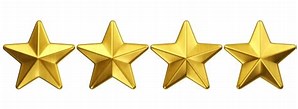 Open and Transparent Government - Meets all Sunshine Law requirements.Achievement in Open and Transparent Government -  Implemented 1-2 best practicesOutstanding Achievement in Open and Transparent Government -  Implemented 3-4 best practicesHighest Achievement in Open and Transparent Government - Implemented 5 or more best practicesNon-CompliantNon-compliant - Sunshine Law requirements are not fully achieved.Note:  We are requiring staff to test this section as follows:1. Anti-Bullying laws should be tested for all schools (traditional and community schools).  Auditors must issue the AUP report (available in the Audit Employees briefcase on the Intranet) as part of the audit package each year until the school is in full compliance.  Auditors should be alert that these requirements will need tested in the first audit of any new community school.2. For existing traditional and community, and STEM schools where these provisional compliance requirements were not previously tested, auditors need to perform the suggested audit procedures and issue the applicable AUP report.